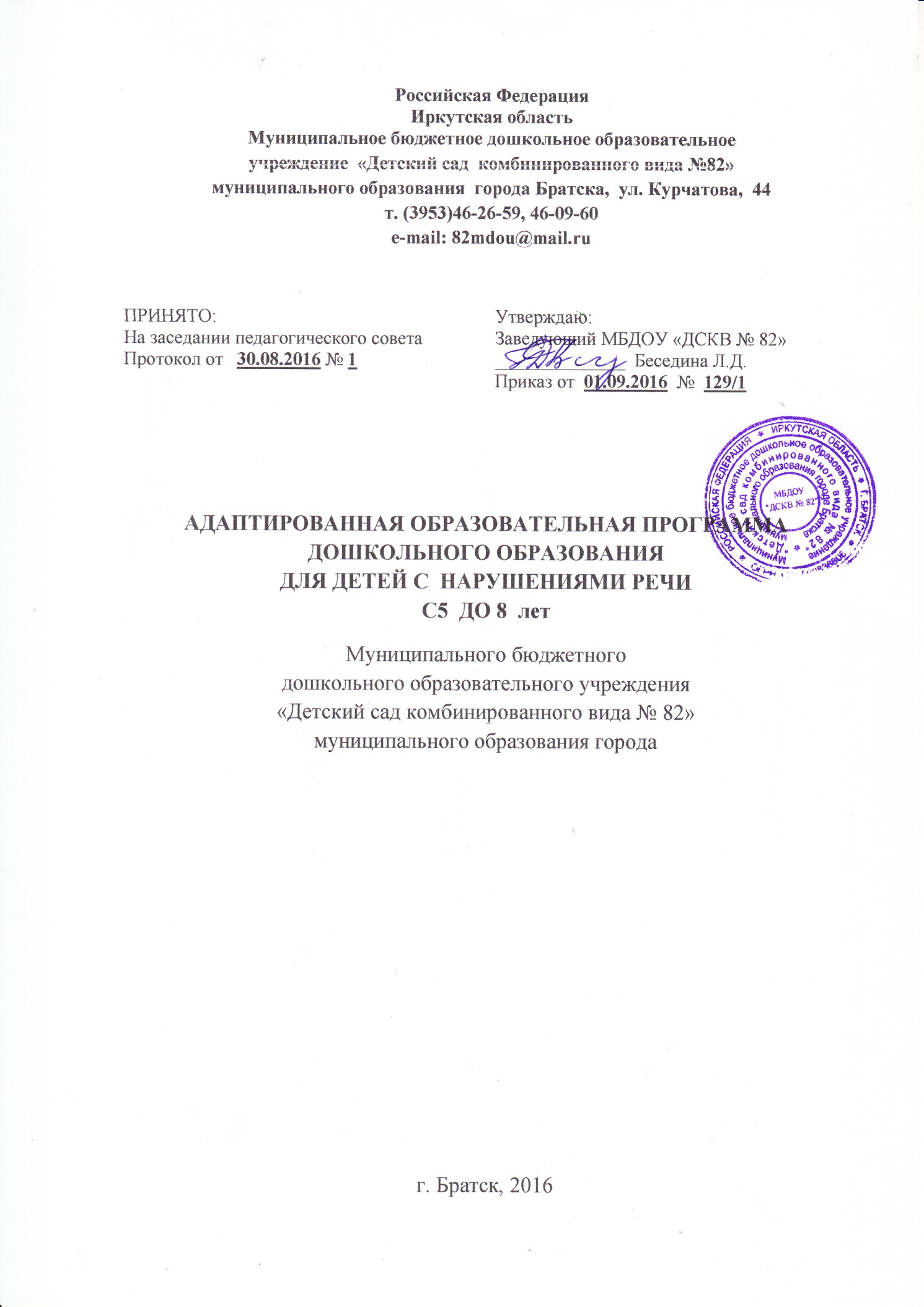 Содержание 1. ЦЕЛЕВОЙ РАЗДЕЛ1.1. Пояснительная записка МБДОУ «ДСКВ № 82» муниципального образования г. Братска является детским садом комбинированного вида: лицензии серия РО, № 038883, регистрационный № 4230 от  25 января  2012 годаАдаптированная образовательная программа коррекционно-развивающей работы в группах компенсирующей направленности для детей с  общим недоразвитием речи  с 5 до 8 лет  МБДОУ «ДСКВ № 82» является программным документом. Программа составлена в соответствии с Законом Российской Федерации «Об образовании», Федеральным государственным образовательным стандартом дошкольного образования, Конвенцией ООН о правах ребенка, Всемирной декларацией об обеспечивании выживания, защиты и развития детей, Декларацией прав ребенка, Санитарно-эпидемиологическими требованиями к устройству, содержанию и организации режима работы в дошкольных организациях, а также разработками отечественных ученых в области общей и специальной педагогики и психологии.Программа создавалась с учетом индивидуальных особенностей и потребностей детей с тяжелыми нарушениями речи (общим недоразвитием речи) и обеспечивает равные возможности для полноценного развития этих детей независимо от ограниченных возможностей здоровья.МБДОУ «ДСКВ № 82» МО г. Братска  обеспечивает воспитание, обучение, развитие и коррекцию речи детей от 5 до 8 лет. В ДОУ наряду с общеразвивающими группами (9) функционируют 2 группы компенсирующей направленности для детей с тяжелыми нарушениями речи, количество воспитанников в группах постоянно изменяется в связи с ежегодным набором детей старшего дошкольного возраста:от 5 до 6 лет – 1 группа;от 6 до 8 лет – 1 группа.1.1.1.Цели и задачи реализации Программы.Обязательная частьЦель  Программы – построение системы коррекционной работы в	группах компенсирующей  направленности для детей с общим недоразвитием речи в возрасте с 5 до 8 лет, предусматривающей полную интеграцию действий всех специалистов дошкольной образовательной организации и родителей дошкольников.Задачи Программы:-	овладение детьми самостоятельной, связной, грамматически правильной речью и коммуникативными навыками, фонетической системой русского языка, элементами грамоты, что формирует психологическую готовность к обучению в школе и обеспечивает преемственность со следующей ступенью системы общего образования;-	охрана и укрепление физического здоровья детей, обеспечение эмоционального благополучия каждого ребёнка;-	формирование оптимистического отношения детей к окружающему миру, что даёт возможность ребёнку жить и развиваться, обеспечение позитивного эмоционально-личностного и социально – коммуникативного развития.- создание благоприятных условий развития детей с речевыми нарушениями в соответствии с их возрастными и индивидуальными особенностями и склонностями, развития способностей и творческого потенциала каждого ребенка как субъекта отношений с самим собой, другими детьми, взрослыми и миром;-  объединение обучения и воспитания и коррекции в целостный образовательный процесс на основе духовно-нравственных и социокультурных ценностей и принятых в обществе правил и норм поведения в интересах человека, семьи, общества;- формирование общей культуры личности детей с речевыми нарушениями, в том числе ценностей здорового образа жизни, развития их социальных, нравственных, эстетических, интеллектуальных, физических качеств, инициативности, самостоятельности и ответственности ребенка, формирования предпосылок учебной деятельности;- создание условий для устранения речевых недостатков у дошкольников старшего возраста и выравнивание их речевого и психофизического развития, всестороннего гармонического развития;- предупреждение возможных трудностей в освоении основной образовательной программы, обусловленных недоразвитием речевой системы старших дошкольников и  обеспечение равных стартовых возможностей воспитанников при поступлении в школу.Часть, формируемая участниками образовательных отношенийЦель реализации Программы – построение системы коррекцонно-развивающей психолого-педагогической работы, максимально обеспечивающей создание условий для развития ребенка с ОНР, его позитивной социализации, личностного развития, развития инициативы и творческих способностей на основе сотрудничества с взрослыми и сверстниками в соответствующих возрасту видах деятельности.Задачи:Формирование представлений дошкольников об истории родного края, города Братска, его достопримечательностях, традициях;Расширение представлений о природе, флоре и фауне, природных явлениях;Формирование осознанно-правильного отношения и бережливости к природе малой Родины;Ознакомление с этнокультурными традициями региона;Формирование представлений дошкольников о родном крае;Становление у детей познавательного, эмоционально-нравственного, деятельностного отношения к окружающей среде региона, в котором они живут;Развитие любознательности, познавательных интересов, исследовательских действий детей;Воспитание гражданско-патриотических чувств;Воспитание экологического сознания.Развитие любознательности, познавательных интересов, исследовательских действий детей.Решение конкретных задач коррекционно-развивающей работы, обозначенных в каждом разделе Программы, возможно лишь при условии комплексного подхода к воспитанию и образованию, тесной взаимосвязи в работе всех специалистов (учителя-логопеда, педагога-психолога, воспитателей и педагогов дополнительного образования) дошкольного учреждения, а также при участии родителей в реализации программных требований.Решение данных задач позволит сформировать у дошкольников с ОНР психологическую готовность к обучению в общеобразовательной школе, реализующей образовательную программу или адаптированную образовательную программу для детей с  общим недоразвитием  речи, а также достичь основных целей дошкольного образования, которые сформулированы в Концепции дошкольного воспитания.Срок реализации программы – 2 года.Программа составлена в соответствии с направлениями развития и образования детей. Каждая образовательная область включает в себя пояснительную записку, задачи и методы работы в разных возрастных группах и организацию развивающей предметно - пространственной среды.Основными видами деятельности при реализации Программы являются речевая, коммуникативная и игровая, а основной формой работы с детьми – коррекционно-развивающее занятие. Все коррекционно-развивающие индивидуальные, подгрупповые, групповые, интегрированные занятия в соответствии с методикой носят игровой характер, насыщены разнообразными играми и развивающими игровыми упражнениями. Коррекционно-развивающее занятие в соответствии с данной Программой не тождественно школьному уроку и не является его аналогом. Опорные конспекты игровых коррекционно-развивающих занятий для учителя-логопеда и для воспитателя входят в методический комплект Программы.1.1.2. Принципы и подходы к формированию Программы Обязательная частьПрограмма  учитывает  общность  развития  нормально  развивающихся детей и детей с ОНР и основывается на следующих принципах:-	онтогенетический принцип (учёт закономерностей развития детской речи в норме);-	принцип индивидуализации (учёт возможностей, особенностей развития и потребностей каждого ребёнка);-	принцип признания каждого ребенка полноправным участником образовательного процесса;-	принцип поддержки детской инициативы и формирования познавательных интересов каждого ребенка;-	принципы интеграции усилий специалистов и семей воспитанников;-	принцип  конкретности  и  доступности  учебного  материала, соответствия требований, методов, приемов и условия образования индивидуальным и возрастным особенностям детей;-	принцип систематичности и взаимосвязи учебного материала;-	принцип постепенности подачи учебного материала;-	принцип концентрического наращивания информации в каждой из последующих возрастных групп во всех пяти образовательных областях.Часть, формируемая участниками образовательных отношенийОсновополагающие принципы реализации Программы:-	принцип сочетания научной обоснованности и практической применимости. (Детям представляется научно выверенный материал, который можно применить в практической деятельности);-	принцип построения образовательного процесса на основе комплексно-тематического подхода (Ежемесячно дети знакомятся с определенной темой через разные виды деятельности);-	структурно-системный принцип, согласно которому речь рассматривается как системное образование взаимосвязанных элементов, объединенных в единое целое. Эффективность коррекционного процесса зависит от оптимально-рационального воздействия одновременно на всю систему, а не последовательно-изолированно на каждый ее элемент. Принцип системного изучения всех психических характеристик конкретного индивидуума лежит в основе концепции Л. С. Выготского о структуре дефекта. Именно эта концепция позволяет системно проанализировать то или иное нарушение и организовать коррекционно-педагогическую работу с учетом структуры речевого дефекта;-	принцип последовательности реализуется в логическом построении процесса обучения от простого к сложному, от известного к неизвестному.Кроме того, два принципа, предложенных Н.В. Нищевой, автором «Комплексной образовательной  программы дошкольного образования для детей с тяжелыми нарушениями речи (общим недоразвитием речи) с 3-7 лет», мы рассматриваем шире и несколько в ином ракурсе. Это:-	принцип комплексности предполагает комплексное воздействие различных технологий (медицинских, психологических, педагогических) на один объект, обеспечивая согласованную деятельность всех специалистов;-	принцип концентризма предполагает распределение учебного материала по относительно замкнутым циклам – концентрам. Речевой материал располагается в пределах одной лексической темы независимо от вида деятельности. После усвоения материала первого концентра воспитанники должны уметь общаться в пределах этой темы. Каждый последующий концентр предусматривает закрепление изученного материала и овладение новыми знаниями. Отбор языкового материала в рамках концентра осуществляется в соответствии с разными видами речевой деятельности.1.1.3. Значимые для разработки и реализации Программы характеристики Программа реализуется в течение всего времени пребывания ребёнка в детском саду в соответствии с 12-ти часовым режимом работы. Группы компенсирующей направленности  функционирует в режиме пятидневной недели.Выполнение коррекционных, развивающих и воспитательных задач, поставленных Программой, обеспечивается интеграцией усилий специалистов педагогического и медицинского профилей и семей воспитанников. Реализация принципа интеграции способствует более высоким темпам общего и	речевого развития детей, более полному раскрытию творческого потенциала каждого ребенка, возможностей и способностей, заложенных в детях природой, и предусматривает совместную работу учителя-логопеда, педагога-психолога, музыкального руководителя, инструктора по физическому воспитанию, инструктора по лечебной физкультуре, воспитателей и родителей дошкольников. В Программе взаимодействие специалистов и родителей отражено в блоках «Интеграция усилий учителя-логопеда и воспитателей», «Интегрированные занятия в системе работы в логопедической группе», «Взаимодействие с семьями воспитанников», а также в совместной работе всех участников образовательного процесса во всех пяти образовательных областях.Работой по образовательной области «Речевое развитие» руководит учитель-логопед, а другие специалисты подключаются к работе и планируют образовательную деятельность в соответствии с рекомендациями учителя-логопеда.В работе по образовательной области «Познавательное развитие» участвуют воспитатели, педагог-психолог, учитель-логопед. При этом педагог-психолог руководит работой по сенсорному развитию, развитию высших психических функций, становлению сознания, развитию воображения и	творческой активности, совершенствованию эмоционально-волевой сферы, а воспитатели работают над развитием любознательности и познавательной мотивации, формированием познавательных действий, первичных представлений о себе, других людях, объектах окружающего мира, о свойствах и отношениях объектов окружающего мира, о планете Земля как общем доме людей, об особенностях ее природы, многообразии стран и народов мира. Учитель-логопед подключается к этой деятельности и помогает воспитателям выбрать адекватные методы и приемы работы с учетом индивидуальных особенностей и возможностей каждого ребенка с ОНР и этапа коррекционной работы.Основными специалистами в области «Социально-коммуникативное развитие» выступают воспитатели и учитель-логопед при условии, что остальные специалисты и родители дошкольников подключаются к их работе.В образовательной области «Художественно-эстетическое развитие» принимают участие воспитатели, музыкальный руководитель и учитель-логопед, берущий на себя часть работы по подготовке занятий с  логопедической ритмикой.Работу в образовательных области «Физическое развитие» осуществляют воспитатели и инструктор по  физической культуре   при обязательном подключении всех остальных педагогов и родителей дошкольников.Таким образом, целостность Программы обеспечивается установлением связей между образовательными областями, интеграцией усилий специалистов и родителей дошкольников.В группе компенсирующей направленности для детей с ОНР коррекционное направление работы является приоритетным, так как целью его является выравнивание речевого и психофизического развития детей. Все педагоги следят за речью детей и закрепляют речевые навыки, сформированные учителем-логопедом. Кроме того, все специалисты и родители дошкольников под руководством учителя-логопеда занимаются коррекционно-развивающей работой, участвуют в исправлении речевого нарушения и связанных с ним процессов.Воспитатели, музыкальный руководитель, осуществляют все мероприятия, предусмотренные Программой, занимаются физическим, социально-коммуникативным, познавательным, речевым, художественно-эстетическим развитием детей.Программа содержит подробное описание организации и содержания коррекционно - развивающей работы в старшей и подготовительной к школе группах для детей с ОНР во всех пяти образовательных областях в соответствии с Федеральным государственным образовательным стандартом дошкольного образования (ФГОС ДО).В соответствии с Программой предметно-пространственная развивающая среда в кабинете логопеда и в групповом помещении обеспечивает максимальную реализацию образовательного потенциала пространства и материалов, оборудования и инвентаря для развития детей в соответствии с особенностями и потребностями каждого ребенка, охраны и укрепления их здоровья, учёта особенностей и коррекции недостатков их развития. Развивающая предметно-пространственная среда в соответствии с Программой обеспечивает возможность общения и совместной деятельности детей и взрослых во всей группе и в малых группах, двигательной активности детей, а также возможности для уединения. Она обеспечивает реализацию Программы, учет возрастных и индивидуальных особенностей детей.Основой перспективного и календарного планирования коррекционно-развивающей работы в соответствии с программой является комплексно-тематический подход, обеспечивающий концентрированное изучение материала: ежедневное многократное повторение, что позволяет организовать успешное накопление и актуализацию словаря дошкольниками с ОНР, согласуется с задачами всестороннего развития детей, отражает преемственность в организации коррекционно-развивающей работы во всех возрастных группах, обеспечивает интеграцию усилий всех специалистов, которые работают на протяжении недели или двух недель в рамках общей лексической темы.Лексический материал отбирается с учетом этапа коррекционного обучения, индивидуальных, речевых и психических возможностей детей, при этом принимаются во внимание зоны ближайшего развития каждого ребенка, что обеспечивает развитие его мыслительной деятельности и умственной активности.С  учетом специфики климатических условий региона и, в частности, города Братска (преобладание низких температур, короткий световой день, частое рассеивание промышленных выбросов в атмосферу), в холодный период времени в режиме дня детей сокращена продолжительность и частота прогулок.При реализации Программы также учитываются существующие традиции, ценности, национально-культурные и природно-климатические особенности родного края. Выбор «Комплексной образовательной  программой дошкольного образования для детей с тяжёлыми нарушениями речи (общим недоразвитием речи) с 3 до 7 лет» Нищевой Н. В. дает возможность дошкольной образовательной организации выстроить систему коррекционной работы с детьми, имеющими нарушения речи.Использование этой программы позволяет детям с ОВЗ познакомиться с социокультурными, природно-климатическими особенностями родного края и способствует обогащению словаря и развитию связной речи.1.1.4. Характеристика особенностей развития детей с общим недоразвитиемДети, поступающие в ДОУ, имеют различные группы здоровья и речевые заключения (ОНР). Дошкольники имеют нерезко выраженное недоразвитие речи: второй и третий уровень речевого недоразвития.Второму уровню присуще: фразовая речь на этом уровне, отличается от нормативной фразы в фонетическом и грамматическом отношении. Словарь становится более разнообразным, однако остается ограниченным качественно и количественно. Дети не знают названий цвета предмета, его формы, размера, заменяют слова близкими по смыслу. Спонтанная речь детей характеризуется наличием разноплановых средств общения, включающих в себя следующие лексико-грамматические разряды слов: существительные, глаголы, прилагательные, наречия, местоимения, некоторые предлоги и союзы. Характерный для этого уровня резко выраженный аграмматизм затрудняет понимание речи. Оно остается неполным, т.к. многие грамматические формы недостаточно различаются детьми. На этом уровне развития дети начинают употреблять некоторые предлоги, которые используются ими неправомерно: смешиваются по значению или опускаются вообще. Союзы и частицы употребляются редко.Звукопроизносительная сторона речи остается несформированной. Наиболее характерны в этот период замены одних звуков другими, смешение звуков. Нарушено произношение свистящих, шипящих, аффрикат. Одним из распространенных и специфических дефектов остаются затруднения в усвоении слоговой структуры слов. Для детей характерно нарушение слуховой дифференциации звуков как внутри основных фонетических групп, так и звуков различных фонетических групп, что говорит о недостаточности фонематического восприятия и неподготовленности к овладению звуковым анализом и синтезом. Третий уровень речевого развития характеризуется появлением развёрнутой обиходной речи без грубых лексико-грамматических и фонетических отклонений. На этом фоне наблюдается неточное знание и употребление многих слов и недостаточно полная сформированность ряда грамматических форм и категорий языка, страдает словообразование, затруднён подбор однокоренных слов.Звукопроизношение детей не соответствует возрастной норме: они не различают на слух и в произношении близкие звуки, искажают слоговую структуру и звуконаполняемость слов.У детей с ОНР обиходная фразовая речь с элементами лексико-грамматического и фонетико-фонематического недоразвития. При достаточно разнообразном предметном словаре отсутствуют слова, обозначающие некоторых животных и птиц, людей разных профессий, частей тела. При ответах смешиваются родовые и видовые понятия.При грамматическом оформлении высказываний встречаются ошибки, отмечаются нарушения согласования прилагательных с существительными, когда в одном предложении находятся существительные мужского и женского рода, единственного и множественного числа, сохраняются нарушения в согласовании числительных с существительными.В беседе, при составлении рассказа преобладают простые распространенные предложения, почти не употребляются сложные конструкции. Присутствуют трудности при планировании своих высказываний и отборе соответствующих языковых средств.Дети с общим недоразвитием речи отличаются от своих нормально развивающихся сверстников особенностями психических процессов. Для них характерны неустойчивость внимания, снижение вербальной памяти и продуктивности запоминания, отставание в развитии словесно-логического мышления. Они отличаются быстрой утомляемостью, отвлекаемостью, повышенной истощаемостью, что ведёт к появлению различного рода ошибок.Многие дети с общим недоразвитием речи имеют нарушения моторики артикуляционного аппарата: изменение мышечного тонуса в речевой мускулатуре, затруднения в тонких артикуляционных дифференцировках, ограниченная возможность произвольных движений.Указанные отклонения в развитии детей, страдающих речевыми аномалиями, спонтанно не преодолеваются. Они требуют специально организованной работы по их коррекции.1.2.	Целевые  ориентиры, планируемые результаты освоения ПрограммыГлавной идеей Программы является реализация общеобразовательных задач дошкольного образования с привлечением синхронного выравнивания речевого и психического развития детей с ОНР. Результаты освоения Программы представлены в виде целевых ориентиров. В соответствие с ФГОС ДО целевые ориентиры дошкольного образования определяются независимо от характера программы, форм ее реализации, особенностей развития детей. Целевые ориентиры не подлежат непосредственной оценке в виде педагогической и/или психологической диагностики и не могут сравниваться с реальными достижениями детей.Целевые ориентиры, представленные во ФГОС ДО, являются общими для всего образовательного пространства Российской Федерации. Целевые ориентиры данной Программы базируются на ФГОС ДО и задачах данной Программы. Целевые ориентиры даются для детей старшего дошкольного возраста (на этапе завершения дошкольного образования).Обязательная часть К целевым ориентирам дошкольного образования (на этапе завершения дошкольного образования) в соответствии с ФГОС ДО и  «Комплексной образовательной программой  дошкольного образования для детей с тяжелыми нарушениями речи (общим недоразвитием речи) с 3-7 лет» Н.В. Нищевой относятся следующие социально-нормативные характеристики возможных достижений ребенка:Ребенок хорошо владеет устной речью, может выражать свои мысли и желания, проявляет инициативу в общении, умеет задавать вопросы, делать умозаключения, знает и умеет пересказывать сказки, рассказывать стихи, составлять рассказы по серии сюжетных картинок или по сюжетной картинке; у него сформированы элементарные навыки звукослогового анализа, что обеспечивает формирование предпосылок грамотности.Ребенок любознателен, склонен наблюдать, экспериментировать; он обладает начальными знаниями о себе, о природном и социальном мире.Ребенок способен к принятию собственных решений с опорой на знания и умения в различных видах деятельности.Ребенок инициативен, самостоятелен в различных видах деятельности, способен выбрать себе занятия и партнеров по совместной деятельности.Ребенок активен, успешно взаимодействует со сверстниками и взрослыми; у ребенка сформировалось положительное отношение к самому себе, окружающим, к различным видам деятельности.Ребенок способен адекватно проявлять свои чувства, умеет радоваться успехам и сопереживать неудачам других, способен договариваться, старается разрешать конфликты.Ребенок обладает чувством собственного достоинства, верой в себя. Ребенок обладает развитым воображением, которое реализует в разных видах деятельности.Ребенок  умеет  подчиняться  правилам  и  социальным  нормам, способен к волевым усилиям.У ребенка развиты крупная и мелкая моторика, он подвижен и вынослив, владеет основными движениями, может контролировать свои движения, умеет управлять ими.Целевые ориентиры Программы выступают основаниями преемственности дошкольного и начального общего образования.	Планируемые результаты освоения Программы6 лет (1 год обучения) Логопедическая работаумеет подбирать слова с противоположным и сходным значением;умеет подбирать однокоренные слова, образовывать сложные слова;умеет строить простые предложения; предложения с однородными членами; простейшие виды сложносочиненных и сложноподчиненных предложений;составляет описательные рассказы из 4-6 предложений,  (описание, повествование)соблюдением цельности и связности высказывания;осуществляет слуховую и слухопроизносительную дифференциацию звуков;владеет простыми формами фонематического анализа.Социально-коммуникативное развитиеучаствует в коллективном создании замысла в игре и на занятиях;стремится к самостоятельности, проявляет относительную независимость от взрослого.Познавательное развитиевоссоздает целостный образ объекта из разрезных предметных и сюжетных картинок, сборно-разборных игрушек, иллюстрированных кубиков и пазлов;определяет времена года (весна, лето, осень, зима), части суток (утро, день, вечер, ночь);создает предметные и сюжетные композиции из строительного материала по образцу, схеме, теме, условиям, замыслу (восемь-десять деталей).Речевое развитиевладеет словарным запасом, связанным с содержанием эмоционального, бытового, предметного, социального и игрового опыта детей;отражает в речи собственные впечатления, представления, события своей жизни, составляет с помощью взрослого небольшие сообщения, рассказы «из личного опыта».Художественно-эстетическое развитиезнает основные цвета и их оттенки,  смешивает и получает оттеночные цветакрасок;понимает доступные произведения искусства (картины, иллюстрации к сказкам и рассказам, народная игрушка: семеновская матрешка, дымковская и богородская игрушка);воспринимает музыку, художественную литературу, фольклор;сопереживает персонажам художественных произведений.Физическое развитиевыполняет основные виды движений и упражнения по словесной инструкции взрослых;выполняет разные виды бега;-	сохраняет заданный темп (быстрый, средний, медленный) во время ходьбы;-	знает и подчиняется правилам подвижных игр, эстафет, игр с элементами спорта;-	владеет элементарными нормами и правилами здорового образа жизни.7-8 лет (на этапе завершения обучения)Логопедическая работа-	обладает сформированной мотивацией к школьному обучению;-	усваивает значения новых слов на основе углубленных знаний о предметах и явлениях окружающего мира;-	употребляет слова, обозначающие личностные характеристики, с эмотивным значением, многозначные;-	умеет осмысливать образные выражения и объяснять смысл поговорок (при необходимости прибегает к помощи взрослого);-	правильно употребляет грамматические формы слова; продуктивные и непродуктивные словообразовательные модели;-	умеет строить простые распространенные предложения; предложения с однородными членами; простейшие виды сложносочиненных и сложноподчиненных предложений; сложноподчиненных предложений с использование подчинительных союзов;-	составляет различные виды описательных рассказов, текстов (описание, повествование, с элементами рассуждения) с соблюдением цельности и связности высказывания;-	умеет составлять творческие рассказы;-	осуществляет слуховую и слухопроизносительную дифференциацию звуков по всем дифференциальным признакам;-	владеет простыми формами фонематического анализа, способен осуществлять сложные формы фонематического анализа (с постепенным переводом речевых умений во внутренний план), осуществляет операции фонематического синтеза;-	владеет понятиями «слово» и «слог», «предложение»;-	осознает слоговое строение слова, осуществляет слоговой анализ и синтез слов (двухсложных с открытыми, закрытыми слогами, трехсложных с открытыми слогами, односложных);-	умеет составлять графические схемы слогов, слов, предложений;-	знает печатные буквы (без употребления алфавитных названий), умеет их воспроизводить;-	правильно произносит звуки (в соответствии с онтогенезом);-	воспроизводит слова различной звукослоговой структуры (изолированно и в условиях контекста).Социально-коммуникативное развитие Ребенок:-	владеет основными продуктивной деятельности, проявляет инициативу и самостоятельность в разных видах деятельности: в игре, общении, конструировании и др.;-	выбирает род занятий, участников по совместной деятельности, избирательно и устойчиво взаимодействует с детьми;-	передает как можно более точное сообщение другому, проявляя внимание к собеседнику;-	регулирует свое поведение в соответствии с усвоенными нормами и правилами, проявляет кооперативные умения в процессе игры, соблюдая отношения партнерства,взаимопомощи, взаимной поддержки (сдерживает агрессивные реакции, справедливо распределяет роли, помогает друзьям и т.п.);-	отстаивает усвоенные нормы и правила перед ровесниками и взрослыми;-	использует в играх знания, полученные в ходе экскурсий, наблюдений, знакомствас	художественной литературой, картинным материалом, народным творчеством, историческими сведениями, мультфильмами и т. п.;-	переносит ролевые действия в соответствии с содержанием игры на ситуации, тематически близкие знакомой игре;Познавательное развитие Ребенок:-	обладает сформированными представления о форме, величине, пространственных отношениях элементов конструкции, умеет отражать их в речи;-	использует в процессе продуктивной деятельности все виды словесной регуляции: словесного отчета, словесного сопровождения и словесного планирования деятельности;-	выполняет схематические рисунки и зарисовки выполненных построек (по групповому и индивидуальному заданию);-	самостоятельно анализирует объемные и графические образцы, создает конструкции на основе проведенного анализа;-	устанавливает причинно-следственные связи между условиями жизни, внешними и функциональными свойствами в животном и растительном мире на основе наблюдений и практического экспериментирования;-	демонстрирует сформированные представления о свойствах и отношениях объектов;-	моделирует различные действия, направленные на воспроизведение величины, формы предметов, протяженности, удаленности с помощью пантомимических, знаково-символических графических и других средств на основе предварительного тактильного и зрительного обследования предметов и их моделей;-	владеет элементарными математическими представлениями: количество в пределах десяти, знает цифры 0, 1-9 в правильном и зеркальном (перевернутом) изображении, среди наложенных друг на друга изображений, соотносит их с количеством предметов; решает простые арифметические задачи устно, используя при необходимости в качестве счетного материала символические изображения (палочки, геометрические фигуры);-	определяет пространственное расположение предметов относительно себя (впереди, сзади, рядом со мной, надо мной, подо мной), геометрические фигуры и тела.-	использует в речи математические термины, обозначающие величину, форму, количество, называя все свойства, присущие объектам, а также свойства, не присущие объектам, с использованием частицы не;-	владеет разными видами конструирования (из бумаги, природного материала, деталей конструктора);Речевое развитие Ребенок:-	самостоятельно получает новую информацию (задает вопросы, экспериментирует);-	правильно произносит все звуки, замечает ошибки в звукопроизношении;-	грамотно использует все части речи, строит распространенные предложения;-	использует обобщающие слова, устанавливает и выражает в речи антонимические и синонимические отношения;-	объясняет значения знакомых многозначных слов;-	пересказывает литературные произведения, по иллюстративному материалу (картинкам, картинам, фотографиям), содержание которых отражает эмоциональный, игровой, трудовой, познавательный опыт детей;пересказывает произведение от лица разных персонажей, используя языковые (эпитеты, сравнения, образные выражения) и интонационнообразные (модуляция голоса, интонация) средства выразительности речи;выполняет речевые действия в соответствии с планом повествования, составляет рассказы по сюжетным картинкам и по серии сюжетных картинок, используя графические схемы, наглядные опоры;-- владеет языковыми операции, обеспечивающими овладение грамотой.Художественно-эстетическое развитие Ребенок:стремится к использованию различных средств и материалов в процессе изобразительной деятельности (краски, карандаши, волоконные карандаши, восковые мелки, пастель, фломастеры, цветной мел для рисования, пластилин, цветное и обычное тесто для лепки, различные виды бумаги, ткани для аппликации и т. д.);владеет разными способами вырезания (из бумаги, сложенной гармошкой, сложенной вдвое и т.п.);умеет определять замысел изображения, словесно его формулировать, следовать ему в процессе работы и реализовывать его до конца, объяснять в конце работы содержание, получившегося продукта деятельности;эмоционально откликается на воздействие художественного образа, понимает содержание произведений и выражает свои чувства и эмоции с помощью творческих рассказов;проявляет интерес к произведениям народной, классической и современной музыки, к музыкальным инструментам;имеет элементарные представления о видах искусства.Физическое развитиеРебенок:выполняет основные виды движений и упражнения по словесной инструкции взрослых;выполняет согласованные движения, а также разноименные и разнонаправленные движения;выполняет разные виды бега;сохраняет заданный темп (быстрый, средний, медленный) во время ходьбы;осуществляет элементарное двигательное и словесное планирование действий в ходе спортивных упражнений;знает и подчиняется правилам подвижных игр, эстафет, игр с элементами спорта;владеет элементарными нормами и правилами здорового образа жизни (в питании, двигательном режиме, закаливании, при формировании полезных привычек и др.) Планируемые результаты части Программы, формируемой участниками образовательных отношенийСоциально-коммуникативное развитие- в играх отражает не только быт, но и труд людей  родного города, умеет самостоятельно действовать в соответствии с игровым замыслом, объединять несколько игровых действий в один сюжет, выбирать место, подбирать игрушки, атрибуты;- принимает участие в изготовлении необходимых атрибутов к игре, умеет согласовывать свои действия с действиями партнеров.- имеет представление о труде коренного населения и современных профессиях на предприятиях города- осуществляет простые виды трудовой деятельности в природе, по уходу за растениями, на участке и в группе в соответствии с сезоном.Познавательное развитие - имеет представление о жизни народов Среднего Приангарья: русских, эвенков, бурят.- знаком с историей освоения местности современного Братска.- знает название своего города, уважительно относится к историческому и культурному наследию братчан;- имеет знание о музее и его назначении;- знаком с памятными местами города;- интересуется животными и растениями Сибири;-интересуется произведениями писателей братчан;- знает о людях, внёсших вклад в историю города Братска.Речевое развитие- общается со взрослыми и сверстниками, являясь приятным собеседником, источником интересной познавательной информации о регионе и его особенностях;- при рассказывании о природе родного края последовательно передает содержание своего текста, при этом четко прослеживается структурные части текста: начало, середина, конец; передает в рассказах состояние растений, людей, животных и др., способен составлять описание, повествование или рассуждение:- имеет богатый словарный запас, касающийся природы родного края, преобладают в словаре существительные, глаголы, качественные прилагательные, наречия.Художественно-эстетическое развитие- видит красивое в окружающих предметах и объектах старины;- наличие интереса   к процессу создания художественного образа по теме «город Братск» и продукту изобразительного творчества: в рисовании, лепке, аппликации, конструировании, в интеграции видов изобразительной деятельности;- проявляет интерес к коллекционной деятельности- творческое комбинирование классических и неклассических изобразительных техник и изобразительных материалов и инструментов в соответствии с задуманным собственным художественным образом по теме «Братск»: в рисовании, лепке, аппликации, конструировании, в интеграции видов изобразительной деятельности;- двигается ритмично, чувствует смену частей музыки, проявляет творчество (придумывает свои движении); правильно и ритмично прохлопывает ритмические формулы; умеет их составлять, проговаривать, играть на музыкальных инструментах; проявляет стремление передать в движении характер музыкального произведения; различает двухчастную и трехчастную форму; придумывает сюжет к музыкальному произведению; эмоционально и выразительно исполняет песни; придумывает движения для обыгрывания песен; узнает песни по любому фрагменту; проявляет желание солировать.- с желанием участвует в народных праздниках;- узнаёт песни, рассказывающие об истории Братска.2. СОДЕРЖАТЕЛЬНЫЙ РАЗДЕЛВсе направления коррекционно-образовательной работы с детьми с нарушениями речи тесно взаимосвязаны и взаимодополняют друг друга, что позволяет комплексно решать конкретные задачи во всех формах ее организации.Обязательная частьСистема коррекционной работы по данной Программе предполагает непосредственно коррекционно-развивающую работу и работу по пяти образовательным областям, определенным ФГОС ДО.Содержание коррекционно-развивающей работы в образовательных областях сгруппировано по разделам, которые являются сквозными на весь период дошкольного образования и отрабатываются в процессе разнообразных видов деятельности.Содержание педагогической работы с детьми, имеющими  общее недоразвитие  речи, определяется целями и задачами коррекционно - развивающего воздействия, которое организуется согласно принятой периодизацией дошкольного возраста. Каждый возраст имеет свои особенности и включает несколько направлений работы специалистов по квалифицированной коррекции нарушений речи у детей в соответствии с требованиями ФГОС ДО.Часть, формируемая участниками образовательных отношенийОрганизационная форма коррекционно-развивающей работы рассматривается в Программе как специально сконструированный процесс взаимодействия взрослого и ребенка. Характер такого взаимодействия обусловлен содержанием работы, методами, приемами и используемыми видами деятельности.Особое внимание уделяется построению образовательных ситуаций. Вариативные формы организации деятельности детей учитывают их индивидуально-типологические особенности. Коррекционно-развивающая работа проводится в процессе занятий, экскурсий, экспериментирования, подвижных, дидактических, сюжетно-ролевых и театрализованных игр, коллективного труда и т. д. В образовательной практике коррекционных групп значительное место занимает авторская технология «Организация полноценной речевой деятельности в детском саду». Воспитатели коррекционных групп при организации образовательной деятельности в ходе режимных моментов используют такие нетрадиционные формы работы с детьми, как ситуации общения, творческие мастерские, игровые обучающие ситуации. В современной дошкольной педагогике эти формы работы рассматриваются как взаимодействие ребенка и взрослого.При разработке Программы учитывалось, что приобретение дошкольниками с ОНР социального и познавательного опыта осуществляется, как правило, двумя путями: под руководством педагогов (учителей - логопедов, воспитателей и других специалистов) в процессе коррекционно - развивающей работы и в ходе самостоятельной деятельности, возникающей по инициативе детей.2.1.1. Образовательная область «Речевое развитие»«Речевое развитие» включает владение речью как средством общения и культуры; обогащение активного словаря; развитие связной, грамматически правильной диалогической и монологической речи; развитие речевого творчества; развитие звуковой и интонационной культуры речи, фонематического слуха; знакомство с книжной культурой, детской литературой, понимание на слух текстов различных жанров детской литературы; формирование звуковой аналитико-синтетической активности как предпосылки обучения грамоте». (ФГОС ДО)Старшая группа (5-6 лет)Задачи и содержание коррекционно – развивающей работы  в старшей группеОбязательная частьЧасть, формируемая участниками образовательных отношений Основным в содержании логопедических занятий в старшей группе является совершенствование механизмов языкового уровня речевой деятельности. В качестве первостепенной задачи выдвигается развитие связной речи детей на основе дальнейшего расширения и уточнения словаря импрессивной и экспрессивной речи, возможностей дифференцированного употребления грамматических форм слова и словообразовательных моделей (параллельно с формированием звукопроизношения и слухопроизносительных дифференцировок), различных синтаксических конструкций. Таким образом, коррекционная работа направлена на развитие различных компонентов языковой способности (фонетического, лексического, словообразовательного, морфологического, семантического).В	этот период начинается работа по формированию звуко-слогового анализа и синтеза слова, а также его звукобуквенного состава Обучение грамоте проводится на материале правильно произносимых звуков и слов.Задачи и содержание подготовительного этапа, целью которого является формирование психологической базы речи.1.	Формировать произвольное слуховое и зрительное восприятие, внимания и памяти, зрительно-пространственных представлений.Решение поставленной задачи происходит через:- формирование понятия об объемных и плоскостных геометрических формах;- формирование понятие о величине предметов; - закрепление знаний детей о цвете;- формирование навыка определения пространственных отношений, расположения предмета по отношению к себе;- обучение узнаванию контурных, перечеркнутых, наложенных друг на друга изображений;- расширение объема зрительной, слуховой и слухоречевой памяти; - совершенствование процессов запоминания и воспроизведения.2.Формировать кинестетической и кинетической основы движений в процессе развития общей, ручной и артикуляторной моторики. Решение поставленной задачи происходит через:-дальнейшее совершенствование двигательной сферы детей;-развитие кинестетической основы движений артикуляторных движений и	формирование правильного артикуляторного укладов звуков, а также пальцев рук по словесной инструкции;-	развитие движений мимической мускулатуры по словесной инструкции.3. Формировать мыслительные операции анализа, синтеза, сравнения, обобщения,классификации.Подготовительная к школе группа (6-8 лет)Задачи и содержание коррекционно – развивающей работы  в подготовительной к школе группеОбязательная частьОсновной этап коррекционной работы в подготовительной к школе группеЧасть, формируемая участниками образовательных отношений:В подготовительной к школе группе основной целью в организации коррекционно – развивающей работы является комплексная подготовка детей кобучению в школе. В связи с этим наша работа направлена на решение задач, связанных с дальнейшим развитием и совершенствованием фонематического, лексико–грамматического строя языка, связной речи, а также подготовка детей к овладению элементарными навыками письма и чтения. В процессе коррекционно – развивающей работы особое внимание уделяем развитию у детей:- способности к сосредоточению;- умение войти в общий ритм и темп работы и удерживанию его в течение занятия; - умение следовать единому замыслу работы в процессе как индивидуальных ,так и совместных усилий;- умение реализации замысла работы, доведения начатой деятельности до предполагаемого результата; - возможность использования помощи партнера по работе.Процесс усвоения языковых средств в условиях коррекционного воздействия ориентирован на осмысление детьми учебного материала, закрепление полученных знаний и умений в процессе тренировочных упражнений и упрочение соответствующих навыков в актах речевой коммуникации.Первостепенной задачей остается развитие связной речи детей на основе дальнейшего расширения и уточнения словаря импрессивной и экспрессивной речи, возможностей дифференцированного употребления грамматических форм слова и словообразовательных моделей (параллельно с формированием звукопроизношения и слухопроизносительных дифференцировок), различных синтаксических конструкций. Таким образом, коррекционно-логопедическое воздействие направлено на развитие различных компонентов языковой способности (фонетического, лексического, словообразовательного, морфологического, семантического).В процессе работы над активной речью детей большое внимание уделяется переработке накопленных знаний, дальнейшей конкретизации и дифференциации понятий, формированию умений устанавливать причинно следственные связи между событиями и явлениями с целью определения их последовательности и ориентировки во времени.В этот период продолжается и усложняется работа по совершенствованию анализа и синтеза звукового состава слова, отрабатываются навыки элементарного фонематического анализа. На коррекционно – развивающих занятиях большое внимание уделяется накоплению и осознанию языковых явлений, формированию языковых обобщений, становлению «чувства языка», что способствует подготовке детей с ТНР к продуктивному усвоению школьной программы. Наряду с развитием звукового анализа проводится работа по развитию языкового анализа и синтеза на уровне предложения и слова (слогового). Параллельно с изучением звуков и букв предусматривается знакомство с элементарными правилами грамматики и правописания. Сформированные на логопедических занятиях речевые умения закрепляются другими педагогами и родителями.Задачи и содержание подготовительного этапа, целью которого является формирование психологической базы речи:1.	Продолжать формировать произвольное слуховое и зрительное восприятие, внимания и памяти, зрительно-пространственных представлений. Решение поставленной задачи происходит через:закрепление усвоенных объемных и плоскостных геометрических форм, освоение новых объемных и плоскостных форм;закрепление усвоенных величин предметов, обучение упорядочению групп предметов (до 10) по возрастанию и убыванию величин;закрепление усвоенных цветов, освоение новых цветов (фиолетовый, серый) и цветовых оттенков;обучение классификации предметов и их объединению во множество по трем-четырем признакам;совершенствование навыка определения пространственных отношений, расположения предмета по отношению к себе, обучение определению пространственного расположения между предметами.2.	Продолжать формирование кинестетические и кинетические основы движений в процессе развития общей, ручной и артикуляционной моторики. Решение поставленной задачи происходит через:дальнейшее совершенствование двигательной сферы детей, обучение их выполнению сложных двигательных программ, включающих последовательно и одновременно организованные движения;совершенствование кинетической основы артикуляторных движений и формирование нормативных артикуляторных укладов звуков, а также движений пальцев рук в процессе выполнения последовательно организованных движений и конструктивного праксиса;Развить кинетические основы артикуляторных движений, совершенствование движений мимической мускулатуры по словесной инструкции, нормализация мышечного тонуса мимической и артикуляторной мускулатуры путем проведения дифференцированного логопедического массажа (преимущественно в работе с детьми, страдающими дизартрией, с учетом локализации поражения, характера и распределения нарушений мышечного тонуса).3.	Совершенствовать мыслительные операции анализа, синтеза, сравнения, обобщения, классификации.2.1.2. Образовательная область «Познавательное развитие»Познавательное развитие предполагает развитие интересов детей, любознательности и познавательной мотивации; формирование познавательных действий, становление сознания; развитие воображения и творческой активности; формирование первичных представлений о себе, других людях, объектах окружающего мира, о свойствах и отношениях объектов окружающего мира (форме, цвете, размере, материале, звучании, ритме, темпе, количестве, числе, части и целом, пространстве и времени, движении и покое, причинах и следствиях и др.), о малой Родине и Отечестве, представление о социокультурных ценностях нашего народа, об отечественных традициях и праздниках, о планете Земля как общем доме людей, об особенностях ее природы, многообразии стран и народов мира. (ФГОС ДО)Старшая группа (5-6 лет)Сенсорное развитиеОбязательная частьСовершенствовать умение обследовать предметы разными способами. Развивать глазомер в специальных упражнениях и играх. Учить воспринимать предметы, их свойства; сравнивать предметы; подбирать группу предметов по заданному признаку. Развивать цветовосприятие и цветоразличение, умение различать цвета по насыщенности; учить называть оттенки цветов. Сформировать представление о расположении цветов в радуге. Продолжать знакомить с геометрическими формами и фигурами; учить использовать в качестве эталонов при сравнении предметов плоскостные и объемные фигуры.Развитие психических функцийОбязательная частьРазвивать слуховое внимание и память при восприятии неречевых звуков. Учить различать звучание нескольких игрушек или детских музыкальных инструментов, предметов-заместителей; громкие и тихие, высокие и низкие звуки. Развивать зрительное внимание и память в работе с разрезными картинками (4—8 частей, все виды разрезов) и пазлами по всем изучаемым лексическим темам. Продолжать развивать мышление в упражнениях на группировку и классификацию предметов по одному или нескольким признакам (цвету, форме, размеру, материалу). Развивать воображение и на этой основе формировать творческие способности.Часть, формируемая участниками образовательных отношенийУчить анализировать разные ситуации для установления причинно – временных и других связей и зависимостей между внутренними и внешними свойствами, используя вербальные средства общения. Обогащать сенсомоторный и сенсорный опыт детей, используя метод наблюдения за объектом, элементарного экспериментирования, игры и упражнения.Формирование целостной картины окружающего мира. Познавательно-исследовательская деятельностьОбязательная частьРасширять представления о родной стране как многонациональном государстве, государственных праздниках, родном городе и его достопримечательностях. Формировать представление о Российской армии и профессиях военных, о почетной обязанности защищать Родину. Совершенствовать умение ориентироваться в детском саду и на участке детского сада. Закрепить и расширить представления о профессиях работников детского сада. Формировать представление о родословной своей семьи. Привлекать к подготовке семейных праздников. Приобщать к участию в совместных с родителями занятиях, вечерах досуга, праздниках. Расширять представления о предметах ближайшего окружения, их назначении, деталях и частях, из которых они состоят; материалах, из которых они сделаны. Учить самостоятельно характеризовать свойства и качества предметов, определять цвет, величину, форму. Расширять представления о профессиях, трудовых действиях взрослых. Формировать представления об инструментах, орудиях труда, нужных представителям разных профессий; о бытовой технике. Учить сравнивать и классифицировать предметы по разным признакам.Формировать первичные экологические знания. Учить детей наблюдать сезонные изменения в природе и устанавливать причинно-следственные связи между природными явлениями. Углублять представления о растениях и животных. Расширять представления об обитателях уголка природы и уходе за ними. Воспитывать ответственность за них. Систематизировать знания о временах года и частях суток. Формировать первичные представления о космосе, звездах, планетах.Часть, формируемая участниками образовательных отношений1. Формировать представления у детей о мире минералов. Поставленная задача решается через:наблюдение, чтение литературы, практическое экспериментирование с наиболее известными минералами (песок, соль, камни, глина);комментированное рисование, рисунки детей, аппликации с применением природных материалов, лепные поделки из глины .;составление коротких рассказов детьми по сюжетам собственных рисунков, поделок и т.п..2. Расширять представление детей о разнообразии звуков природы и звуков, издаваемых рукотворными предметами. Поставленная задача решается через:музыкально-дидактические игры с народными музыкальными игрушками (свистульки, барабан и др.), с самодельными музыкальными инструментами;ознакомление детей с цветом в природе (основные цвета и оттенки);дидактические и театрализованные игры, направленные на формирование представлений об основных цветах времен года;Формирование представлений о цвете как признаке состояния растений, окраски животных и растений в зависимости от времени года в одежде людей;чтение литературных произведений и беседы об использовании цвета для образного обозначения явления природы, состояния человека, животного, растений;совместные занятия учителя-логопеда и воспитателей, включающие прослушивание и просмотр музыкальных компьютерных программ на CD-дисках из серии «Волшебные голоса природы» («Малыш в лесу», «Малыш у моря» и др.), сочетающих цветомузыкальные аранжировки звуков живой природы и классической музыки, рисование под музыку (с элементами арттерапии) и т.п.3. Углублять и конкретизировать представления об условиях жизни растений и животных; о том, что человек - часть природы, о помощи человека диким животным и зимующим птицам. Учить вести себя так, чтобы не навредить природе.4. Обогащать представления детей о преобразовании человеком природы родного края.5. Формировать эстетическое отношение к окружающему миру.6. Учить детей укреплять здоровье с помощью солнца, воздуха, воды.Развитие математических представленийОбязательная частьФормировать навыки количественного и порядкового счета в пределах десяти с участием слухового, зрительного и двигательного анализаторов. Закрепить в речи количественные и порядковые числительные, ответы на вопросы: «Сколько всего? Который по счету?» Совершенствовать навык отсчитывания предметов из большего количества в пределах десяти. Учить сравнивать рядом стоящие числа (со зрительной опорой). Совершенствовать навык сравнения групп множеств и их уравнивания разными способами. Познакомить с составом числа из единиц в пределах пяти. Формировать представление о том, что предмет можно делить на равные части, что целое больше части. Учить называть части, сравнивать целое и часть. Формировать представление о том, что результат счета не зависит от расположения предметов и направления счета. Формировать навык сравнения двух предметов по величине (высоте, ширине, длине) с помощью условной меры; определять величину предмета на глаз, пользоваться сравнительными прилагательными (выше, ниже, шире, уже, длиннее, короче). Совершенствовать навык раскладывания предметов в возрастающем и убывающем порядке в пределах десяти. Учить измерять объем условными мерками. Совершенствовать умение узнавать и различать плоские и объемные геометрические фигуры (круг, овал, квадрат, прямоугольник, треугольник, шар, куб, цилиндр), узнавать их форму в предметах ближайшего окружения. Формировать представление о четырехугольнике; о квадрате и прямоугольнике как его разновидностях.Совершенствовать навыки ориентировки в пространстве и на плоскости. Формировать навыки ориентировки по простейшей схеме, плану. Учить понимать и обозначать в речи положение одного предмета по отношению к другому. Закрепить представления о смене времен года и их очередности, о смене частей суток и их очередности. Сформировать представление о таком временном отрезке, как неделя, об очередности дней неделиЧасть, формируемая участниками образовательных отношенийКоличество и счетУчить считать предметы на	 ощупь, считать и воспроизводить количество звуков, движений по образцу и заданному числу. Уточнять понимание независимости числа от величины предметов, расстояния между предметами, формы, их расположения, а также направления счета.ВеличинаСравнивать два предмета по величине опосредованно - с помощью третьего равного одному из сравниваемых предметов. Развивать глазомер детей, умение находить в специально организованной обстановке предметы длиннее, выше, шире, толще образца и равные ему.ФормаРазвивать геометрическую зоркость: умение анализировать и сравнивать предметы по форме, находить в ближайшем окружении предметы одинаковой и разной формы: книги, картина, одеяла, крышки столов - прямоугольные, поднос и блюдо - овальные, тарелки, часы, крышка и дно кастрюли – круглые и т.д. Ориентировка в пространствеСовершенствовать умение понимать смысл пространственных отношений; двигаться в заданном направлении, меняя его по сигналу, а также в соответствии со знаками - указателями направления движения; определять свое местонахождение среди окружающих людей и предметов: «Я стою между Олей и Таней, за Мишей, позади Кати, перед Наташей, около Юры»; обозначать в речи взаимное расположение предметов: «Справа от куклы сидит заяц, а слева от куклы стоит лошадка, сзади - мишка, а впереди - машины».Ориентировка во времениУчить на конкретных примерах устанавливать последовательность различных событий: что было раньше, что позже, определять, какой день сегодня, какой был вчера, какой будет завтра. Учить детей определять свое местоположение.Подготовительная к школе группа (6- 8 лет)Сенсорное развитиеОбязательная частьРазвивать органы чувств (слух, зрение, обоняние, осязание, вкус). Совершенствовать умение воспринимать предметы и явления окружающей действительности посредством всех органов чувств, выделять в процессе восприятия свойства и качества, существенные детали и на этой основе сравнивать предметы. Закрепить знание основных цветов и оттенков, обогатить представления о них.Часть, формируемая участниками образовательных отношенийСенсорное воспитание развивает мыслительные процессы: отожествление, сравнения, анализа, синтеза, обобщения, классификации и абстрагирования, а также стимулирует развитие всех сторон речи (номинативной функции, фразовой речи и др.), способствует обогащению и расширению словаря. На основе развития всех видов восприятия, формируется полноценные представления о внешних свойствах предметов, их форме, цвете, величине, запахе, вкусе, положении в пространстве и времени.Развитие психических процессовОбязательная частьПродолжать развивать все виды восприятия, учить воспринимать и учитывать при сравнении предметов признаки, воспринимаемые всеми органами чувств. Совершенствовать, характер и содержание способов обследования предметов, способность обобщать. Развивать все виды внимания, память, стимулировать развитие творческого воображения, исключать стереотипность мышления.Формирование целостной картины окружающего мира. Познавательно-исследовательская деятельность Обязательная частьРасширить и обобщить представления об окружающем предметном мире, о свойствах и качествах материалов, из которых сделаны предметы; о процессе производства предметов. Воспитывать уважение к людям труда и результатам их деятельности. Обобщить знания о членах семьи, профессиях родителей, бабушек и дедушек. Сформировать умение называть свое имя и отчество, имена и отчества родителей, бабушек и дедушек; свою дату рождения, домашний адрес и телефон. Расширить и обобщить представления о школе, об учебе. Сформировать интерес к учебе, желания учиться в школе. Расширить представления о бытовой технике; о технических приспособлениях, орудиях труда и инструментах, используемых представителями разных профессий. Углубить представления о транспорте, видах транспорта, труде людей на транспорте. Углубить знание основ безопасности жизнедеятельности. Закрепить знание правил техники безопасности, правил дорожного движения и навык соблюдения правил поведения на улице. Познакомить с адресом детского сада, научить находить детский сад и свой дом на плане (схеме) микрорайона. Закрепить навыки ориентировки в помещении детского сада и на участке. Научить пользоваться планом детского сада и участка. Сформировать представление о школе и школьной жизни. Вызвать стремление учиться в школе. Расширить, углубить и систематизировать представления о родном городе и его достопримечательностях. Вызвать чувство гордости за свой родной город. Сформировать представление о Москве, как столице России; о Российской Федерации, как о Родине, многонациональном государстве. Приобщать к истокам народной культуры. Воспитывать чувство любви к Родине и интерес к событиям, происходящим в ней. Расширить представления о государственных праздниках. Учить находить Россию на глобусе и карте.Углубить и систематизировать элементарные знания о космосе, звездах, планетах, освоении космоса людьми, полетах наших соотечественников в космос. Сформировать первичные представления о нашей планете, о континентах в Мировом океане. Учить находить и показывать на карте и глобусе континенты и океаны. Углублять	знания	 о	Российской армии,	защитниках	Родины. Воспитывать уважение к ним. Систематизировать знания о смене времен года, сезонных изменениях в природе; о жизнедеятельности растений и животных. Воспитывать любовь и бережное отношение ко всему живому. Познакомить с растениями и животными, занесенными в Красную книгу. Закладывать основы экологических знаний, экологической культуры, экологического поведения.Часть, формируемая участниками образовательных отношенийРасширять представления детей о различных природных объектах (воздух, вода, почва), о жизни на земле, в земле, воде и в воздухе. Закреплять и углублять представления о комнатных растениях, растительности леса, луга, сада, поля; о домашних и диких животных, птицах. Знакомить с растениями и животными родного края, занесёнными в Красную книгу. Объяснять экологические зависимости. Воспитывать гуманное отношение ко всему живому, чувство милосердия; учить правильному поведению в природной среде. Способствовать осмыслению различных аспектов взаимодействия человека с природой. Обобщать и систематизировать знания детей о жизнедеятельности растений и животных. Формировать представления о неразрывной связи человека с природой, желание беречь природу. Знакомить с деятельностью людей по охране диких животных. Закреплять знания детей о животных, обитающих в близлежащей климатической зоне, в нашей стране и др. странах. Учить устанавливать связи между средой обитания и внешним видом, средой обитания и образом жизни животных. Воспитывать бережное отношение к животным и растениям. Формировать эстетическое отношение к окружающей действительности. Закреплять желание отражать впечатления, полученные в процессе общения с природой, в рисовании, лепке и аппликации.Развитие математических представлений Обязательная частьКоличество и счет. Уточнить и расширить представления о количественных отношениях в натуральном ряду чисел в пределах 10. Совершенствовать навыки количественного и порядкового счета в прямом и обратном порядке. Упражнять в счете предметов в разных направлениях. Познакомить с цифрами от 0 до 9. Ввести в речь термин соседние числа. Закрепить навык называния последующего и предыдущего чисел. Научить увеличивать и уменьшать каждое число на 1. Сформировать умение раскладывать число на два меньших. Упражнять в решении и придумывании задач, головоломок. При решении задач учить пользоваться математическими знаками: +, —, =.Познакомить с монетами достоинством 1, 5, 10, 50 копеек, 1 рубль,2 рубля, 5 рублей, 10 рублей.Величина. Упражнять в измерениях с помощью условной меры и сравнении предметов по длине, ширине, высоте, толщине, в классификации и объединении их в множество по трем — четырем признакам. Совершенствовать навык измерения объема жидких и сыпучих тел с помощью условной меры. Развивать глазомер. Совершенствовать навык деления целого на 2, 4, 8 равных частей, правильно называть части целого; понимать, что часть меньше целого, а целое больше части.Форма. Совершенствовать навыки распознавания и преобразования геометрических фигур, воссоздания их по представлению, описанию. Закрепить в речи названия геометрических фигур: квадрат, прямоугольник, треугольник, круг, овал; названия объемных геометрических форм: куб, шар, цилиндр. Сформировать представление о многоугольнике. Научить делить квадрат и круг на равные части.Ориентировка в пространстве. Совершенствовать навыки ориентировки на плоскости и в пространстве. Учить активно, использовать слова: вверху, внизу, слева, справа, выше, ниже, левее, правее.Сформировать умение создавать простейшие чертежи, планы, схемы.Ориентировка во времени. Уточнить и расширить представления о временных отношениях. Ввести в активный словарь слова: месяц, неделя. Совершенствовать умение называть дни недели и месяцы года. Закрепить представления об отношениях во времени (минута — час, неделя — месяц, месяц — год). Учить определять время по часам. Развивать чувство времени Сформировать умение устанавливать возрастные различия между людьми.Часть, формируемая участниками образовательных отношенийКоличество и счетРазвивать общие представления о множестве: умение формировать множества по заданным основаниям, видеть составные части множества, в которых предметы отличаются определёнными признаками.Упражнять в операциях объединения, дополнения множеств, удаления из множества части или отдельных его частей. Устанавливать отношения между отдельными частями множества, а также целым множеством и каждой его частью на основе счета, составления пар предметов и соединения предметов стрелками.Совершенствовать навыки количественного и порядкового счета в пределах 10. В зависимости от особенностей усвоения детьми программного материала знакомить их со счетом в пределах 20; показать, как образуются числа второго десятка.Учить называть числа в прямом и обратном порядке, последующее и предыдущее число к названному или обозначенному цифрой, определять пропущенное число.Познакомить с составом чисел второго пятка из единиц.Учить раскладывать число на два меньших и составлять из двух меньших большее.ВеличинаУчить считать по заданной мере, когда за единицу счета принимается не один, а несколько предметов или часть предмета.Дать представления в весе предметов и способах его измерения. Сравнивать вес предметов путем взвешивания их на ладонях. Познакомить с весами. Развивать представление о том, что результат измерения зависит от величины условной меры.ФормаДать представление о многоугольнике, о прямой линии, отрезке прямой.Учить распознавать фигуры независимо от их пространственного положения, изображать, располагать на плоскости, упорядочивать по размерам, классифицировать, группировать по цвету, форме, размерам.Моделировать геометрические фигуры; составлять из нескольких треугольников один многоугольник, из нескольких маленьких квадратов - один большой прямоугольник; из частей круга - круг, из четырех отрезков - четырехугольник, из двух коротких отрезков - один длинный и т.д.; конструировать фигуры по словесному описанию и перечислению их характерных свойств; составлять тематические композиции из фигур по собственному замыслу.Анализировать форму предметов в целом и отдельных частей; воссоздавать сложные по форме предметы из отдельных частей по контурным образцам, по описанию, представлению.Ориентировка в пространствеУчить детей ориентироваться на ограниченной территории; располагать предметы и их изображения в указанном направлении, отражать в речи их пространственное расположение.Познакомить с планом, схемой, маршрутом, картой. Развивать способность к моделированию пространственных отношений между объектами в виде рисунка, плана, схемы.Ориентировка во времениДать детям элементарные представления о времени: его текучести, периодичности, необратимости, последовательности всех дней недели, месяцев, времен года.Учить пользоваться в речи словами - понятиями: сначала, потом, до, после, раньше, позже, в одно и то же время.Развивать «чувство времени», умение беречь время, регулировать свою деятельность в соответствии со временем; различать длительность отдельных временных интервалов.2.1.2 Образовательная область  «Художественно-эстетическое развитие»Художественно-эстетическое развитие предполагает развитие предпосылок ценностно-смыслового восприятия и понимания произведений искусства (словесного, музыкального, изобразительного), мира природы; становление эстетического отношения к окружающему миру; формирование элементарных представлений о видах искусства; восприятие музыки, художественной литературы, фольклора; стимулирование сопереживания персонажам художественных произведений; реализацию самостоятельной творческой деятельности детей (изобразительной, конструктивно-модельной, музыкальной и др.). (ФГОС ДО)Старшая группа ( 5-6 лет)Восприятие художественной литературыОбязательная частьРазвивать интерес к художественной литературе, навык слушания художественных произведений, формировать эмоциональное отношение к  прочитанному, к поступкам героев; учить высказывать свое отношение к прочитанному.Знакомить с жанровыми особенностями сказок, рассказов, стихотворений. Учить выразительно читать стихи, участвовать в инсценировках. Формировать интерес к художественному оформлению книг, совершенствовать навык рассматривания иллюстраций. Учить сравнивать иллюстрации разных художников к одному произведению. Создавать условия для развития способностей и талантов, заложенных природой. Способствовать выражению эмоциональных проявлений.Часть, формируемая участниками образовательных отношений Задачи:расширять круг читательских интересов дошкольников, знакомство с высокими образцами литературы (воспитание разностороннего читателя);формировать готовность к рациональному выбору книг (воспитание разборчивого читателя);формировать готовность к полноценному восприятию прочитанного (воспитание вдумчивого, заинтересованного читателя); формировать готовность к адекватной оценке прочитанного (воспитание критически мыслящего, творческого читателя);активизировать и обогащать словарный запас дошкольников;воспитывать любовь и бережное отношение к книге.Поставленные задачи решаются через:осуществление комплексного подхода, направленного на решение в рамках одного занятия различных, но взаимосвязанных задач, охватывающих разные стороны речевого развития: фонетическую, лексическую, грамматическую и на их базе - задачу развития связной речи;создание условий для повышения эффективности развития эмоционально – интеллектуальной сферы личности ребенка через интеграцию содержания коррекционно-развивающего обучения и области развития речи во взаимосвязи с художественной литературой;формирование детского художественного творчества как средство формирования эстетического отношения к действительности.  Конструктивно-модельная деятельностьОбязательная частьСовершенствовать конструктивный праксис в работе с разрезными картинками (4—12 частей со всеми видами разрезов), пазлами, кубиками с картинками по всем изучаемым лексическим темам. Развивать конструктивный праксис и тонкую пальцевую моторику в работе с дидактическими игрушками, играми, в пальчиковой гимнастике. Совершенствовать навыки сооружения построек по образцу, схеме, описанию — из разнообразных по форме и величине деталей (кубиков, брусков, цилиндров, конусов, пластин), выделять и называть части построек, определять их назначение и пространственное расположение, заменять одни детали другими. Формировать навык коллективного сооружения построек в соответствии с общим замыслом. Совершенствовать навыки работы с бумагой, учить складывать лист бумаги вчетверо, создавать объемные фигуры (корзинка, кубик, лодочка), работать по готовой выкройке. Продолжать учить выполнять поделки из природного материала.Изобразительная деятельностьРисованиеОбязательная частьСовершенствовать изобразительные навыки, умение передавать в рисунке образы предметов и явлений окружающей действительности на основе собственных наблюдений. Учить передавать пространственное расположение предметов и явлений на листе бумаги, движение фигур и объектов. Совершенствовать композиционные умения. Способствовать дальнейшему овладению разными способами рисования различными изобразительными материалами: гуашью, акварелью, цветными карандашами, цветными мелками, пастелью, угольным карандашом. Развивать чувство цвета, знакомить с новыми цветами и цветовыми оттенками, учить смешивать краски для получения новых цветов и оттенков. Учить передавать оттенки цвета при работе карандашом, изменяя нажим. Продолжать знакомить с народным декоративно-прикладным искусством (Полхов - Майдан, Городец, Гжель) и развивать декоративное творчество. Расширять и углублять представления о разных видах и жанрах изобразительного искусства: графике, живописи.Часть, формируемая участниками образовательных отношений Задачи:Предметное рисованиеУчить вписывать в геометрические фигуры реальные предметы, преобразовывать геометрические фигуры (путём подрисовывания, видоизменения) в форму реальных предметов. Обучать рисованию предметов с натуры: цветов, деревьев и т.д. Обучать композиционному построению рисунка, используя фланелеграф, вырезанные изображения. Обучать рисовать части предмета, а затем объединять их в единое изображение. Учить детей рисовать кистью разными способами: широкие линии — всем ворсом, тонкие — концом кисти; наносить мазки, прикладывая кисть всем ворсом к бумаге, рисовать концом кисти мелкие пятнышки.Сюжетное рисованиеУчить детей создавать сюжетные композиции, как на темы окружающей жизни, так и на темы литературных произведений: сказок, рассказов, стихотворений, потешек («Кого встретил колобок», «Два жадных медвежонка», «Где обедал воробей?» и др.). Учить создавать простые сюжеты из вырезанных изображений на фланелеграфе и затем их срисовывать. Развивать композиционные умения, учить располагать изображения на полосе внизу листа, по всему листу. Обращать внимание детей на соотношение по величине разных пред-метов, объектов в сюжете (дома большие, деревья высокие и низкие; люди меньше домов, но больше растущих на лугу цветов). Учить располагать на рисунке предметы, загораживающие друг друга (стоящий впереди предмет, частично загораживает предмет, стоящий сзади). Учить подбирать соответствующий фон бумаги и краски для изображения пасмурного и солнечного дня, упражнять в использовании цвета для передачи эмоциональной выразительности образа изображаемого объекта.Декоративное рисованиеПродолжать знакомить детей с изделиями народных промыслов,закреплять и углублять знания о дымковской, филимоновской игрушке и их росписи; предлагать создавать изображения по мотивам народной декоративной росписи, знакомить с ее цветовым строем и элементами композиции, добиваться большего разнообразия используемых элементов, тщательности исполнения. Продолжать знакомить с городецкой росписью, ее цветовым решением, спецификой создания декоративных цветов (как правило, не чистых тонов, а оттенков), учить использовать для украшения оживки. Учить составлять узоры по мотивам городецкой, полхов-майданской, гжельской росписи: знакомить с характерными элементами (бутоны, цветы, листья, травка, усики, завитки, оживки), учить создавать узоры на листах в форме народного изделия (поднос, солонка, чашка, розетка и др.). Для развития творчества в декоративной деятельности использовать декоративные ткани. Предоставлять детям бумагу в форме одежды и головных уборов (кокошник, платок, свитер и др.), предметов быта (салфетка, полотенце). Учить ритмично располагать узор. Предлагать расписывать бумажные силуэты и объемные фигуры.АппликацияОбязательная частьСовершенствовать навыки работы с ножницами, учить разрезать бумагу на полоски, вырезать круги из квадратов, овалы из прямоугольников; преобразовывать одни фигуры в другие (квадраты и прямоугольники — в полоски и т.п.). Учить создавать изображения предметов, декоративные и сюжетные композиции из геометрических фигур.Часть, формируемая участниками образовательных отношений Задачи:Учить вырезать одинаковые фигуры или их детали из бумаги, сложенной гармошкой, а симметричные изображения — из бумаги, сложенной пополам (стакан, ваза, цветок и др.).Учить ритмично располагать изображение, подбирая по форме и цвету. Развивать зрительный контроль за действием рук при пользовании  ножницами. Учить вырезывать форму предметов по округлым и	ломанным линиям, использовать трафарет для рисования разной формы предметов. Побуждать создавать предметные и сюжетные композиции, дополнять их деталями, обогащающими изображения упражнять в вырезывании более сложных предметов. Обучать силуэтному вырезыванию простых по форме предметов и создавать сюжетные аппликации. Формировать аккуратное и бережное отношение к материалам.ЛепкаОбязательная частьПродолжать развивать интерес к лепке, закреплять навыки аккуратной лепки, совершенствовать навыки лепки предметов и объектов (пластическим, конструктивным и комбинированным способами) с натуры и по представлению из различных материалов (глина, пластилин, соленое тесто), передавая при этом характерные особенности и соблюдая пропорции. Формировать умение лепить мелкие детали. Совершенствовать умение украшать поделки рисунком с помощью стеки. Учить создавать сюжетные композиции, объединяя фигуры и предметы в небольшие группы, предавать движения животных и людей. Знакомить детей с особенностями декоративной лепки, учить лепить людей, животных, птиц по типу народных игрушек.Часть, формируемая участниками образовательных отношений Задачи:Продолжать знакомить детей с особенностями лепки из различных материалов: глины, пластилина и пластической массы. Развивать умение лепить с натуры и по представлению знакомые пред-меты (овощи, фрукты, грибы, посуда, игрушки); передавать их характерные особенности, пропорции частей и различия в величине деталей. Продолжать учить лепить посуду из целого куска глины и пластилина ленточным способом. Закреплять умение лепить предметы пластическим, конструктивным и комбинированным способами. Учить сглаживать поверхность формы, делать предметы устойчивыми. Отрабатывать приёмы лепки пальцами: прищипывания, оттягивания, сплющивания. Располагать фигурки на подставке Формировать умение лепить по представлению персонажей литературных произведений (Медведь и Колобок, Лиса и Зайчик, Машенька и Медведь и т. п.). Развивать творчество и инициативу.Формировать умение лепить мелкие детали. Учить, пользуясь стекой, наносить рисунок чешуек у рыбки, обозначать глаза, шерсть животного, перышки птицы, узор, складки на одежде людей и т. п. Учить детей создавать рельефные изображения на доске с помощью печатки круга, рисовать палочкой по мокрой глине. Продолжать формировать технические умения и навыки работы с разнообразными материалами для лепки; побуждать использовать дополни-тельные материалы (косточки, зернышки, бусинки и т.д.).  Музыкальное воспитаниеОбязательная частьРазвивать эмоциональную отзывчивость на музыку, прививать интерес и любовь к ней. Формировать музыкальную культуру, знакомя с народной, классической и современной музыкой; с жизнью и творчеством известных композиторов. Продолжать развивать музыкальные способности, навыки пения и движения под музыку, игры на детских музыкальных инструментах.  Слушание (восприятие) музыкиУчить различать жанры музыкальных произведений (песня, танец, марш), узнавать музыкальные произведения по вступлению, фрагменту мелодии.Учить различать звуки по высоте в пределах квинты, звучание различных музыкальных инструментов (фортепиано, скрипка, балалайка, баян). Развивать умение слушать и оценивать качество пения и игру на музыкальных инструментах других детей.  Музыкально – ритмичные движенияРазвивать умение ритмично двигаться в соответствии с характером музыки, регистрами, динамикой, темпом. Учить менять движения в соответствии с двух- и трехчастной формой музыки. Развивать умение слышать сильную долю такта, ритмический рисунок. Формировать навыки выполнения танцевальных движений под музыку (кружение, «ковырялочка», приставной шаг с приседанием, дробный шаг). Учить плавно поднимать руки вперед и в стороны и опускать их, двигаться в парах, отходить вперед от своего партнера. Учить пляскам, в которых используются эти элементы. Прививать умение самостоятельно исполнять танцы и пляски, запоминая последовательность танцевальных движений. Учить отражать в движении и игровых ситуациях образы животных и птиц, выразительно, ритмично выполнять движения с предметами, согласовывая их с характером музыки.  ПениеОбогащать музыкальные впечатления детей, развивать эмоциональную отзывчивость на песни разного характера. Совершенствовать певческие навыки, умение петь естественным голосом, без напряжения в диапазоне от «ре» первой октавы до «до» второй октавы; точно интонировать мелодию, ритмический рисунок, петь слаженно, учить брать дыхание между музыкальными фразами, четко произносить слова, петь умеренно громко и тихо, петь с музыкальным сопровождением и без него. Продолжать формирование навыков сольного пения.  Игра на детских музыкальных инструментах Отрабатывать навыки игры в ансамбле. Совершенствовать приемы игры на металлофоне и ударных инструментах, активизируя самостоятельность. Учить точно передавать мелодию, ритмический рисунок, одновременно начинать и заканчивать игру. Совершенствовать навык самостоятельного инструментального музицирования.Часть, формируемая участниками образовательных отношений Задачи:Использовать музыкальные игрушки, детские музыкальные инструменты в ходе занятий учителя-логопеда, воспитателей, инструкторов по физической культуре и на музыкальных занятиях.Проведение совместных музыкальных занятий музыкальным руководителем, учителем-логопедом и воспитателем.Включать элементы музыкальной ритмики учителем-логопедом и воспитателем в групповые и индивидуальные коррекционные занятия с детьми.Учить детей анализу, сравнению и сопоставлению при разборе музыкальных форм и средств музыкальной выразительности;Развивать умение творческой интерпретации музыки разными средствами художественной выразительности;Развивать навыки ритмического многоголосья посредством игрового музицирования.Совершенствовать пространственную ориентировку детей (выполнять движения по зрительному (картинке, стрелке-вектору) слуховому и двигательному сигналу);Развивать координацию, плавность, выразительность движений, обучать выполнять движения в определенном, соответствующем звучанию музыки ритме, темпе, чувствовать сильную долю такта (метр) при звучании музыки в размере 2/4, 3/4, 4/4;Обучать детей выполнять разные действия с предметами под музыку (передавать их друг другу, поднимать вверх, покачивать ими над головой, бросать и ловить мяч и др.);Развивать у детей умения сотрудничать и заниматься совместным творчеством в коллективной музыкальной деятельности.Подготовительная к школе группа ( 6-8 лет)Восприятие художественной литературыОбязательная частьРазвивать интерес к художественной литературе и чтению. Учить высказывать суждения, оценку прочитанного произведения, поступков героев, художественного оформления книги.Развивать чувство языка, обращать внимание детей на образные средства, прививать чуткость к поэтическому слову, любовь к родному языку.Сформировать умение выразительно декламировать стихи. Сформировать умение определять жанр литературного произведения(сказка, рассказ, стихотворение).Совершенствовать навык пересказа небольших рассказов и знакомых сказок по данному или коллективно составленному плану. Обучать пересказу рассказов с изменением лица рассказчика.Развивать творческие способности в инсценировках, играх-драматизациях, театрализованных играх и других видах исполнительской деятельности по сказкам «Теремок», «Царевна-лягушка», «Кот, петух и лиса».Часть, формируемая участниками образовательных отношенийПополнять литературный багаж сказками, рассказами, стихотворениями, загадками, считалками, скороговорками. Воспитывать чувство юмора, используя смешные сюжеты из литературы. Обращать внимание детей на изобразительно-выразительные средства (образные слова и выражения, эпитеты, сравнения); помогать почувствовать красоту и выразительность языка произведения; прививать чуткость к поэтическому слову. Продолжать совершенствовать художественно-речевые исполнительские навыки детей при чтении стихотворений, в драматизациях (эмоциональность исполнения, естественность поведения, умение интонацией, жестом, мимикой передавать свое отношение к содержанию литературной фразы). Помогать детям, объяснять основные различия между литературными жанрами: сказкой, рассказом, стихотворением.Конструктивно-модельная деятельностьОбязательная частьФормировать умение рассматривать и анализировать сооружения, здания; определять функции, назначение отдельных частей; предавать особенности сооружений в конструктивной деятельности, самостоятельно находить конструктивные решения.Закреплять умение совместно планировать сооружение постройки, трудиться над сооружением сообща, следовать общему плану.Совершенствовать умение сооружать постройки, объединенные общей темой (железная дорога, городской перекресток и т.п.).Совершенствовать навыки работы с пластмассовыми, деревянными и металлическими конструкторами по схеме и инструкции.Развивать творческое воображение, фантазию при изготовлении поделок из природных материалов. Учить создавать коллективные композиции из природного материала («Лебеди в Летнем саду», «Еж, ежиха и ежонок» и др.)Часть, формируемая участниками образовательных отношенийПродолжать развивать навыки конструирования, совершенствовать представления о последовательности действий при изготовлении конструкции.Развивать зрительное внимание и наблюдательность при анализе и сравнении сходных конструкций.Вводить в словарь названия плоских и объемных геометрических фигур.Способствовать умению дифференцировать плоские и объемные геометрические фигуры.Совершенствовать пространственное мышление при создании конструкции по словесному заданию, считывать пространственное положение предметов на схеме.Закреплять и расширять пространственную терминологию (середина, между, за, перед, внутри - снаружи, рядом, около, напротив).Изобразительная деятельностьОбязательная частьРазвивать эстетическое восприятие, эстетические представления, эстетический вкус. Учить высказывать суждения о произведениях искусства, работах товарищей и собственных произведениях.Развивать творческие способности, фантазию, учить мыслить неординарно.Сформирование представление об индивидуальной манере творчества некоторых художников, графиков, скульпторов.Сформировать умение различать виды русского прикладного искусства по основным стилевым признакам.Часть, формируемая участниками образовательных отношенийФормировать у детей устойчивый интерес к изобразительной деятель-ности. Обогащать сенсорный опыт, включать в процесс ознакомления с предметами движения рук по предмету.Воспитывать самостоятельность; учить активно и творчески применять ранее усвоенные способы изображения в рисовании, лепке и аппликации, используя выразительные средства.Продолжать учить рисовать с натуры; развивать аналитические спо-собности, умение сравнивать предметы между собой, выделять особенности каждого предмета; совершенствовать умение изображать предметы, передавая их форму, величину, строение, пропорции, цвет, композицию.Продолжать развивать коллективное творчество. Воспитывать стремление действовать согласованно, договариваться о том, кто какую часть работы будет выполнять, как отдельные изображения будут объединяться в общую картину.Формировать умение замечать недостатки своих работ и исправлять их; вносить дополнения для достижения большей выразительности создаваемого образа.РисованиеОбязательная частьСовершенствовать умение рисовать предметы с натуры и по памяти, передавать форму, величину, цвет в рисунке.Формировать умение изображать линию горизонта, линейную перспективу в сюжетном рисовании. Совершенствовать умение передавать движения людей и животных.Совершенствовать технические навыки и умения в создании новых цветовых тонов и оттенков.Расширять представления о декоративном рисовании. Учить применять полученные знания при украшении предметов с помощью узоров и орнаментов.Сформировать навык работы карандашом при выполнении линейного рисунка.Совершенствовать навыки сюжетного рисования. Сформировать навык создания коллективных сюжетных рисунков.Часть, формируемая участниками образовательных отношенийПредметное рисованиеСовершенствовать технику изображения. Продолжать развивать свободу и одновременно точность движений руки под контролем зрения, их плавность, ритмичность. Расширять набор материалов, которые дети могут использовать в рисовании (гуашь, акварель, сухая и жирная пастель, сангина, угольный карандаш, гелевая ручка и др.). Предлагать соединять в одном рисунке разные материалы для создания выразительного образа. Учить новым способам работы с уже знакомыми материалами (например, рисовать акварелью по сырому слою); разным способам создания фона для изображаемой картины: при рисовании акварелью и гуашью — до создания основного изображения; при рисовании пастелью и цветными карандашами фон может быть подготовлен как в начале, так и по завершении основного изображения.Продолжать формировать умение свободно владеть карандашом при выполнении линейного рисунка, учить плавным поворотам руки при ри-совании округлых линий, завитков в разном направлении (от веточки и от конца завитка к веточке, вертикально и горизонтально), учить осуществлять движение всей рукой при рисовании длинных линий, крупных форм, одними пальцами — при рисовании небольших форм и мелких деталей, коротких линий, штрихов, травки (хохлома), оживок (городец) и др.Учить видеть красоту созданного изображения и в передаче формы, плавности, слитности линий или их тонкости, изящности, ритмичности расположения линий и пятен, равномерности закрашивания рисунка; чувствовать плавные переходы оттенков цвета, получившиеся при равномерном закрашивании и регулировании нажима на карандаш.Учить рисовать портреты, передавая пропорции и формы лиц грустных, весёлых, поющих.Сюжетное рисованиеПродолжать учить детей размещать изображения на листе в соответствии с их реальным расположением (ближе или дальше от рисующего; ближе к нижнему краю листа — передний план или дальше от него — задний план); передавать различия в величине изображаемых предметов (дерево высокое, цветок ниже дерева; воробышек маленький, ворона большая и т. п.).Формировать умение строить композицию рисунка; передавать движения людей и животных.Учить детей выбирать формат бумаги в соответствии с замыслом, заполнять весь лист.Декоративное рисованиеПродолжать развивать декоративное творчество детей; умение создавать узоры по мотивам народных росписей, уже знакомых детям и новых (городецкая, гжельская, хохломская, жостовская, мезенская роспись и др.).Учить детей выделять и передавать цветовую гамму народного декоративного искусства определенного вида.Учить составлять узоры из готовых форм, ритмично располагать узоры на разных по форме плоскостях.Закреплять умение создавать композиции на листах бумаги разной формы, силуэтах предметов и игрушек; расписывать вылепленные детьми игрушки.Закреплять умение при составлении декоративной композиции на основе того или иного вида народного искусства использовать характерные для него элементы узора и цветовую гамму.Аппликация Обязательная частьСовершенствовать умение использовать разные приемы вырезывания и наклеивания, умение  составлять  узоры  и  композиции  из  растительных элементов и геометрических фигур. Обучить технике обрывания в сюжетной аппликации. Научить создавать аппликацию по мотивам народного искусства. Развивать композиционные навыки, чувство цвета, чувство ритма. Формировать умение создавать мозаичные изображения.Часть, формируемая участниками образовательных отношенийПродолжать учить создавать предметные и сюжетные изображения с натуры и по представлению: развивать чувство композиции (учить красиво, располагать фигуры на листе бумаги формата, соответствующего пропорциям изображаемых предметов).Развивать умение составлять узоры и декоративные композиции из ге-ометрических и растительных элементов на листах бумаги разной формы; изображать птиц, животных по замыслу детей и по мотивам народного искусства. Учить создавать декоративную композицию из засушенных листьев и цветов.Закреплять приемы вырезывания симметричных предметов из бумаги, сложенной вдвое; нескольких предметов или их частей из бумаги, сложенной гармошкой, с помощью трафарета и без него.Обучать составлению композиции по образу и детскому воображению.Учить вырезывать силуэты героев сказок для теневого театра.При создании образов поощрять применение разных приемов вырезывания, обрывания бумаги, наклеивания изображений (намазывая их клеемполностью или частично, создавая иллюзию передачи объема); учить мозаичному способу изображения с предварительным лёгким обозначением формы частей и деталей картинки.Продолжать развивать чувство цвета, колорита.ЛепкаОбязательная частьУчить создавать объемные и рельефные изображения, используя освоенные ранее разнообразные материалы и разные приемы лепки.Развивать пластичность в лепке. Совершенствовать умение передавать в лепке движения изображаемых объектов. Формировать умение создавать композиции и скульптурные группы из нескольких фигурок.Часть, формируемая участниками образовательных отношенийРазвивать творчество детей; учить свободно использовать для создания образов предметов, объектов природы, сказочных персонажей разнообразные приемы, усвоенные ранее; продолжать учить передавать форму основной части и других частей, их пропорции, позу, характерные особенности изображаемых объектов; обрабатывать поверхность формы движениями пальцев и стекой. Закреплять разнообразные приёмы лепки, умение закрепить фигуру на подставке. Учить лепить из целого куска глины.Продолжать формировать умение передавать характерные движения человека и животных, создавать выразительные образы (птичка подняла крылышки, приготовилась лететь; козлик скачет, девочка танцует; дети делают гимнастику — коллективная композиция).Учить детей создавать скульптурные группы из двух-трех фигур, раз-вивать чувство композиции, умение передавать пропорции предметов, их соотношение по величине, выразительность поз, движений, деталей.Учить детей изображать в лепке несложную сценку.Декоративная лепкаПродолжать развивать навыки декоративной лепки; учить использовать разные способы лепки (налеп, углубленный рельеф), применять стеку.Учить при лепке из глины расписывать пластину, создавать узор стекой; создавать индивидуальные и коллективные композиции из глины, разноцветного пластилина.Учить передавать образ народной игрушки в лепке. Вызывать желание делать красиво. Развивать образное представление, воображение, эстетическое восприятие.Музыкальное воспитаниеОбязательная частьФормировать у детей музыкальный вкус, знакомя их с классической, народной и современной музыкой. Воспитывать любовь и интерес к музыке, развивая музыкальную восприимчивость, музыкальный слух. Развивать эмоциональную отзывчивость на музыку различного характера, звуковысотный, тембровый и динамический слух, чувство ритма. Формировать певческий голос и выразительность движений. Развивать умение музицировать на детских музыкальных инструментах. Продолжать формировать творческую активность, самостоятельность и стремление применять в жизни знакомый музыкальный репертуар.Часть, формируемая участниками образовательных отношенийПродолжать учить детей рассказывать, рассуждать о музыке адекватно характеру музыкального образа, стимулировать использовать детьми развернутых, глубоких, оригинальных суждений.Учить детей соотносить новые музыкальные впечатления с собственным жизненным опытом, опытом других людей благодаря разнообразию музыкальных впечатлений. В этот период музыкальный руководитель, воспитатели и другие специалисты продолжают развивать у детей музыкальный слух (звуковысотный, ритмический, динамический, тембровый), учить использовать для музыкального сопровождения самодельные музыкальные инструменты, изготовленные с помощью взрослых.Слушание (восприятие )музыкиОбязательная частьФормировать умение вслушиваться, осмысливать музыку и собственные чувства и переживания в процессе восприятия музыки, определять средства музыкальной выразительности, создающие образ. Продолжать учить различать и правильно называть песню, танец, марш; определять части произведения. Знакомить детей с вокальной, инструментальной, оркестровой музыкой. Прививать любовь к слушанию произведений русских, советских и зарубежных композиторов-классиков (М. Глинка, П. Чайковский, Н. Римский-Корсаков, С. Рахманинов, В. А. Моцарт, Р. Шуман, Л. Бетховен, Д. Шостакович, С. Прокофьев, Д. Кабалевский).Часть, формируемая участниками образовательных отношенийВоспитывать у детей устойчивый интерес и отзывчивость на музыкальные произведения разного жанра, расширять музыкальные впечатления и понятийный словарь. Продолжать учить детей различать звуки по высоте (в пределах квинты-терции). Узнавать знакомые произведения, называть любимые. Различать и называть танец (полька, вальс, народная пляска), песню, марш, части произведения: вступление, заключение, запев, припев. Познакомить с вокальной музыкой (русские народные песни, песни других народов, современные песни), инструментальной (фортепиано, скрипка, аккордеон), оркестровой (народных инструментов, симфонической, духовой).Музыкально-ритмические движенияОбязательная частьУчить самостоятельно придумывать и находить интересные танцевальные движения на предложенную музыку, импровизировать под музыку различного характера, передавать в движении образы животных.Часть, формируемая участниками образовательных отношенийСовершенствовать навыки в движениях под музыку.Учить детей выразительно и ритмично двигаться в соответствии с разнообразным характером музыки, музыкальными образами, передавать несложный музыкальный ритмический рисунок, самостоятельно начинать движение после музыкального вступления. Учить танцевальным движениям: боковой галоп, шаг с притопом, приставной шаг с приседанием. Учить исполнять выразительно танцы, состоящие из этих движений. Познакомить детей с простейшими танцами народов мира. Учить выразительно, передавать различные игровые образы, выполнять движения с предметами, инсценировать игровые песни, придумывать варианты образных движений в играх, хороводах.ПениеОбязательная частьСовершенствовать сформированные ранее певческие навыки (навыки звукообразования, певческого дыхания, дикции, чистоты вокального интонирования, сольного и ансамблевого пения). Добиваться выразительного исполнения песен различного характера в диапазоне от «до» первой октавы до «ре» второй октавы. Развивать умение самостоятельно начинать и заканчивать песню. Учить самостоятельно находить песенные интонации различного характера на заданный и самостоятельно придуманный текст.Часть, формируемая участниками образовательных отношенийУчить детей петь выразительно (ускоряя, замедляя и ослабляя звучание), правильно передавая мелодию; брать дыхание перед началом песни и между музыкальными фразами, удерживать его до конца фразы.Учить детей самостоятельно начинать и заканчивать песню; петь индивидуально и коллективно.Игра на детских музыкальных инструментахОбязательная частьВоспитывать потребность в музицировании и чувство радости и удовлетворения от исполнения на слух знакомой мелодии.Часть, формируемая участниками образовательных отношенийВоспитывать потребность в музицировании и чувство радости и удовлетворения от исполнения на слух знакомой мелодии. Продолжать развивать умение играть в ансамбле, небольшие попевки, русские народные песни, произведения композиторов-классиков Учить детей играть на различных музыкальных инструментах несложные песни, мелодии (металлофон, барабан, кастаньеты и др.)Целевые ориентирыК концу года дети могут:узнавать мелодию Государственного гимна РФ, знать, что во время исполнения гимна необходимо вставать, мальчикам снимать головные уборы;различать произведения разного жанра: танец (полька, вальс, народная пляска), песню, марш;узнавать части произведения (вступление, заключение, запев, припев);уметь эмоционально откликаться на выраженные в музыкальных произведениях чувства и настроения;петь выразительно, правильно передавая мелодию (ускоряя, замедляя, усиливая и ослабляя звучание);петь индивидуально и коллективно, с сопровождением и без него;выразительно и ритмично двигаться в соответствии с разнообразным характером музыки, музыкальными образами;передавать несложный музыкальный ритмический рисунок;самостоятельно начинать движения после музыкального вступления;выполнять танцевальные движения: шаг с притопом, приставной шаг с приседанием, пружинящий шаг, боковой галоп;исполнять выразительно и ритмично танцы, движения с предметами (шарами, обручами, цветами и др.);инсценировать игровые песни, придумывать варианты образных движений в играх, хороводах;играть по одному и в ансамбле на различных инструментах несложные песни, мелодии.2.2.3. Образовательная область «Социально-коммуникативное развитие»Социально - коммуникативное развитие направлено на усвоение норм и ценностей, принятых в обществе, включая моральные и нравственные ценности; развитие общения и взаимодействия ребенка со взрослыми и детьми; становление самостоятельности, целенаправленности	и саморегуляции собственных действий; развитие социального и эмоционального интеллекта, эмоциональной отзывчивости, сопереживания, формирование готовности к совместной деятельности со сверстниками, формирование уважительного отношения и чувства принадлежности к своей семье и к сообществу детей и взрослых; формирование позитивных установок к различным видам труда и творчества; формирование безопасного поведения в быту, социуме, природе (ФГОС ДО).Старшая  группа (5-6 лет)  Формирование общепринятых норм поведенияОбязательная частьЗадачи:Приобщать детей к моральным ценностям человечества. Формировать нравственное сознание и нравственное поведение через создание воспитывающих ситуаций. Продолжать знакомить с принятыми нормами и правилами поведения, формами и способами общения. Воспитывать честность, скромность, отзывчивость, способность сочувствовать и сопереживать, заботиться о других, помогать слабым и маленьким, защищать их. Учить быть требовательным к себе и окружающим. Прививать такие качества, как коллективизм, человеколюбие, трудолюбие. Формировать представления о правах и обязанностях ребенка.Часть, формируемая участниками образовательных отношенийИнструментарий: методические рекомендации «Развитие коммуникативных навыков в разных видах деятельности»Формирование гендерных и гражданских чувствОбязательная часть:Задачи: Продолжать формировать «Я»- образ. Воспитывать у мальчиков внимательное отношение к девочкам. Воспитывать в девочках скромность, умение заботиться об окружающих. Воспитывать любовь к родному городу, малой родине, родной стране, чувство патриотизма.Часть, формируемая участниками образовательных отношений В старшем возрасте у детей углубляются представления об общем ходе возрастного период развития человека: младенец, дошкольник, школьник, молодой человек, пожилой человек. Закрепляются представления о возрастных и половых особенностях во внешнем облике взрослых людей (черты лица, одежда, причёска, обувь)Семья.Задачи: Формировать интерес к своей родословной, рассматривать фотографии родственников, помочь ребёнку увидеть внешнее сходство с родителями и другими родственниками (цвет волос, глаз). Дети должны знать, где работают их родители, как важен для общества их труд; иметь постоянные обязанности по дому, уважать труд и занятия других членов семьи, знать свой домашний адрес. Привлекать детей к посильному участию в подготовке различных семейных праздников.Детский сад.Задачи: Продолжать развивать умение детей свободно ориентировать в помещениях и на территории детского сада. Приобщать к мероприятиям, которые проводятся в детском саду, в том числе и совместно с родителями (спектакли, спортивные праздники и развлечения, подготовка выставок детских работ и др.)Вместе с родителями учить соблюдать правила уличного движения, переходить улицу в указанных местах в соответствии со световыми сигналами светофора. Учить соблюдать технику безопасности: не играть с огнём, в отсутствие  взрослых не пользоваться электрическими приборами, не трогать без разрешения острые, колющие и режущие предметы. Научить детей в случае необходимости самостоятельно набирать телефонные номера пожарной службы, милиции и «скорой помощи» ( 01,02,03) Продолжать учить детей быть внимательными к сверстникам и заботиться о младших. Формировать уважительное отношение к работникам детского сада.Родная странаЗадачи: Расширять представления детей о родной стране, государственных и народных праздниках. Рассказывать детям о достопримечательностях, культуре, традициях родного края. Формировать представления о том, что Российская Федерация (Россия) – огромная многонациональная страна. Показать на карте всю Россию: моря, озёра, реки, горы, леса, отдельные города. Рассказать детям о том, что Москва – главный город, столица нашей Родины. Познакомит с флагом и гербом нашей страны и родного города, мелодией гимна.Наша армия.Задачи: Продолжать расширять представления о российской армии. Рассказать о трудной, но почётной обязанности защищать Родину, о том, как в годы войн храбро сражались и защищали страну от врагов прадеды, деды, отцы. Рассматривать с детьми картины, репродукции, альбомы с военной тематикой. Приглашать в детский сад военных, ветеранов из числа близких родственников детей.Целевые ориентиры:К концу года ребёнок может:Знать своих родственников, домашний адрес;Различать некоторые рода войск;Знать некоторые Правила дорожного движения (улицу переходят в специально отведённых местах; через дорогу можно переходить только на зелёный сигнал светофора.Знать название родного города, страны, её главного города. Развитие игровой и театрализованной деятельностиОбязательная частьЗадачи: Насыщать игрой всю жизнь детей в детском саду. Учить детей самостоятельно организовывать игровое взаимодействие, осваивать игровые способы действий, создавать проблемно-игровые ситуации, овладевать условностью игровых действий, заменять предметные действия действиями с предметами-заместителями, а затем и словом, отражать в игре окружающую действительность. Развивать в игре коммуникативные навыки, эмоциональную отзывчивость на чувства окружающих людей, подражательность, творческое воображение, активность, инициативность, самостоятельность. Учить справедливо оценивать свои поступки и поступки товарищей. Подвижные игрыЗадачи: Учить детей овладевать основами двигательной и гигиенической культуры. Обеспечивать необходимый уровень двигательной активности. Совершенствовать навыки ориентировки в пространстве. Учить организовывать игры-соревнования, игры-эстафеты, участвовать в них, соблюдать правила. Способствовать развитию жизненной активности,настойчивости, произвольности поведения, организованности, чувства справедливости.Дидактические игрыЗадачи: Совершенствовать навыки игры в настольно-печатные дидактические игры (парные картинки, лото, домино, игры-«ходилки», головоломки), учить устанавливать и соблюдать правила в игре. Обогащать в игре знания и представления об окружающем мире. Развивать интеллектуальное мышление, формировать навыки абстрактных представлений. Развивать дружелюбие и дисциплинированность.Сюжетно-ролевые игрыЗадачи: Обогащать и расширять социальный опыт детей. Совершенствовать способы взаимодействия в игре со сверстниками. Развивать коммуникативные навыки на основе общих игровых интересов. Учить самостоятельно организовывать сюжетно-ролевую игру, устанавливать и соблюдать правила, распределять роли, прогнозировать ролевые действия и ролевое поведение, согласовывать свои действия с действиями других участников игры. Учить расширять игровой сюжет путем объединения нескольких сюжетных линий. Развивать эмоции, воспитывать гуманные чувства к окружающим.Театрализованные игрыЗадачи: Развивать умение инсценировать стихи, песенки, разыгрывать сценки по знакомым сказкам. Совершенствовать творческие способности, исполнительские навыки, умение взаимодействовать с другими персонажами. Воспитывать артистизм, эстетические чувства, развивать эмоции, воображение, фантазию, умение перевоплощаться, духовный потенциал.Часть, формируемая участниками образовательных отношенийСюжетно-ролевые игрыЗадачи: Способствовать формированию желания организовывать сюжетно-ролевые игры. Поощрять выбор темы для игры; учить развивать сюжет на основе знаний, полученных при восприятии окружающего. Способствовать укреплению устойчивых детских игровых объединений. Учить усложнять игру путем усложнения состава ролей, увеличения количества объединяемых сюжетных линий. Способствовать обогащению знакомой игры новыми решениями (участием взрослого, внесением предметов-заместителей, изменением атрибутики или введением новой роли). Учить детей коллективно возводить постройки, необходимые для игры, планировать предстоящую работу, сообща выполнять задуманное. Учить применять конструктивные умения, полученные в совместной деятельности. Формировать привычку аккуратно убирать игрушки в отведенное для них место.Театрализованные игрыЗадачи: Продолжать развивать интерес к театрализованной игре путем активного вовлечения детей в игровые действия. Вызвать у них желание попробовать себя в разных ролях. Создавать атмосферу творчества и доверия, давая каждому ребенку возможность высказаться по поводу подготовки к выступлению, процесса игры. Учить выстраивать линию поведения в роли, используя атрибуты, детали костюмов, сделанные своими руками. Поощрять импровизацию, умение свободно чувствовать себя в роли. Воспитывать артистические качества, раскрывать творческий потенциал детей, вовлекая их в различные театрализованные представления: игры в концерт, цирк; показ сценок из спектаклей. Предоставлять детям возможность выступать перед сверстниками, родителями и другими гостями.Дидактические игрыЗадачи: Организовывать дидактические игры, объединяя детей в подгруппы по 2- 4 человека; учить выполнять правила игры. Формировать желание действовать с разнообразными дидактическими играми и игрушками. Побуждать к самостоятельности в игре, вызывая у детей эмоционально-положительный отклик на игровое действие и материал. Учить подчиняться правилам в групповых играх. Воспитывать творческую самостоятельность. Формировать такие качества, как дружелюбие, дисциплинированность. Воспитывать культуру честного соперничества в играх-соревнованиях. Инструментарий: наглядно-дидактический материал для проведения игр и упражнений на автоматизацию и дифференциацию звуков. Совместная трудовая деятельностьОбязательная частьЗадачи: Расширять представления детей о труде взрослых и его общественном значении, прививать интерес к труду взрослых. Знакомить с профессиями взрослых в разных сферах деятельности, их трудовыми действиями, результатами деятельности. Прививать желание выполнять трудовые поручения, проявлять при этом творчество, инициативу, ответственность. Учить доводить дело до конца, бережно относиться к объектам трудовой деятельности, материалам и инструментам. Совершенствовать навыки самообслуживания. Прививать желание участвовать в хозяйственно-бытовой деятельности, наводить порядок в группе и на участке, выполнять обязанности дежурных по столовой, на занятиях, в уголке природы. Развивать желание заниматься ручным трудом, ремонтировать вместе со взрослыми книги, игры, игрушки; изготавливать поделки из природного материала; делать игрушки для сюжетно-ролевых игр.Часть, формируемая участниками образовательных отношений СамообслуживаниеЗадачи: Закреплять навыки детей в умении:самостоятельно одеваться и раздеваться в определенной последовательности, правильно и аккуратно складывать в шкаф одежду, ставить на место обувь, своевременно сушить мокрые вещи, ухаживать за обувью (мыть, чистить щеткой);своевременно замечать и самостоятельно устранять непорядок в своем внешнем виде, тактично подсказывать товарищу о неполадках в его костюмах, обуви, помогать устранять их.Хозяйственно-бытовой труд Задачи: Приучать детей постоянно и своевременно поддерживать порядок в окружающей обстановке, поощрять стремление быть полезными людям Учить детей помогать взрослым поддерживать порядок в группе: протирать игрушки, учебные пособия, мыть игрушки, ремонтировать книги. Формировать умение наводить порядок на участке детского сада: подметать и очищать дорожки от мусора, зимой – от снега, летом поливать песок в песочнице.Учить самостоятельно убирать постель после сна.Труд в природе Задачи:Воспитывать гуманно-деятельное отношение к растениям и животным, умение своевременно заботиться о них. Учить самостоятельно и ответственно выполнять обязанности дежурного по уголку природы: поливать комнатные растения, рыхлить почву, убирать засохшие листья.Привлекать осенью детей к сбору семян растений, пересаживанию цветущих растений из грунта в уголок природы. Учить детей зимой сгребать снег к стволам деревьев и кустарников, в уголке природы устраивать зеленый огород ( посадка корнеплодов, лука) проводить выгонку луковиц нарциссов или тюльпанов. Привлекать весной детей к посеву семян овощей, цветов, высадки рассады на клумбу. Закреплять навыки детей: летом рыхлить землю на клумбах, поливать растения, окучивать их, пропалывать сорнякиРучной труд Задачи:Учить детей делать игрушки для сюжетно-ролевых игр (бинокли, флажки, шапочки, сумочки, игрушечную мебель и т.д.), сувениры для родителей, сотрудников детского сада, малышей из природного, бросового материала, бумаги и картона. Привлекать к участию в ремонте книг, настольно-печатных игр. Вырабатывать умение экономно и рационально расходовать материалы.Формирование основ безопасности в быту, социуме, природеОбязательная частьЗадачи: Учить детей соблюдать технику безопасности в быту, дома и в детском саду, на улицах города, в скверах и парках, в общественных местах, за городом, в лесу, вблизи водоемов. Совершенствовать знание правил дорожного движения, продолжать знакомить с некоторыми дорожными знаками (Дети. Пешеходный переход. Подземный пешеходный переход. Остановка общественного транспорта. Велосипедная дорожка). Продолжать знакомить детей с работой специального транспорта. Познакомить с работой службы МЧС. Закрепить правила поведения с незнакомыми людьми. Закрепить знание каждым ребенком своего домашнего адреса, телефона, фамилии, имени и отчества родителей.Расширять представления о способах взаимодействия с растениями и животными. Закреплять представления о том, что общаться с животными необходимо так, чтобы не причинять вреда ни им, ни себе.Часть, формируемая участниками образовательных отношений Задачи: Способствовать формированию у детей навыка самостоятельного разрешения межличностных конфликтов, учитывая при этом состояние и настроение другого человека. Помочь детям хорошо запомнить основные предметы, опасные для жизни и здоровья, помочь им самостоятельно сделать выводы о последствиях неосторожного обращения с такими предметами. Способствовать формированию опыта: в случае необходимости самостоятельно набирать телефонные номера пожарной службы, милиции и скорой помощи. Рассмотреть и обсудить с детьми ситуации насильственных действий со стороны взрослого на улице, научить их соответствующим правилам поведения. Способствовать формированию умения детей различать съедобные и несъедобные грибы и ягоды, ядовитые  растения по внешнему виду.Воспитывать у детей природоохранное поведение; развивать представления о том, какие действия вредны природе, портят её. Воспитывать у детей активность и любознательность, потребность беречь себя и близких. Способствовать формированию у детей чувство опасности огня, учить детей соблюдать технику безопасности: не играть с огнём, в отсутствии взрослых не пользоваться электроприборами, продолжать знакомить с опасностью неумелого и небрежного обращения с ними. Развивать навык ведения ролевого диалога: умение набирать номер 01, объяснять ситуацию, правильно называть домашний адрес. Продолжать формировать представление детей о труде пожарных, используемой ими техники. Накапливать опыт противопожарной безопасности при проведении новогодних праздников; познакомить детей с действиями в случае загорания одежды. Способствовать формированию знаний детей о группе пожароопасных предметов, которые нельзя пользоваться самостоятельно ни в городе, ни в сельской местности.  Подготовительная к школе группа ( 6-8 лет)Формирование общепринятых норм поведенияОбязательная частьФормировать систему устойчивых отношений к окружающему миру и самому себе. Упражнять детей в нравственных действиях, используя положительные примеры, побуждающие детей к хорошим поступкам. Воспитывать доброжелательное отношение к окружающим, проявляющееся в любви, заботе, внимательности, сопереживании, деликатности. Развивать дружеское отношение к сверстникам, уважительное отношение к старшим. Воспитывать искренность и правдивость. Формировать мотивацию, значимое, заинтересованное отношение к школьному обучению.Часть, формируемая участниками образовательных отношенийФормировать умение договариваться, помогать друг другу; стремление радовать старших хорошими поступками. Продолжать воспитывать заботливое отношение к малышам, пожилым людям; желание им помочь. Формировать такие качества, как сочувствие, отзывчивость, справедливость, скромность. Коллективизм. Развивать волевые качества: умение ограничивать свои желания, подчиняться требованиям взрослых и выполнять установленные нормы поведения, в своих поступках следовать положительном примеру. Продолжать обогащать словарь формулами словесной вежливости (приветствие, прощание, просьбы, извинения)Формирование гендерных и гражданских чувствОбязательная частьПродолжать работу по половой дифференциации; воспитанию детей, обладающих всеми преимуществами, данными природой каждому из полов. Учить мальчиков и девочек уважать себя, ценить свою половую принадлежность. Формировать чувство любви к родному городу, к России, привязанности к родной земле, преданность Отечеству, своему народу. Приобщение детей к славянской народной культуре. Воспитание на самобытной культуре русского народа.Часть, формируемая участниками образовательных отношенийПродолжать учить соблюдать правила дорожного движения и техники безопасности. Совершенствовать знания детей о дорожных знаках и их назначении. Расширять представление детей о школе, вызывать желание учиться в школе. Продолжать знакомить с библиотеками, музеями, достопримечательностями родного города. Продолжать расширять представления о родном крае. Приобщать детей к славянской народной культуре, развивать чувство патриотизма. Рассказывать детям о том, что Земля – наш общий дом, на Земле много разных стран. Учить пользоваться картой. Углублять знания о Российской армии. Воспитывать уважение к защитникам Отечества, к памяти павших бойцов: возлагать цветы к памятникам, обелискам.Семья. Напоминать детям даты их рождения. Дети должны знать свое отчество, домашний адрес, имена и отчества родителей, интересы своих родственников. Продолжать вместе с детьми рассматривать семейные альбомы с фотографиями, рассказывать о родственниках, случаях из их жизни. Поддерживать стремления детей активно участвовать в подготовке семейных праздников. Продолжать развивать интерес к профессиям родителей.Детский сад. Познакомить с адресом детского сада. Воспитывать внимательное и заботливое отношение к работникам и воспитанникам детского сада. Формировать полоролевые представления детей старшего дошкольного возраста. Учить опекать малышей, показывать им спектакли и т.д. учить свободно, ориентироваться в помещении детского сада и на участке, пользоваться планом помещения детского сада, участка, близлежащих улиц. Продолжать учить соблюдать правила дорожного движения и техники безопасности. Совершенствовать знания детей о дорожных знаках и их назначении. Расширять представление детей о школе, вызывать желание учиться в школе. Продолжать знакомить с библиотеками, музеями, достопримечательностями родного города.Родная страна. Расширять представления о родном крае. Углублять и уточнять представления о родной Родине – России. Поддерживать интерес детей к событиям, происходящим в стране и мире, воспитывать чувство гордости за свою страну. Закреплять знания о флаге, гербе и гимне. Расширять представления детей о Москве – главном городе, столице России. Продолжать расширять знания детей о государственных праздниках. Рассказать о полетах в космос Ю.А. Гагарина, В.В. Терешковой и других космонавтов. Воспитывать уважение к людям разных национальностей и их обычаям. Приобщать детей к истокам народной культуры.Наша планета Рассказывать детям о том, что Земля – наш общий дом, на Земле много разных стран. Учить пользоваться картой. Объяснять, как важно жить в мире со всеми народами, знать и уважать их культуру, обычаи и традиции.Наша армия. Углублять знания о Российской армии. Воспитывать уважение к защитникам Отечества, к памяти павших бойцов: возлагать цветы к памятникам, обелискам. Расширять представления о жизни детей в других странах (игры, любимые занятия, уважение к старшим, любовь к родителям и т.д.).Целевые ориентиры:знать дату своего рождения, свое отчество, домашний адрес; имена и отчества родителей; адрес детского сада;знать герб, флаг, гимн России. Иметь представления о Президенте, Правительстве России;иметь представления о разных родах войск и почетной обязанности – защищать Родину;иметь представление о родном городе; о людях разных национальностей, их обычаях, о традициях, фольклоре и т.д.; о Земле, людях, живущих на нашей планете; о героях космоса; государственных праздниках;иметь первичные представления о школе, библиотеке;иметь элементарные представления о многообразии народов мира (представители белой, черной, желтой рас); некоторые особенности их внешнего вида, национальной одежды, типичные занятия.Развитие игровой и театрализованной деятельностиОбязательная частьПодвижные игры Совершенствовать умение самостоятельно организовывать подвижные игры и игры с элементами соревнования, устанавливать правила и следовать им, справедливо оценивать результаты. Развивать навыки ориентировки в пространстве, координацию движений, подвижность, ловкость.Настольно-печатные игры Совершенствовать навыки игры в настольно-печатные игры, проявлять самостоятельность в организации игр, установлении правил, разрешении споров, оценке результатов. Развивать концентрацию внимания, наблюдательность, память, интеллектуальное мышлениеСюжетно-ролевые игры Совершенствовать умение организовывать сюжетно-ролевую игру, устанавливать и сознательно соблюдать установленные правила, творчески выполнять роли в ходе игры, организовывать взаимодействие с другими участниками игры, самостоятельно выбирать атрибуты, необходимые для проведения игрыТеатрализованные игры Развивать духовный потенциал, мотивацию успешности, умение перевоплощаться, импровизировать в играх-драматизациях и театрализованных представлениях по русским народным сказкам «Теремок», «Царевна-лягушка», «Кот, петух и лиса».Часть, формируемая участниками образовательных отношенийНастольно-печатные дидактические игры Продолжать учить детей играть в различные дидактические игры (лото, мозаика и др.). Формировать умение организовывать игры, исполнять роль ведущего. Учить согласовывать свои действия с действиями ведущего и других участников игры. Развивать в игре сообразительность, умение самостоятельно решать поставленную задачу. Содействовать проявлению и развитию в игре необходимых для подготовке к школе качеств: произвольного поведения, ассоциативно-образного и логического мышления, воображения, познавательной активности. Привлекать детей к изготовлению некоторых дидактических игр («Шумелки», «Шуршалки» и т.д.).Целевые ориентиры:предвосхищать эмоционально насыщенное общение в последующем ходе игры, настраиваться на игру;самоорганизовываться в процессе игры, подчиняться правилам;планировать самостоятельную игру, налаживая контакты с партнерами по совместной игре; договариваться с участниками коллективной игры об очередности ходов, выборе позиций, карт, схем, ролей;анализировать результат коллективной игры, обсуждая роль каждого участника;использовать имеющийся у них игровой опыт при создании и поведении новых видов дидактических игр.Сюжетно-ролевые игрыПродолжать учить исполнять различные роли в соответствии с сюжетом игры, используя атрибуты, конструкторы, строительный материал. Побуждать детей по-своему обустраивать собственную игру, самостоятельно подбирать и создавать недостающие для игры предметы, детали (овощи и фрукты для игры в магазин, деньги для разных игр). Способствовать творческому использованию в играх представлений об окружающей жизни, впечатлений от произведений художественной литературы, мультфильмов. Развивать творческое воображение, способность совместно развертывать игру, согласовывая собственный игровой замысел с замыслами сверстников; продолжать формировать умение договариваться, планировать и обсуждать действия всех играющих. Формировать отношения, основанные на сотрудничестве и взаимопомощи. Воспитывать доброжелательность, готовность выручить товарища; умение считаться с интересами и мнением товарищей по игре, справедливо решать споры.Целевые ориентиры:Проявлять инициативу игрового замысла.Согласовывать свой замысел с замыслами сверстников; придерживаться в процессе игры намеченного замысла, оставляя место для творческой импровизации.Отражать в содержании игры взаимоотношения людей, эмоционально передавая их внутреннее состояние.Самостоятельно отбирать, придумывать разнообразные сюжеты для игры; намечать поворотные моменты в их развитии.Уделять внимание качественному исполнению роли. Осуществлять поиск необходимой атрибутики, реквизита. Взаимодействовать с товарищами в коллективной режиссерской игре, ведя диалогическое общение.Театрализованные игрыРазвивать самостоятельность дошкольников в организации театрализованных игр: умение самостоятельно выбирать сказку, стихотворение, песню для постановки, готовить необходимые атрибуты и декорации к будущему спектаклю, распределять между собой обязанности и роли; развивать творческую самостоятельность, эстетический вкус в передаче образа; отчетливость произношения; учить использовать средства выразительности (поза, жесты, мимика, интонация, движения). Воспитывать любовь к театру. Широко использовать в театрализованной деятельности детей различные виды театра (бибабо, пальчиковый, баночный, театр картинок, перчаточный, кукольный и др.). Воспитывать навыки театральной культуры, приобщать к театральному искусству через просмотр театральных постановок, видеоматериалов; рассказывать детям о театре, театральных профессиях. Использовать разные формы взаимодействия детей и взрослых в театрализованной игре. Способствовать формированию оценочных суждений в процессе анализа сыгранных ролей, просмотренных спектаклей. Развивать воображение и фантазию дошкольников в создании и исполнении ролей.Целевые ориентиры:Понимать образный строй спектакля: оценивать игру актеров, нравственную идею, используемые средства выразительности и элементы оформления спектакля.Использовать средства художественной выразительности для передачи образа героя.Создавать предметно-пространственную среду для игры.Владеть навыками театральной культуры: определять внешние и внутренние признаки театрального помещения; знать театральные профессии, правила поведения в театре; владеть навыками оформления спектакля.Совместная трудовая деятельностьОбязательная частьВоспитывать трудолюбие, готовность к преодолению трудностей, дисциплинированность, самостоятельность и инициативность, стремление выполнять поручения как можно лучше. Формировать умение работать в коллективе. Расширять представления о труде взрослых, профессиях, трудовых действиях. Воспитывать бережное отношение к результатам чужого труда, отрицательное отношение к безделью.Часть, формируемая участниками образовательных отношенийВ подготовительной к школе группе преимущество имеет коллективный труд с общей целью, который объединяет несколько детей или всю группу. Труд помогает воспитывать ответственность, бережливость, самостоятельность и трудолюбие. Формирует у детей настойчивость, способность к преодолению трудностей, целеустремленность, привычку к волевым усилиям, помогает совершенствовать трудовые навыки, расширять их объем при овладении новыми видами труда. Труд формирует у детей элементарные навыки трудовой деятельности: целеполагание, элементы планирования, самоконтроль, достижение качественного результата; учит бережному отношению к материалам и инструментам, экономным приемам работы, способам ее организации. При совместной трудовой деятельности обучает способам сотрудничества.Самообслуживание Воспитывать у детей привычку к чистоте и порядку, потребность своевременно устранять небрежность во внешнем виде, исправлять допущенные оплошности Закреплять умение самостоятельно одеваться и раздеваться в определенной последовательности, правильно и аккуратно складывать в шкаф одежду, ставить на место обувь, своевременно сушить мокрые вещи, ухаживать за обувью (мыть, протирать, чистить)Учить тактично, говорить товарищу о непорядке в его костюме, обуви, помогать устранять его.Формировать такие качества, как отзывчивость, взаимопомощьХозяйственно-бытовой труд Воспитывать умение поддерживать чистоту и порядок в  помещении детского сада и на участке, поддерживать желание работать на общую пользу Учить детей самостоятельно сервировать стол к завтраку, обеду и полднику, протирать игрушки и пособия, вместе с воспитателем ремонтировать книги. Продолжать учить самостоятельно, наводить порядок на участке детского сада. Зимой очищать дорожки и игровое оборудование; летом поливать песок в песочнице. Учить самостоятельно, раскладывать подготовленный воспитателем материал для занятий, убирать их, мыть кисточки, розетки для красок, протирать столы.Труд в природе Воспитывать любовь к растениям и животным. Продолжать учить самостоятельно и ответственно выполнять обязанности дежурного в уголке природы: поливать растения, рыхлить почву. Привлекать осенью детей к сбору семян цветов, пересаживанию цветущих растений из грунта в уголок природы Учить, зимой сгребать снег к стволам деревьев и кустарников, сажать корнеплоды, выращивать зеленый лук и чеснокПривлекать детей в летний период к поливу цветов на клумбахРучной труд Формировать у детей желание делать своими руками полезные вещи, игрушки. Воспитывать устойчивое стремление к достижению результата Развивать умение преодолевать трудности, выполнять работу аккуратно, тщательно изготовлять предметы, имеющие привлекательный вид Формировать умение планировать свою деятельность: намечать последовательность действий, отбирать необходимые детали, заготовки, экономно расходовать материал Формировать умение использовать в качестве образца рисунок, владеть инструментами: ножницы, лекало, игла.Работа с бумагой и картоном Учить детей определять фактуру и качество бумаги и картона (гладкие и шероховатые, плотные и тонкие, с рисунком или однотонные), сочетать эти материалы между собой. Закреплять умение подбирать цвета и их оттенки при изготовлении игрушек, сувениров, деталей костюма и украшений к праздникам. Учить сгибать, склеивать, вырезать ножницами по выкройке и на глаз; выполнять работу аккуратно.Работа с тканью и нитками Учить детей вдевать	 нитку в иголку, завязывать узелок, пришивать пуговицу, сшивать простейшие изделия швом «вперед иголку». Учить использовать кусочки ткани для изготовлений аппликаций: наносить контур на ткань с помощью лекала и трафарета, вырезать форму и составлять несложные аппликации; подбирать ткань по расцветке и фактуре в соответствии с задуманным предметом.Работа с природным материалом Учить детей подбирать разнообразный материал для изготовления настенных панно, подарков: шишки, камешки, листья, ветки, корни и т.д. Упражнять детей в их сочетании по цвету, форме, фактуре В процессе работы развивать фантазию, воображение детей. Прививать чувство бережного отношения к природе. Ветки для поделок не ломать, а собирать. Работа с дополнительным материалом. Приобщение к труду взрослыхЦелевые ориентиры:Одеваться и раздеваться самостоятельно, следить за порядком в своей одежде, в случае необходимости приводить ее в порядок.Организовывать свое рабочее место и приводить его в порядок по окончании занятий.Осуществлять простые виды трудовой деятельности в природе, по уходу за растениями, на участке в соответствии с сезоном и погодными условиями.Самостоятельно организовывать дежурства по столовой, занятиям, в уголке природы.Изготовлять игрушки, пособия для игр и занятий из разных материалов.Формирование основ безопасности в быту, социуме, природеОбязательная частьЗакреплять навыки безопасного повеления дома, в детском саду, на прогулочной площадке, на улице, в транспорте, в природной среде. Закреплять правила поведения с незнакомыми людьми. Закрепить знание каждым ребенком домашнего адреса, телефона, имен, отчеств, фамилии родителей. Расширять и закреплять знание правил дорожного движения. Формировать навыки безопасного обращения с бытовыми электроприборами. Расширять представления о способах безопасного взаимодействия с растениями и животными.Часть, формируемая участниками образовательных отношенийРасширять представления детей о предметах, которые могут служить источником опасности в доме (окно, балкон, кухня и т.д.). Познакомить детей с различными опасными ситуациями, которые могут возникнуть при играх во дворе, дома; учить детей необходимым мерам предосторожности. Совершенствовать навык понимания положительных и отрицательных сторон в поведении окружающих людей (доброжелательность, заботливость, внимательность, агрессивность и др.); и умения детей самостоятельно разрешать межличностные конфликты, пользуясь нормами-регуляторами (уступка, договор, соблюдение очерёдности, извинение). Познакомить детей с адресом детского сада. Продолжать закреплять знания детей о съедобных и несъедобных грибах и ягодах, ядовитых растениях; различать их по внешнему виду, правильно их называть.Пожарная безопасность Воспитывать у детей чувство восхищения, гордости за проявленный героизм пожарных во время тушения огня Развивать такие качества, как любознательность, активностьСпособствовать закреплению знаний:о пользе и вреде огня;о том, как используется огонь человеком в добрых целях;о причинах возникновении пожара и его последствиях;об электроприборах и правилах их использования для избегания несчастных случаев;о случаях на новогодней ёлке, которые могут омрачить праздник;алгоритма телефонного разговора о случившейся беде; и преодолению страха при дискомфорте перед официальным разговором по телефону;Обобщить представления детей о правилах поведения на пожаре; основных мер пожарной безопасности.Познакомить с правилами оказания первой помощи при ожогах. Способствовать закреплению знаний детей:о работе пожарных, воспитывать уважение к их нелёгкому труду.о правилах поведения в лесу, при разведении костра.Правила дорожного движения Закреплять знание детьми правил дорожного движения, умение соблюдать их в окружающем мире; совершенствовать умение ориентироваться в создавшейся ситуацииОбогащать представления о видах транспорта: наземный, подземный, воздушный, водный; учить группировать и сравнивать разные виды транспорта по назначению (пассажирский, грузовой, специальный); учить понимать назначение транспорта от характера груза.Расширять представления о многообразии специального транспорта, его оборудовании механизмами и устройствами для выполнения определённоговида работ (пожарная, снегоочистительная, поливная); дать детям представления о специальных световых сигналах (мигающие огни, фары).Упражнять детей в соблюдении правил пешеходов на улице, дать представления об «островке безопасности», о площади.Закреплять знания о дорожных знаках: предупреждающих, запрещающих, указательных, знаках сервиса; развивать умение правильно подбирать дорожный знак к определённой ситуации.Познакомить детей с историей изобретения уличного светофора. Познакомить с историей создания велосипеда, уточнить правила безопасности велосипедиста.Обучать детей движению по загородной дороге.Познакомить детей с работой сотрудников ГИБДД, со значением его жестов.2.1.5. Образовательная область «Физическое развитие»Физическое развитие включает приобретение опыта в следующих видах деятельности детей: двигательной, в том числе связанной с выполнением упражнений, направленных на развитие таких физических качеств, как координация и гибкость; способствующих правильному формированию опорно-двигательной системы организма, развитию равновесия, координации движения, крупной и мелкой моторики обеих рук, а также с правильным, не наносящим ущерба организму, выполнением основных движений (ходьба, бег, мягкие прыжки, повороты в обе стороны), формирование начальных представлений о некоторых видах спорта, овладение подвижными играми с правилами; становление целенаправленности и саморегуляции в двигательной сфере; становление ценностей здорового образа жизни, овладение его элементарными нормами и правилами (в питании, двигательном режиме, закаливании, при формировании полезных привычек и др.). (ФГОС ДО)Старшая группа (5-6 лет)Физическая культураОбязательная частьЗадачи: Осуществлять непрерывное совершенствование двигательных умений и навыков с учетом возрастных особенностей (психологических, физических и физиологических) детей шестого года жизни. Развивать быстроту, силу, выносливость, гибкость, координированность и точность действий, способность поддерживать равновесие. Совершенствовать навыки ориентировки в пространстве. Использовать такие формы работы, как игры-соревнования, эстафеты.Часть, формируемая участниками образовательных отношенийЗадачи:1.	Формировать у детей осознанного понимания необходимости здорового образа жизни, интереса и стремления заниматься спортом, желания участвовать в подвижных и спортивных играх со сверстниками и самим организовывать их.2.	Реализовать принцип адаптивности, концентричности в выборе содержания работы, что обеспечивает непрерывность, преемственность и повторность в обучении.Выше поставленные задачи решаются через:- включение в структуру каждого занятия разминочной, основной и релаксационной части, где в процессе разминки мышечно-суставной аппарат ребенка подготавливается к активным физическим нагрузкам, которые предполагаются в основной части занятия, в релаксационной части дети самостоятельно могут регулировать свое психоэмоциональное состояние и нормализовать процессы возбуждения и торможения; - развитие физических качеств детей: объема движений, силы, ловкости, выносливости, гибкости, координированности движений.- формирование у детей осознанной двигательной деятельности в различные режимные моменты: на утренней гимнастике, на прогулках, в самостоятельной деятельности, во время спортивных досугов и т.п.- связь физического воспитания с развитием музыкально-ритмических движений, с занятиями логоритмикой, подвижными играми.Основной формой коррекционно-развивающей работы по физическому развитию дошкольников с общим недоразвитием речи остаются специально организованные занятия, утренняя гимнастика. Кроме этого, проводятся различные виды гимнастик (для глаз, адаптационная, корригирующая, остеопатическая), закаливающие процедуры, подвижные игры, игры со спортивными элементами, спортивные досуги, спортивные праздники и развлечения. Проводится работа по формированию правильной осанки, организованности, самостоятельности, инициативы. Во время игр и упражнений дети учатся соблюдать правила, участвуют в подготовке и уборке места проведения занятий.Взрослые привлекают детей к посильному участию в подготовке физкультурных праздников, спортивных досугов, создают условия для проявления их творческих способностей в ходе изготовления спортивных атрибутов и т. д. Основные движенияОбязательная часть   Ходьба и бег. Совершенствовать навыки ходьбы на носках, на пятках, на наружных сторонах стоп, с высоким подниманием колена, в полуприседе, перекатом с пятки на носок, мелким и широким шагом, приставным шагом влево и вправо. Совершенствовать навыки ходьбы в колонне по одному, по двое, по трое, с выполнением заданий педагога, имитационные движения. Обучать детей ходьбе в колонне. Совершенствовать навыки бега на носках, с высоким подниманием колена, в колонне по одному, по двое, «змейкой», врассыпную, с преодолением препятствий, по наклонной доске вверх и вниз на носках. Совершенствовать навыки ходьбы в чередовании с бегом, бега с различной скоростью, с изменением скорости, челночного бега.Ползание и лазание. Совершенствовать умение ползать на четвереньках опорой на колени и ладони; «змейкой» между предметами, толкая перед собой головой мяч (расстояние 3—4 м), ползания по гимнастической скамейке на животе, на коленях; ползания по гимнастической скамейке с опорой на колени и предплечья. Обучать вползанию и сползанию по наклонной доске, ползанию на четвереньках по гимнастической скамейке назад; пролезанию в обруч, переползанию через скамейку, бревно; лазанию с одного пролета гимнастической стенки на другой, поднимаясь по диагонали, спускаясь вниз по одному пролету; пролезанию между рейками поставленной на бок гимнастической лестницы.Прыжки. Совершенствовать умение выполнять прыжки на двух ногах на месте, с продвижением вперед. Обучать прыжкам разными способами: ноги скрестно — ноги врозь, одна нога вперед — другая назад; перепрыгивать с ноги на ногу на месте, с продвижением вперед. Учить перепрыгивать предметы с места высотой до 30 см, перепрыгивать последовательно на двух ногах 4—5 предметов высотой 15—20 см, перепрыгивать на двух ногах боком вправо и влево невысокие препятствия (канат, мешочки с песком, веревку и т.п.). Обучать впрыгиванию на мягкое покрытие высотой 20 см двумя ногами, спрыгиванию с высоты 30 см на мат. Учить прыгать в длину с места и с разбега; в высоту с разбега. Учить прыгать через короткую скакалку на двух ногах вперед и назад; прыгать через длинную скакалку: неподвижную (h=3—5 см), качающуюся, вращающуюся; с одной ноги на другую вперед и назад на двух ногах, шагом и бегом.Катание, ловля, бросание. Закрепить и совершенствовать навыки катания предметов (обручей, мячей разного диаметра) различными способами. Обучать прокатыванию предметов в заданном направлении на расстояние до 5 м (по гимнастической скамейке, по узкому коридору шириной 20 см в указанную цель: кегли, кубики и т.п.) с помощью двух рук. Учить прокатывать мячи по прямой, змейкой, зигзагообразно с помощью палочек, дощечек разной длины и ширины; прокатывать обручи индивидуально, шагом и бегом. Совершенствовать умение подбрасывать мяч вверх и ловить его двумя руками и с хлопками; бросать мяч о землю и ловить его двумя руками. Формировать умение отбивать мяч об пол на месте (10—15 раз) с продвижением шагом вперед (3—5 м), перебрасывать мяч из одной руки в другую, подбрасывать и ловить мяч одной рукой (правой и левой) 3—5 раз подряд, перебрасывать мяч друг другу и ловить его из разных исходных положений, разными способами, в разных построениях. Учить бросать вдаль мешочки с песком и мячи, метать предметы в горизонтальную и вертикальную цель (расстояние до мишени 3— 5 м). Строевые упражнения. Совершенствовать умение строиться в колонну по одному, парами, в круг, в одну шеренгу, в несколько кругов, врассыпную. Закрепить умение перестраиваться из колонны по одному в колонну по два, по три, в круг, несколько кругов, из одной шеренги в две. Обучать детей расчету в колонне и в шеренге «по порядку», «на первый, второй»; перестроению из колонны по одному в колонну по два, по три во время ходьбы; размыканию и смыканию с места, в различных построениях (колоннах, шеренгах, кругах), размыканию в колоннах на вытянутые вперед руки, на одну вытянутую вперед руку, с определением дистанции на глаз; размыканию в шеренгах на вытянутые в стороны руки; выполнению поворотов направо и налево, кругом на месте и в движении различными способами (переступанием, прыжками); равнению в затылок в колонне.Общеразвивающие упражненияЗадачи: Осуществлять дальнейшее совершенствование движений рук и плечевого пояса, учить разводить руки в стороны из положения руки перед грудью; поднимать руки вверх и разводить в стороны ладонями вверх из положения руки за голову; поднимать вверх руки со сцепленными в замок пальцами; поднимать и опускать кисти; сжимать и разжимать пальцы. Учить выполнять упражнения для развития и укрепления мышц спины, поднимать и опускать руки, стоя у стены; поднимать и опускать поочередно прямые ноги, взявшись руками за рейку гимнастической стенки на уровне пояса; наклоняться вперед и стараться коснуться ладонями пола; учить наклоняться в стороны, не сгибая ноги в коленях; поворачиваться, разводя руки в стороны; поочередно отводить ноги в стороны из упора присев; подтягивать голову и ноги к груди, лежа; подтягиваться на гимнастической скамейке. Учить выполнять упражнения для укрепления мышц брюшного пресса и ног; приседать, поднимая руки вверх, в стороны, за спину; выполнять выпад вперед, в сторону, совершая движение руками; катать и захватывать предметы пальцами ног. При выполнении упражнений использовать различные исходные положения (сидя, стоя, лежа, стоя на коленях и др.). Учить выполнять упражнения как без предметов, так и различными предметами (гимнастическими палками, мячами, кеглями, обручами, скакалками и др.). Спортивные упражненияЗадачи: Совершенствовать умение катать друг друга на санках, кататься с горки на санках, выполнять повороты на спуске, скользить по ледяной дорожке с разбега. Учить самостоятельно кататься на двухколесном велосипеде по прямой и с выполнением поворотов вправо и влево. Формировать умение играть в спортивные игры: городки (элементы), баскетбол (элементы), футбол (элементы), хоккей (элементы).Подвижные игры Формировать умение участвовать в играх-соревнованиях и играх-эстафетах, учить самостоятельно организовывать подвижные игры. Овладение элементарными нормами и правилами здорового образа жизниОвладение элементарными нормами и правилами здорового образа жизни.Обязательная частьПродолжать закаливание организма с целью укрепления сердечно-сосудистой и нервной систем, улучшения деятельности органов дыхания, обмена веществ в организме.Продолжать формировать правильную осанку, проводить профилактику плоскостопия.Ежедневно использоваёть такие формы работы, как утренняя гимнастика, физкультминутки, подвижные игры, прогулки, физические упражнения, спортивные игры на прогулке с использованием спортивного оборудования. Совершенствовать навыки самообслуживания, умения следить за состоянием одежды, прически, чистотой рук и ногтей. Закрепить умение быстро одеваться и раздевать, самостоятельно застегивать и расстегивать пуговицы, завязывать и развязывать шнурки, аккуратно складывать одежду. Продолжать работу по воспитанию культуры еды. Расширять представления о строении организма человека и его функционировании. Расширять представления о здоровом образе жизни и факторах, разрушающих здоровье человека. Формировать потребность в здоровом образе жизни.Часть, формируемая участниками образовательных отношений Обеспечивать пребывание детей на воздухе в соответствии с режимом дня. Ежедневно проводить утреннюю гимнастику продолжительностью 8-10 минут. Во время занятий, требующих высокой умственной нагрузки, и в промежутках между занятиями проводить физкультминутки длительностью 1- 3минуты. Проводить один раз в месяц физкультурные досуги длительностью 25-30 минут; два раза в год физкультурные праздники длительностью до 1 часа. Приучать детей самостоятельно организовывать подвижные спортивные игры, выполнять спортивные упражнения на прогулке, используя имеющееся физкультурное оборудование: зимой кататься на санках, скользить по ледяным дорожкам, ходить на лыжах; в теплый период кататься на двухколесном велосипеде, самокате, роликовых коньках. Во время физкультурных досугов и праздников приучать детей активно участвовать в коллективных играх, развлечениях, соревнованиях. В процессе физкультурно-оздоровительной работы развивать физические, психические, нравственные качества, воспитывать самостоятельность и творчество. Приучать детей следить за осанкой во всех видах деятельности. Выше поставленные задачи решаются через:рациональный гигиенический режим (четкий распорядок дня, рациональная двигательная активность детей, систематическое пребывание на свежем воздухе, подвижные игры на прогулке, гигиена одежды, питания и т.д.);организацию двигательного режима:закаливание:воздушные и солнечные ванны;облегченная одежда в группе;соблюдение температурного режима в группе, режима проветривания;систематическое пребывание на свежем воздухе;хождение босиком по массажным дорожкам;мытье прохладной водой рук по локоть, шеи, умывание;полоскание полости рта, горла прохладной кипяченой водой;охрану психического здоровья детей (использование приемов релаксации, обеспечение благоприятного психологического климата в группе).Способствовать закреплению знаний:об общих признаках отличия людей друг от друга: возраст, пол, профессия.о семье, о том, кто на кого в семье похож по внешним признакам. Закрепить понятие «родственники».о потребности человека в дыхании, питании, росте.о назначении и возможностях глаз. Познакомить со строением глаза – веки, ресницы, брови, белок, радужная оболочка, зрачок.о внутренних и наружных органах человека.о назначении ушей, носа. Познакомить со строением ушей - ушная раковина, слуховой проход, перепонка, мочка, соединительная трубка (уши + нос).об отличии живого от неживого (рост, питание, дыхание, размножение). Способствовать накоплению опыта по правилам:об уходе за ушами и носом,об охраны органов слуха и дыхания.о роли слуха и артикуляционного аппарата в освоении человеком речи.о питании, полезной и вредной для здоровья пище. Познакомить с ролью продуктов в развитии и росте организма человека (кости). Дать представление о пищевой аллергии.о назначении зубов у человека и животных. Познакомить с классификацией животных на основе строения зубов.о правилах ухода за зубами.о назначении и свойствах кожи у человека и животного. Познакомить с правилами ухода и защиты кожи. Дать знания об активных точках на ступнях, познакомить с массажерами и их назначением.об охране своего организма от травм и простуд. Познакомить с правилами поведения во время болезни.способствовать формированию потребности в здоровом образе жизни.  Подготовительная к школе группа (6-8 лет)Физическая культураОбязательная частьСовершенствовать жизненно необходимые виды двигательных действий (ходьбу, бег, лазание, прыжки, ползание и лазание, бросание, ловлю и метание) с учетом этапности развития нервной системы, психики и моторики. Добиваться развития физических качеств (быстроты, ловкости, гибкости, координации движений, хорошей ориентировки в пространстве, чувства равновесия, умения проявлять силу и выносливость).Воспитывать выдержку, смелость, решительность, настойчивость, самостоятельность, инициативность, фантазию, творческие способности, интерес к активной двигательной деятельности и потребности в ней.Способствовать формированию широкого круга игровых действий.Основные упражненияХодьба и бегСовершенствовать навыки ходьбы, сформированные в предыдущих группах (обычная ходьба; ходьба на носках, пятках, наружных сторонах стоп, с высоким подниманием колена; широким и мелким шагом; приставным шагом вправо и влево; гимнастическим шагом; в полуприседе; в колонне по одному, двое, трое, четверо, в шеренге; по кругу, с поворотом, змейкой, врассыпную, с выполнением заданий). Обучать ходьбе приставным шагом вперед и назад, скрестным шагом, выпадами вперед, спиной вперед, притоптывающим шагом.Развивать навыки бега, сформированные в предыдущих группах (бег обычный, на носках; бег с выбрасыванием прямых ног вперед; бег мелким и широким шагом; в колонне по одному, по двое, с заданиями, с преодолением препятствий; с мячом, по доске, по бревну, в чередовании с прыжками, с подлезанием, ходьбой, с изменением темпа, с различной скоростью). Формировать навыки бега на скорость и на выносливость. Учить бегать, сильно сгибая ноги в коленях, широкими шагами (прыжками), спиной вперед; из разных исходных положений; бегать наперегонки парами и группами, со скакалкой; бегать на скорость в играх-эстафетах.Упражнения в равновесииФормировать навыки ходьбы по гимнастической скамейке приставным шагом, поднимая прямую ногу и делая под ней хлопок; с остановкой посередине и перешагиванием через предмет, с поворотом; с мешочком с песком на голове; по узкой стороне гимнастической скамейки прямо и боком; продвигаясь вперед прыжками на двух ногах по гимнастической скамейке, наклонной доске; спиной вперед. Совершенствовать навыки ходьбы по веревке (d = 2—3 см) прямо и боком, по канату (d = 5—6 см) прямо и боком; кружения с закрытыми глазами с остановкой, принятием заданной позы. Формировать умение стоять на одной ноге (руки на пояс, руки в стороны; с закрытыми глазами), стоять на носках; то же на повышенной опоре — кубе (h — 30—40 см), гимнастической скамейке, большом набивном мяче (3 кг) со страховкой педагога.Ползание, лазаниеСовершенствовать и закреплять навыки разнообразных способов ползания и лазания. Совершенствовать навыки ползания на четвереньках по гимнастической скамейке и по бревну; ползания на животе и скольжению на спине по гимнастической скамейке, подтягиваясь руками и отталкиваясь ногами, держа ноги неподвижными. Закрепить навыки пролезания в обруч и подлезания под дугу разными способами, подлезания под гимнастическую скамейку, подлезания под несколькими дугами подряд (h 35—50 см). Продолжать развивать умение лазать по вертикальным и наклонным лестницам, используя одноименные и разноименные движения рук и	ног. Закреплять умение переходить с пролета на пролет гимнастической стенки, поднимаясь и спускаясь по диагонали. Формировать умение лазания и спуска по канату индивидуально со страховкой педагога.ПрыжкиСовершенствовать навыки выполнения всех видов прыжков, сформированные в предыдущих группах (на двух ногах разными способами, на одной ноге, с чередованием с ходьбой, с поворотом кругом). Формировать умение выполнять прыжки с зажатым между ног мешочком с песком, прыжки через набивные мячи (5—6 последовательно). Совершенствовать навыки выполнения прыжков на одной ноге (на месте, с продвижением вперед, через веревку вперед и назад). Формировать навыки выполнения прыжков вверх из глубокого приседа, вверх с места; на мягкое покрытие с разбега, в длину с места и разбега, в высоту с разбега. Совершенствовать умение спрыгивать в упражнениях с другими видами движений (высота предметов не более 30—40 см). Совершенствовать навыки выполнения прыжков через короткую и длинную скакалки, через большой обруч.Бросание, метаниеСовершенствовать и закреплять навыки всех способов катания, бросания и ловли, метания вдаль и в цель. Совершенствовать навыки перебрасывания мяча друг другу из-за головы, снизу, от груди, сверху, из положения сидя, на месте и во время передвижения в парах, через сетку; бросания мяча о землю и ловли его двумя руками, одной рукой, с хлопком, с поворотами; отбивания мяча на месте и с продвижением вперед, змейкой между предметами. Формировать навыки ведения мяча в разных направлениях, перебрасывания набивных мячей; метания из разных положений в вертикальную, горизонтальную, движущуюся цель, вдаль.Строевые упражненияСовершенствовать сформированные ранее навыки выполнения построений и перестроений (в колонну по одному, по двое, по трое, по четыре, в полукруг, в круг, в шеренгу, врассыпную; из одного круга в несколько) на месте и в движении. Совершенствовать умение рассчитываться «по порядку», на «первый-второй», равняться в колонне, в шеренге; размыкаться и смыкаться в колонне, в шеренге приставным шагом, прыжком, бегом; выполнять повороты направо, налево, кругом на месте и в движении переступанием, прыжком, по разделениям.Совершенствовать умение выполнять упражнения под музыку. Содействовать развитию пластичности, выразительности плавности, ритмичности движений. Развивать творчество и воображение.Общеразвивающие упражненияПродолжать разучивать и совершенствовать упражнения, развивающие мелкие и крупные мышцы (кистей, пальцев рук, шеи, спины, стопы и др.), связки и суставы разных отдельных частей тела (шеи, рук и плечевого пояса, туловища, ног).Упражнения для кистей рук и плечевого поясаСовершенствовать умение поднимать руки вверх, вперед, в стороны, вставая на носки, отставляя ногу назад на носок; поднимать и опускать плечи; отводить локти назад; выполнять круговые движения согнутыми в локтях руками. Формировать умение вращать обруч одной рукой вокруг вертикальной оси; на предплечье и кисти руки; разводить и сводить пальцы, поочередно соединять все пальцы с большими (упражнение «Пальчики здороваются»).Упражнения для укрепления туловища и ногСовершенствовать умение поворачивать туловище в стороны, наклоняться вперед с поднятыми вверх руками или держа руки в стороны. Формировать умение поднимать обе ноги из упора сидя; садиться из положения лежа на спине и снова ложиться, закрепив ноги; поднимать ноги из положения лежа на спине и стараться коснуться лежащего за головой предмета; прогибаться, лежа на спине; из упора присев переходить в упор на одной ноге. Совершенствовать умение приседать, держа руки за головой; из положения ноги врозь, перенося массу тела с одной ноги на другую; выполнять выпад вперед, в сторону; свободно размахивать ногой вперед- назад, держась за опору.Спортивные упражненияСовершенствовать сформированные ранее и развивать навыки езды на двухколесном велосипеде, самокате, санках; игры в хоккей (элементы). Сформировать навык скольжения по ледяной дорожке на одной ноге; навык скольжения с невысокой горки на двух ногах. Совершенствовать навыки игры в футбол (элементы), баскетбол (элементы), бадминтон (элементы), городки (элементы). Формировать навыки игры в настольный теннис (элементы).Подвижные игрыСовершенствовать навыки игры в разнообразные подвижные игры, в игры с элементами соревнования.Овладение элементарными нормами и правилами здорового образа жизниОбязательная часть:Формировать правильную осанку и свод стопы. Продолжать закаливание организма с использованием всех доступных природных факторов, совершенствовать адаптационные способности организма детей, умение приспосабливаться к изменяющимся условиям внешней средыЧасть, формируемая участниками образовательных отношенийСистематически проводить под руководством медицинских работников различные виды закаливающих процедур с учетом индивидуальных особенностей детей. Обеспечивать пребывание детей на воздухе в соответствии с режимом дня. Ежедневно проводить утреннюю гимнастику продолжительностью 10-12 минут. Во время занятий, требующих высокой умственной нагрузки, и в промежутках между ними проводить физкультминутки продолжительностью 1-3 минуты. Обеспечивать достаточную, соответствующую возрастным особенностям двигательную активность детей в течение всего дня, используя подвижные, спортивные, народные игры и физические упражнения. Проводить один раз в месяц физкультурные досуги длительностью до 40 минут, два раза в год физкультурные праздники (зимний и летний) длительностью до 1 часа. Приучать детей следить за осанкой во всех видах деятельности.Овладение нормами и правилами здорового образа жизниСпособствовать закреплению представлений:о человеке, знания об отличии живого от неживого. Познакомить с расовой и национальной принадлежностью людей.о значении пищи в жизни всего живого. Формировать понятие «правильное питание» (режим питания, полезные продукты, поведение за столом). Познакомить с правилами ухода за органами системы выделения,о системе дыхания у человека, об охране органов дыхания. Познакомить с системой дыхания у животных,о назначении мышц и скелета, о тренировке мышц, о роли спорта и физкультуры в тренировке опорно-двигательного аппарата и формировании мышц.о назначении мозга и его роли в жизни человека, о роли органов чувств в работе мозга. Познакомить со способами развития мыслительных способностей,о необходимости сна, о правилах подготовки к дневному и ночному сну,о возможных опасностях среди предметов быта, растений, грибов, бродячих животных, жалящих насекомых;о приемах оказания первой помощи при несчастном случае. Учить пользоваться телефоном 03.Познакомить с назначением сердца, его роли в жизни человека и животных, о тренировке сердца, о роли спорта и физкультуры в тренировке сердечной мышцы. Способствовать формированию у детей основы правильного образа жизни.Воспитание культурно-гигиенических навыков. Воспитывать привычку быстро и правильно умываться, насухо вытираться, пользуясь только индивидуальным полотенцем, чистить зубы, полоскать рот после еды, мыть ноги перед сном. Продолжать учить правильно пользоваться носовым платком, следить за своим внешним видом, пользоваться расческой, быстро раздеваться и одеваться, вешать одежду в определенном порядке и месте, следить за чистотой одежды и обуви.2.2. Тематическое планирование образовательной и коррекционной деятельностиПланирование деятельности педагогов опирается на результаты педагогической оценки индивидуального развития детей и направлено в первую очередь на создание психолого-педагогических условий для развития каждого ребёнка, в том числе, на формирование развивающей предметно-пространственной среды..3.  Описание вариативных форм, способов и методов, средств реализации ПрограммыРеализация образовательной области «Физическое развитие» в разных формах работы 2Условия эффективности организации работы по образовательной области «Физическое развитие» -это систематичность, соблюдение режима, учет гигиенических требований, использование комплекса здоровьесберегающих технологий, закаливающие мероприятияРеализация образовательной области «Социально-коммуникативное развитие» в разных формах работыРеализация образовательной области «Познавательное развитие» в разных формах работыРеализация образовательной области «Речевое развитие»в разных формах работыРеализация образовательной области «Художественно-эстетическое развитие» в разных формах работы2.4.  Особенности образовательной деятельности разных видов и культурных практикКультурные практики – это виды деятельности и поведения, которые ребенок начинает практиковать как интересные ему и обеспечивающие самореализацию. Они подразделяются на культурную практику по инициативе ребенка и на культурную практику по инициативе взрослого, организуемую им. В основе практик лежит игровая деятельность, как ведущий вид деятельности ребенка.Во второй половине дня организуются разнообразные культурные практики, ориентированные на проявление детьми самостоятельности и творчества в разных видах деятельности.В культурных практиках воспитателем создается атмосфера свободы выбора, творческого обмена и самовыражения, сотрудничества взрослого и детей. Организация культурных практик носит преимущественно подгрупповой характер.Совместная игра педагога и детей обогащает содержание творческих игр детей и помогает им освоить игровые умения, необходимые для самостоятельных игр: строительно-конструктивные, сюжетно-ролевые, игры-драматизации и др.2.5.  Способы и направления поддержки детской инициативыДетская инициатива проявляется в свободной самостоятельной деятельности детей по выбору и интересам. Возможность играть, рисовать, конструировать, сочинять и пр. в соответствии с собственными интересами является важнейшим источником эмоционального благополучия ребенка в детском саду. Самостоятельная деятельность детей протекает преимущественно в утренний отрезок времени и во второй половине дня. Все виды деятельности ребенка в детском саду могут осуществляться в форме самостоятельной инициативной деятельности: - самостоятельные сюжетно-ролевые, режиссерские и театрализованные игры;- развивающие и логические игры;- музыкальные игры и импровизации;- речевые игры, игры с буквами, звуками и слогами;- самостоятельная деятельность в книжном уголке;- самостоятельная изобразительная и конструктивная деятельность по выбору детей;- самостоятельные опыты и эксперименты и др.В развитии детской инициативы и самостоятельности воспитателю важно соблюдать ряд общих требований:- развивать активный интерес детей к окружающему миру, стремление к получению новых знаний и умений;- создавать разнообразные условия и ситуации, побуждающие детей к активному применению знаний, умений, способов деятельности в личном опыте;- постоянно расширять область задач, которые дети решают самостоятельно. Постепенно выдвигать перед детьми более сложные задачи, требующие сообразительности, творчества, поиска новых подходов, поощрять детскую инициативу;- тренировать волю детей, поддерживать желание преодолевать трудности, доводить начатое дело до конца;- ориентировать дошкольников на получение хорошего результата. Необходимо своевременно обратить особое внимание на детей, постоянно проявляющих небрежность, торопливость, равнодушие к результату, склонных не завершать работу;- «дозировать» помощь детям. Если ситуация подобна той, в которой ребенок действовал раньше, но его сдерживает новизна обстановки, достаточно просто намекнуть, посоветовать вспомнить, как он действовал в аналогичном случае;- поддерживать у детей чувство гордости и радости от успешных самостоятельных действий, подчеркивать рост возможностей и достижений каждого ребенка, побуждать к проявлению инициативы и творчества. Старшая и подготовительная группаПереход в старшую, и, особенно, подготовительную группу связан с изменением статуса дошкольников в детском саду. В общей семье воспитанников детского сада они становятся самыми старшими. Воспитатель помогает детям осознать и эмоционально прочувствовать свое новое положение в детском саду. Такие мотивы, как: «Мы заботимся о малышах», «Мы - помощники воспитателя», «Мы хотим узнать новое о мире и многому научиться», «Мы готовимся к школе», направляют активность старших дошкольников на решение новых, значимых для их развития задач.Опираясь на характерную для старших дошкольников потребность в самоутверждении и признании со стороны взрослых, воспитатель обеспечивает условия для развития детской самостоятельности, инициативы, творчества. Он постоянно создает ситуации, побуждающие детей активно применять свои знания и умения, ставит перед ними все более сложные задачи, развивает волю, поддерживает желание преодолевать трудности, доводить начатое дело до конца, нацеливает на поиск новых, творческих решений.Воспитатель придерживается следующих правил. Не нужно при первых же затруднениях спешить на помощь ребенку, полезнее побуждать его к самостоятельному решению; если же без помощи не обойтись, вначале эта помощь должна быть минимальной: лучше дать совет, задать наводящие вопросы, активизировать имеющийся у ребенка прошлый опыт. Всегда необходимо предоставлять детям возможность самостоятельного решения поставленных задач, нацеливать их на поиск нескольких вариантов решения одной задачи, поддерживать детскую инициативу и творчество, показывать детям рост их достижений, вызывать у них чувство радости и гордости от успешных самостоятельных, инициативных действий.Следует отметить, что на седьмом году жизни нередко возникают сложности в поведении и общении ребенка со взрослыми. Старшие дошкольники перестают быть наивными и непосредственными, как раньше, становятся менее понятными для окружающих. Ребенок порой ведет себя вызывающе, манерничает, кого-то изображает, кому-то подражает. Он как бы примеряет на себя разные модели поведения, заявляя взрослому о своей индивидуальности, о своем праве быть таким, каким он хочет. Психологи связывают это с проявлением «кризиса семи лет».Появление подобных особенностей в поведении должно стать для близких взрослых сигналом к перемене стиля общения с ребенком. Надо относиться к нему с большим вниманием, уважением, доверием, активно поддерживать стремление к самостоятельности. Старшие дошкольники очень чувствительны к оценкам взрослых. Они остро переживают, если взрослый выражает сомнение в их самостоятельности, ограничивает свободу. Необходимо поддерживать в детях ощущение своего взросления, вселять уверенность в своих силах.Развитию самостоятельности способствует освоение детьми универсальных умений: поставить цель (или принять ее от воспитателя), обдумать путь к ее достижению, осуществить свой замысел, оценить полученный результат с позиции цели. Задача развития данных умений ставится воспитателем в разных видах деятельности. При этом воспитатель использует средства, помогающие дошкольникам планомерно и самостоятельно осуществлять свой замысел: опорные схемы, наглядные модели, пооперационные карты.Высшей формой самостоятельности детей является творчество. Задача воспитателя – развивать интерес к творчеству. Этому способствует создание творческих ситуаций в игровой, театральной, художественно-изобразительной деятельности, в ручном труде, словесное творчество. Все это – обязательные элементы образа жизни старших дошкольников в детском саду. Именно в увлекательной творческой деятельности перед дошкольником возникает проблема самостоятельного определения замысла, способов и формы его воплощения.Старшие дошкольники с удовольствием откликаются на предложение поставить спектакль по мотивам знакомых сказок, подготовить концерт для малышей или придумать и записать в «волшебную книгу» придуманные ими истории, а затем оформить обложку и иллюстрации. Такие самодельные книги становятся предметом любви и гордости детей. Вместе с воспитателем они перечитывают свои сочинения, обсуждают их, придумывают новые продолжения историй.В группе постоянно появляются предметы, побуждающие дошкольников к проявлению интеллектуальной активности. Это могут быть новые игры и материалы таинственные письма-схемы, детали каких-то устройств, сломанные игрушки, нуждающиеся в починке, зашифрованные записи, посылки из космоса и т. п. Разгадывая загадки, заключенные в таких предметах, дети испытывают радость открытия и познания. «Почему это так происходит?», «Что будет, если...?», «Как это изменить, чтобы...?», «Из чего мы это можем сделать?», «Можно ли найти другое решение?», «Как нам об этом узнать?» — подобные вопросы постоянно присутствуют в общении воспитателя со старшими дошкольниками. Периодически в «сундучке сюрпризов» появляются новые, незнакомые детям объекты, пробуждающие их любознательность. Это могут быть «посылки из космоса», таинственные письма с увлекательными заданиями, схемами, ребусами, детали технических устройств, зашифрованные записи и пр. Разгадывая загадки, заключенные в новых объектах, дети учатся рассуждать, анализировать, отстаивать свою точку зрения, строить предположения, испытывают радость открытия и познания.Особо подчеркивает воспитатель роль книги как источника новых знаний. Он показывает детям, как из книги можно получить ответы на самые интересные и сложные вопросы. В «трудных» случаях воспитатель специально обращается к книгам, вместе с детьми находит в книгах решение проблем. Хорошо иллюстрированная книга становится источником новых интересов дошкольников и пробуждает в них стремление к овладению чтением.Для развития детской инициативы и творчества воспитатель проводит отдельные дни необычно – как «День космических путешествий», «День волшебных превращений», «День лесных обитателей». В такие дни виды деятельности и режимные процессы организуются в соответствии с выбранным тематическим замыслом и принятыми ролями: «космонавты» готовят космический корабль, снаряжение, готовят космический завтрак, расшифровывают послания инопланетян, отправляются в                                                                                                                                                                               путешествие по незнакомой планете и пр. В общей игровой, интересной, совместной деятельности решаются многие важные образовательные задачи 2.6.Взаимодействие участников образовательного процесса. Коррекционно-развивающие занятия.Модель взаимодействия специалистов                                                                                                                  при коррекции речевых нарушенийВзаимодействие учителя-логопеда с воспитателямиВзаимодействие учителя-логопеда с воспитателями осуществляется в разных формах:совместное составление перспективного планирования работы на текущий период во всех образовательных областях;обсуждение и выбор форм, методов и приемов коррекционно-развивающей работы;оснащение развивающего предметного пространства в групповом помещении;взаимопосещение и участие в интегрированной образовательной деятельности;совместное осуществление образовательной деятельности в ходе режимных моментов, еженедельные задания учителя-логопеда воспитателям.Учителями – логопедами ДОУ разработана папка взаимодействия с воспитателями, где на каждую неделю логопед указывает лексическую тему недели, примерный лексикон по изучаемой теме, основные цели и задачи коррекционной работы, а также включает:пальчиковую гимнастику;упражнения на развитие координации речи и движения; упражнения на развитие дыхания;упражнения на развитие артикуляционной моторики;упражнения по закреплению или дифференциации поставленных звуков;упражнения на развитие мимических движений; лексико-грамматические упражнения; задания по развитию фонетико-фонематических представлений навыков звукового и слогового анализа и синтеза;игры для развития коммуникативных навыков;рекомендации по подбору художественной литературы и иллюстративного материала связной речи.В папке взаимодействия учитель – логопед указывает фамилии детей с целью коррекции речевого развития и формирования правильного звукопроизношения, где воспитатели в данный отрезок времени должны уделить особое внимание в первую очередь.Вышеперечисленные задания и упражнения входят в состав коррекционного часа. Обычно планируется 2—3 коррекционного часа на неделю, и он должны быть выдержаны в рамках изучаемой лексической темы.Логопед не только дает рекомендации по проведению коррекционного часа, но и предоставляет материалы и пособия для их проведения.Планируя индивидуальную работу воспитателей с детьми, логопед рекомендует им занятия с двумя-тремя детьми в день по тем разделам программы, при усвоении которых эти дети испытывают наибольшие затруднения. Прежде всего, логопеды рекомендуют индивидуальную работу по автоматизации и дифференциации звуков.Взаимодействие учителя-логопеда и музыкального руководителяУчителями логопедами ДОУ совместно с музыкальными руководителями разработана система взаимодействия, которая включает в себя перспективный план работы и консультаций для педагогов и родителейПерспективный план взаимодействия разрабатывается по результатам обследования детей в начале учебного года и утверждается на педагогическом Совете заведующим и всеми специалистами. В плане отражается лексическая тема недели, коррекционные задачи, цели и задачи консультаций для родителей и педагогов. Подобран материал фонетически и лексически доступный детям с ОНР:упражнения на развитие речевого дыхания, чувства ритма;мелодекламация чистоговорок, пальчиковых гимнастик, потешек, стихов и речевок;упражнения на развитие координации речи и движения под музыку (музыкальные, физкультурные и логопедические занятия оказывают специфическое воздействии на развитие детей с ТНР в целом и имеют общую составляющую в плане выработки динамической координации движений: четких и точных движений, выполняемых в определенном темпе и ритме; удержания двигательной программы при выполнении последовательно организованных движений.);подвижные коммуникативные и хороводные игры;   фонопедические упражнения;пальчиковые гимнастики (для детей с тяжелыми нарушениями речи особо значимы упражнения по развитию движений кистей рук: сжимание, разжимание, встряхивание и помахивание кистями с постепенным увеличением амплитуды движений в суставах и совершенствованием межанализаторного взаимодействия (зрительного, слухового и тактильного анализаторов). Эти упражнения проводятся на интегрированных занятиях с использованием музыки.)Длина стихотворных строк учитывает особенности состояния речевого дыхания детей. Данный вид совместной деятельности помогает:развивать слуховое восприятие детей: восприятие звуков различной громкости (громкий — тихий), высоты (высокий — низкий) с использованием звучащих игрушек, музыкальных инструментов, звукоподражаний; совершенствование общеречевых умений и навыков (дыхательных, голосовых, артикуляторных), а также зрительное, тактильное восприятие, мимическую мускулатуру, дыхательную систему, артикуляционный аппарат, свойства голоса, координацию движений и нормализацию их темпа и ритма;формировать выразительные средства: интонацию, мимику, жесты и движения;обучать речевым, певческим и двигательным навыкам;развивать музыкальные, творческие и коммуникативные способности.  Взаимодействие учителя-логопеда и инструктора по физическому воспитанию:Учителями – логопедами ДОУ совместно с воспитателями групп, инструктором по физическому воспитанию, педагогом -психологом, музыкальным руководителем разработана система взаимодействия, которая включает в себя: анализ психомоторных нарушений у детей с ОНР, перспективный план работы и консультаций для педагогов и родителей в группах компенсирующей направленности для детей с ОНР,  сценарии спортивных досугов.Перспективный план взаимодействия разрабатывается по результатам анализа психомоторных нарушений детей в начале учебного года и утверждается на педагогическом совете, заведующим и всеми специалистами. В плане отражается лексическая тема недели, коррекционные задачи, цели и задачи консультаций для родителей и педагогов.Цель совместной работы: развитие психических возможностей, выразительной, связной речи, эмоционально – личностной сферы, артикуляционного аппарата, голоса, просодической стороны речи, сенсомоторных возможностей.Для реализации поставленной цели создана комплексная модель коррекционно- развивающей деятельности специалистов, которая представляет собой целостную систему, включающую диагностический, профилактический и коррекционно-развивающий аспекты, обеспечивающие высокий, надежный уровень речевого, интеллектуального и психического развития ребенка.Методы и приемы здоровьесберегающих технологий, применяемые специалистами, разнообразны и имеют несколько направлений: логпедическое, психолого-педагогическое, коррекционно-педагогическое, физкультурно-оздоровительное, музыкальное.Принимая во внимание, что в группах детей с  ОНР основной целью коррекционной работы является преодоление речевых нарушений в основе всех форм двигательной деятельности детей лежит принцип «логопедизации», который реализуется в подвижных играх, логоритмических упражнениях, физминутках, спортивно-досуговой деятельности с использованием речевого материала в соответствии с изучаемой лексической темой. Также на начальных этапах обучения учитель- логопед с инструктором по физическому воспитанию организовывают ознакомительно-ориентировочные действия в предметно - развивающей среде в спортивном зале. Происходит знакомство детей с оборудованием и материалами для физкультурных занятий, совместный с детьми выбор наиболее интересного оборудования для игр (мячи, кегли, сенсорная дорожка), проводятся совместные игры с мячом (с малыми группами детей). Знакомство детей с физкультурным залом. Совместное с детьми рассматривание и освоение предметной среды физкультурного зала. Организация взаимодействия детей с оборудованием для физкультурных занятий. Демонстрация детям того, что можно делать с физкультурными снарядами (прокатывание и бросание мяча, подъем на лестницу, прыжки на детском каркасном батуте). Также происходит организация пассивного участия детей в спортивных досугах старших дошкольников, а также активное участие в простых подвижных играх вместе с детьми старшего возраста (при наличии желания детей) и привлечение к занятиям в физкультурном зале родителей.Также на всех этапах обучения учитываются следующие требования:возможность активизировать самостоятельную речь ребенка (звукоподражания, звуковые комплексы, слова), накапливать и уточнять пас-сивный словарь по всем лексическим темам;способность развивать понимание и использование пространственных отношений, выраженных с помощью предлогов и наречий;умение выполнять 2—3 сложные инструкции.Коррекционная работа включает время, отведенное на: непосредственно образовательную деятельность, осуществляемую в процессе организации различных видов детской деятельности (игровой, коммуникативной, трудовой, познавательно-исследовательской, продуктивной, музыкально-художественной, чтения) с квалифицированной коррекцией недостатков в физическом и (или) психическом развитии детей; образовательную деятельность с квалифицированной коррекцией недостатков в физическом и (или) психическом развитии детей, осуществляемую в ходе режимных моментов; самостоятельную деятельность детей; взаимодействие с семьями детей по реализации основной общеобразовательной программы дошкольного образования для детей с ограниченными возможностями здоровья.Формы организации:индивидуальная;подгрупповая;фронтальная.Перечень коррекционных мероприятий:обследование воспитанников;изучение документов врачей-специалистов, сбор анамнеза;заполнение речевых карт и карт обследования;анкетирование родителей;диагностика детей;выбор образовательного маршрута;фронтальная, подгрупповая и индивидуальная НОД;консультирование родителей, индивидуальные беседы;консультирование, семинары, мастер-классы для педагогов, неделя педагогического мастерства;заседание ПМПк;обобщение передового опыта.Заключительный, или итоговый этап коррекционно-речевой работы с ребенком, предполагает качественную оценку результатов проведенного логопедического воздействия и определения общей и речевой готовности к систематическому обучению в условиях школы.В конце учебного года учитель-логопед составляет отчет, в котором, в качестве основных, отражаются следующие позиции:список детей с указанием логопедического заключения на момент поступления в группу и выпуска из нее;количественно-качественный анализ и оценка результативности реализованных индивидуальных и подгрупповых коррекционных программ;сведения о ходе и результатах проведенной в отчетном году методической и консультативной работы с педагогами ДОУ, родителями;сведения о пополнении оборудования логопедического кабинета;сведения о повышении квалификации логопеда в течение учебного года и др.На всех этапах коррекционно- речевой работы ведется параллельная работа по развитию высших психических функций и укреплению здоровья детей.Предлагаемая комплексная, систематичная, целенаправленная коррекционная работа, направленная на каждого ребенка индивидуально, рассчитана на 2 года (старшая и подготовительная группы детского сада)2.7.Особенности взаимодействия педагогического коллектива с семьями воспитанниковОбязательная частьЦель: вовлечение родителей в коррекционно-образовательный процесс через использование активных форм взаимодействия с учителем – логопедом в процессе устранения речевых нарушений.Задачи:- обеспечение дошкольникам с нарушениями речи комфортных условий развития, воспитания и обучения, создание среды психолого-педагогической и речевой поддержки ребенка в детском саду и дома;- повышение психолого-педагогической культуры и воспитательной компетентности родителей для равнозначного участия в коррекционно-образовательном процессе;  -  обеспечение взаимодействия  с родителями  по вопросам образования ребенка, непосредственного вовлечения их в образовательную деятельность, в том числе посредством создания образовательных проектов совместно с семьей на основе выявления потребностей и поддержки образовательных инициатив семьи.  - использование интерактивных форм в работе с родителями для обучения доступным им методам и приемам коррекции речи.Вопросам взаимосвязи детского сада с семьей в последнее время уделяется все большее внимание, так как личность ребенка формируется прежде всего в семье и семейных отношениях. В дошкольных учреждениях создаются условия, имитирующие домашние, к образовательно-воспитательному процессу привлекаются родители, которые участвуют в организованной образовательной деятельности, интегрированных занятиях, спортивных праздниках, викторинах, вечерах досуга, театрализованных представлениях, экскурсиях. Педагоги работают над созданием единого сообщества, объединяющего взрослых и детей. Для родителей проводятся тематические родительские собрания и круглые столы, семинары, мастер-классы, организуются диспуты, создаются библиотеки специальной литературы в каждой группе ДОУ.В логопедической группе учитель-логопед и другие специалисты пытаются привлечь родителей к коррекционно-развивающей работе через систему методических рекомендаций. Эти рекомендации родители получают в устной форме на вечерних приемах и еженедельно по пятницам в письменной форме на карточках или в специальных тетрадях.Рекомендации родителям по организации домашней работы с детьми необходимы для того, чтобы как можно скорее ликвидировать отставание детей — как в речевом, так и в общем развитии.Часть, формируемая участниками образовательных отношений   В ДОУ создаются условия, имитирующие домашние, к образовательно-воспитательному процессу привлекаются родители, которые участвуют в организованной образовательной деятельности, интегрированных занятиях, спортивных праздниках, викторинах, вечерах досуга, театрализованных представлениях, экскурсиях. Педагоги работают над созданием единого сообщества, объединяющего взрослых и детей. Для родителей проводятся тематические родительские собрания и круглые столы, семинары, мастер-классы, организуются диспуты, создаются библиотеки специальной литературы, методические рекомендации в каждой группе ДОУ. Эти рекомендации родители получают в устной форме на вечерних приемах и еженедельно по пятницам в письменной форме в специальных  папках, разработанные учителями-логопедами ДОУ Методические рекомендации в «Уголках для родителей», подсказывают родителям, в какое время лучше организовать совместную игровую деятельность с ребенком, во что и как следует играть с ребенком дома. Они предоставят дошкольнику возможность занять активную позицию, вступить в диалог с окружающим миром, найти ответы на многие вопросы с помощью взрослого. Так, родители смогут предложить ребенку поиграть в различные подвижные игры, проведут пальчиковую гимнастику, прочитают и стихи, помогут научиться лепить и рисовать, составлять рассказы и отгадывать загадки. Выполняя с ребенком предложенные задания, наблюдая, рассматривая, играя, взрослые разовьют его речь, зрительное и слуховое внимание, память и мышление, что станет залогом успешного обучения ребенка в школе.Взаимодействие ДОУ с семьями воспитанников3. Организационный раздел3.1. Материально-техническое обеспечение ПрограммыДетский сад имеет современную материальную базу. Групповые помещения состоят из игровых, спален, приёмной, туалетных комнат. Групповые оборудованы в соответствии с требованиями СанПиН, правилами  противопожарной безопасности. В соответствии с нормативами СанПиН оборудованы кабинет заведующего, старшего воспитателя, учителя-логопеда, пищеблока, прачечной и другие помещения. В ДОУ имеется физкультурный и музыкальный залы. Оборудованы медицинский блок, состоящие из кабинета медсестры, процедурного кабинета. На территории детского сада расположены игровые площадки, газоны.Кадровое  обеспечение соответствует нормам:   Воспитатели - 4 , Музыкальные руководители 2, Инструктор по физической культуре - 1, Учителя-логопеды - 2Педагог-психолог – 1Кабинеты специалистов полностью оснащены необходимым оборудованием, предметами и пособиями для занятий. Оснащение групп компенсирующей направленности отвечает особым образовательным потребностям дошкольников с общим недоразвитием речи.Программа оснащена методическим комплектом программы Н.В.Нищевой, который постоянно обновляется, по мере выпуска в свет обновлённые по требованиям ФГОС ДО методические материалы.ДОУ оснащено методической литературой по всему спектру образовательных областей программы. Библиотека методической литературы насчитывает более 1000 единиц литературы по областям «Коррекционная работа», «Логопедия», «Экология», «Здоровье», «Экспериментирование», «Развитие», «Развитие речи», «Игры» и т.д. Перечни методических и дидактических изданий приводится в паспортах кабинетов, групп  . Доступ к методическим источникам для педагогов организован беспрепятственно. Библиотека непрерывно пополняется.3.2.Методические материалы, средства обучения и воспитания.Коррекционно-развивающая работа3.3. Режим дняПравильный распорядок дня - это рациональная продолжительность и разумное чередование различных видов деятельности и отдыха детей в течение суток. Основным принципом правильного построения распорядка является его соответствие возрастным психофизиологическим особенностям детей. Следует стремиться к тому, чтобы приблизить режим дня к индивидуальным особенностям ребенка.Режим дня составлен с расчетом на 12-часовое пребывание ребенка в детском саду. В режиме дня указана общая длительность занятий, включая перерывы между их различными видами. Педагог самостоятельно дозирует объем образовательной нагрузки, не превышая при этом максимально допустимую санитарно-эпидемиологическими правилами и нормативами нагрузку. В теплое время года часть занятий можно проводить на участке во время прогулки. В середине занятий статического характера рекомендуется проводить физкультминутки.Распорядок дня утверждается руководителем ДОУ.Важно, чтобы каждый ребенок чувствовал себя в детском саду комфортно, безопасно; знал, что его здесь любят, что о нем позаботятся. Повышенное внимание воспитатели уделяют детям, которые неохотно расстаются с родителями и не хотят оставаться в группе, особенно в период адаптации к детскому саду.Распорядок дня (режим) составлен на основе учёта возрастных и индивидуальных особенностей детей группы, климатических условий сибирского региона, участия в образовательном процессе всех специалистов ДОУ (инструктора по физической культуре, педагога по плаванию, музыкальных руководителей, воспитателей групп). В зимнее время из-за укороченного светового дня, сильных морозов и ветра сокращаются по продолжительности или переносятся в спортивный зал физкультурные занятия, вынесенные на воздух; обучение детей ходьбе на лыжах. Погода также сильно влияет на проведение прогулок – может быть сокращена их длительность или принято решение об отмене.Режим дня. Холодный период годаРежим дня. Тёплый период года.3.4. Особенности традиционных событий, праздников, мероприятийКультурно-досуговые мероприятия – неотъемлемая часть в деятельности дошкольного учреждения.  План проведения совместных досуговых мероприятийКонкурсы, акции, выставки, смотры3.5. Особенности организации развивающей предметно-пространственной средыОрганизация образовательного пространства и разнообразие материалов, оборудования и инвентаря в кабинете учителя-логопеда, изостудии, музыкальном, спортивном залах и групповом помещении в соответствии с Программой обеспечивает:игровую, познавательную, исследовательскую и творческую активность детей, экспериментирование с доступными детям материалами (в том числе с песком и водой);двигательную активность, в том числе развитие крупной, мелкой, мимической, артикуляционной моторики, участие в подвижных играх и соревнованиях;эмоциональное благополучие детей во взаимодействии с предметно-пространственным окружением;возможность самовыражения детей.Наполнение развивающих центров и в групповом помещении, и в кабинете логопеда соответствует изучаемой лексической теме, каждую неделю наполнение развивающих центров частично обновляется.Логопедический кабинет представляет собой хорошо освещенное помещение. Кабинет оборудован большим зеркалом с лампой дополнительного освещения для индивидуальной и подгрупповой работы. Кабинет оснащен всем необходимым для проведения подгрупповых и индивидуальных занятий. Подобрана картотека предметных и сюжетных картинок и речевого материала для формирования правильного звукопроизношения, развития лексико-грамматических категорий, связной речи и психических процессов. Для проведения артикуляционной и мимической гимнастики, а также для того, чтобы приучить детей к занятиям у зеркала и сделать эти занятия привлекательными, имеется набор игрушек. Игры, игрушки, пособия размещаются в шкафах или на стеллажах, полки на которых находятся на уровне роста детей открытыми, для того чтобы на них размещается сменный материал для самостоятельной деятельности детей. Материал обновляется по мере изучения каждой новой лексической темы. Это и позволяет организовать развивающую среду в стенах логопедического кабинета. Этому же способствует размещение на стене магнитной доски, наборного полотна, на которых дети могут рисовать, складывать разрезные картинки или плоские сборные игрушки.В кабинете логопеда создана сенсорная зона, где подобраны игрушки и пособия для развития слухового и зрительного восприятия, формирования первичных представлений о цвете и форме предметов, а также уголок с пособиями для развития моторной сферы. Оборудованы отдельные уголки с развивающими играми и игрушками для мальчиков и девочек.На полках в шкафах в специальных папках хранится сменный материал по всем изучаемым лексическим темам. В каждой папке крупные предметные и сюжетные картинки, настольно-печатные дидактические игры и пособия для уточнения и расширения словаря, формирования и совершенствования грамматического строя речи, фонетико-фонематических представлений, связной речи, зрительного гнозиса и конструктивного праксиса, неречевых психических функций. Кроме того, в кабинете есть наборы муляжей, конструкторы, мозаики, кубики, пирамидки, матрешки и другие сборные игрушки, настольный материал для обыгрывания предусмотренных программой сказок.Подобрана картотека игр малой и средней подвижности, которые применяются на логопедических занятиях с детьми. Подвижные игры с полифункциональным игровым  оборудованием находят широкое комплексное применение в логопедической, общеразвивающей и психологической, работе с детьми с нарушениями речи. Наряду с общефизическими упражнениями, в работе с детьми с ТНР, исходя из их индивидуально-типологических особенностей, широко используются релаксационные упражнения с элементами логоритмики, различные порядковые упражнения под музыку, общеразвивающие упражнения под музыку или в сопровождении стихотворных текстов, которые читает взрослый, простейшие упражнения пальцевой гимнастики.Составляя еженедельные задания воспитателям, логопед дает им не только методические рекомендации, но и обеспечивать необходимыми играми и пособиями из своего кабинета, что позволит эффективно осуществлять преемственность в работе и закреплять с детьми пройденный материал.4. Краткая презентация ПрограммыАдаптированная образовательная программа  дошкольного образования для детей с общим недоразвитием речи с 5 до 8 лет Муниципального бюджетного дошкольного образовательного учреждения «Детский сад комбинированного вида № 82»  (далее – Программа) разработана в соответствии с федеральным государственным образовательным стандартом дошкольного образования. Программа направлена на создание условий развития ребёнка, открывающих возможности для его позитивной социализации, его личностного развития, развития инициативы т творческих способностей на основе сотрудничества со взрослыми и сверстниками и соответствующим возрасту видам деятельности; на создание развивающей образовательной среды, которая представляет собой систему условий и индивидуализации детей.Программа включает три основных раздела: целевой, содержательный и организационный, в каждом из которых отражается обязательная часть и часть формируемая участниками образовательных отношений.Содержание программы обеспечивает развитие личности, мотивации и способностей детей в различных видах деятельности и охватывает следующие структурные единицы, представляющие определённые направления развития и образования детей _ далее - образовательные области):-речевое развитие-познавательное развитие;-социально-коммуникативное развитие;-художественно-эстетическое развитие;- физическое развитие.Программа определяет цели, задачи, содержание и организацию образовательной деятельности на уровне дошкольного образования.Цели и задачи реализации Программы.Обязательная частьЦель Программы – построение системы коррекционной работы в	группах компенсирующей направленности для детей с общим недоразвитием речи в возрасте с 5 до 8 лет, предусматривающей полную интеграцию действий всех специалистов дошкольной образовательной организации и родителей дошкольников.Задачи Программы:-	овладение детьми самостоятельной, связной, грамматически правильной речью и коммуникативными навыками, фонетической системой русского языка, элементами грамоты, что формирует психологическую готовность к обучению в школе и обеспечивает преемственность со следующей ступенью системы общего образования;-	охрана и укрепление физического здоровья детей, обеспечение эмоционального благополучия каждого ребёнка;-	формирование оптимистического отношения детей к окружающему миру, что даёт возможность ребёнку жить и развиваться, обеспечение позитивного эмоционально-личностного и социально – коммуникативного развития.- создание благоприятных условий развития детей с речевыми нарушениями в соответствии с их возрастными и индивидуальными особенностями и склонностями, развития способностей и творческого потенциала каждого ребенка как субъекта отношений с самим собой, другими детьми, взрослыми и миром;-  объединение обучения и воспитания и коррекции в целостный образовательный процесс на основе духовно-нравственных и социокультурных ценностей и принятых в обществе правил и норм поведения в интересах человека, семьи, общества;- формирование общей культуры личности детей с речевыми нарушениями, в том числе ценностей здорового образа жизни, развития их социальных, нравственных, эстетических, интеллектуальных, физических качеств, инициативности, самостоятельности и ответственности ребенка, формирования предпосылок учебной деятельности;-  создание условий для устранения речевых недостатков у дошкольников старшего возраста и выравнивание их речевого и психофизического развития, всестороннего гармонического развития;-  предупреждение возможных трудностей в освоении основной образовательной программы, обусловленных недоразвитием речевой системы старших дошкольников и  обеспечение равных стартовых возможностей воспитанников при поступлении в школу.Часть, формируемая участниками образовательных отношенийЦель реализации Программы ― построение системы коррекцонно- развивающей психолого-педагогической работы, максимально обеспечивающей создание условий для развития ребенка с ОНР, его позитивной социализации, личностного развития, развития инициативы и творческих способностей на основе сотрудничества с взрослыми и сверстниками в соответствующих возрасту видах деятельности.Задачи:Формирование представлений дошкольников об истории родного края, города Братска, его достопримечательностях, традициях;Расширение представлений о природе, флоре и фауне, природных явлениях;Формирование осознанно-правильного отношения и бережливости к природе малой Родины;Ознакомление с этнокультурными традициями региона;Формирование представлений дошкольников о родном крае;Становление у детей познавательного, эмоционально-нравственного, деятельностного отношения к окружающей среде региона, в котором они живут;Развитие любознательности, познавательных интересов, исследовательских действий детей;Воспитание гражданско-патриотических чувств;Воспитание экологического сознания.Развитие любознательности, познавательных интересов, исследовательских действий детейСрок реализации программы: 2 годаИспользуемые программы:Нищева Н.В. «Комплексная образовательная программа дошкольного образования для детей с тяжёлыми нарушениями речи (общим недоразвитием речи) с 3 до 7 лет».Основная образовательная программа дошкольного образования МБДОУ «ДСКВ № 82»Основная образовательная программа дошкольного образования «От рождения до школы» под ред. Н.Е.Вераксы, Т.С. Комаровой, М.А. ВасильевойСпециальные условия обучения и воспитания детей с ограниченными возможностями здоровьяВ ДОУ созданы условия для обучения и воспитания детей с тяжёлыми нарушениями речи.Обучение с квалифицированной коррекцией ведётся специалистами: учителем-логопедом и  педагогом-психологом. Обучение с квалифицированной коррекцией происходит в специально оборудованных кабинетах (кабинет учителя-логопеда,  кабинет педагога-психолога).Участники образовательного процесса коррекционной направленности: воспитанник, учитель – логопед педагог – психолог, воспитатель, специалисты ДОУ, родительВыполнение задач по коррекции речевых нарушений и формированию правильной речи дошкольников, выполняющей в полном объёме коммуникативную функцию, обеспечивается благодаря комплексному подходу к коррекции недостатков развития, тесной взаимосвязи специалистов педагогического и медицинского профилейСпециалисты, осуществляющие сопровождение ребёнка, реализуют следующие профессиональные функции:диагностическую (определяют причину трудности с помощью комплексной диагностики);проектную (разрабатывают на основе принципа единства диагностики и коррекции индивидуальный маршрут сопровождения);сопровождающую (реализуют индивидуальный маршрут сопровождения);аналитическую (анализируют результаты реализации образовательных маршрутов).Особенности взаимодействия педагогического коллектива с семьями воспитанниковВесь воспитательно – образовательный процесс в ДОУ осуществляется в тесном сотрудничестве с родительской общественностью. Взаимодействие семьи и ДОУ играет важную роль в развитии ребенка и обеспечении преемственности дошкольной и школьной ступеней образования. Взаимодействие представляет собой способ организации совместной деятельности, которая осуществляется на основании социальной перцепции и с помощью общения.  Традиционные формы взаимодействия педагогического коллектива дошкольного учреждения с семьей сочетаются сегодня в новых социальных условиях с вариативными инновационными технологиями организации взаимодействия педагогов ДОУ с родителями воспитанников:Формы взаимодействия с семьей и содержание работы ежегодно планируются в основных направлениях работы ДОУ на учебный год, которые принимаются на заседании  педагогического советаИспользование данных форм работы помогает педагогом успешно реализовывать основную образовательную программу дошкольного образования.№п/пНаименование раздела1. Целевой раздел2-111.1.Пояснительная запискаЦели и задачи реализации Программы2-4Принципы и подходы к формированию Программы 4-5Значимые для разработки и реализации Программы характеристики5-6Характеристика особенностей развития детей с общим недоразвитием речи6-71.2.Целевые ориентиры, планируемые результаты освоения Программы7-122.Содержательный раздел13-69 2.1. Содержание образовательной деятельности в соответствии с направлениями развития ребёнка, представленные в пяти образовательных областях13 2.1.1Образовательная область «Речевое развитие»13-21Старшая группа (5-6лет)13-17Подготовительная к школе группа (6-8 лет)17-21 2.1.2Образовательная область «Познавательное развитие»21-27Старшая группа (5-6лет)21-24Подготовительная к школе группа (6-8 лет)24-272.1.3Образовательная область «Художественно-эстетическое развитие» 27-37Старшая группа (5-8лет)27-31Подготовительная к школе группа (6-8 лет)31-372.1.4Образовательная область «Социально-коммуникативное развитие»37-48Старшая группа (5-6лет)37-42Подготовительная к школе группа (6-8 лет)42-482.1.5Образовательная область «Физическое развитие»48-55Старшая группа (5-6лет)48-52Подготовительная к школе группа (6-8 лет)52-552.2 Тематическое планирование образовательной и коррекционной деятельности55-572.3Описание вариативных форм, способов и методов, средств реализации Программы57-602.4Особенности образовательной деятельности разных видов и культурных практик60-612.5Способы и направления поддержки детской инициативы62-642.6. Взаимодействие участников образовательного процесса. Коррекционно-развивающие занятия64-692.7.Особенности взаимодействия педагогического коллектива с семьями воспитанников70-713.Организационный раздел72-783.1.Материально-техническое обеспечение Программы723.2.Методические материалы, средства обучения и воспитания72-733.3.Режим дня73-753.4.Особенности традиционных событий, праздников, мероприятий76-773.5.Особенности организации развивающей предметно-пространственной среды77-784.Краткая презентация Программы78-81Развитие импрессивной речиРазвитие импрессивной речиРасширение словаряУточнить и расширить запас представлений на основе наблюдения и осмысления предметов и явлений окружающей  действительности, создать достаточный запас словарных образов.Обеспечить переход от накопленных представлений и пассивного  речевого запаса к активному использованию речевых средств. Расширить объем правильно произносимых существительных   названий предметов, объектов, их частей по всем изучаемым лексическим темам.Учить группировать предметы по признакам их соотнесенности и на этой основе развивать понимание обобщающего значения слов, формировать доступные родовые и видовые обобщающие понятия.Расширить глагольный словарь на основе работы по усвоению понимания действий, выраженных приставочными глаголами; работы по усвоению понимания действий, выраженных личными   и возвратными глаголами. Учить различать и выделять в словосочетаниях названия признаков предметов по их назначению и по вопросам Какой?  Какая? Какое? обогащать активный словарь относительными  прилагательными со значением соотнесенности с продуктами   питания, растениями, материалами; притяжательными прилагательными, прилагательными с ласкательным значением.Учить сопоставлять предметы и явления и на этой основе обеспечить понимание и использование в речи слов-синонимов и слов-антонимов.Расширить понимание значения простых предлогов и активизировать их использование в речи.	 Обеспечить усвоение притяжательных местоимений, пределительных местоимений, указательных наречий, количественных и порядковых числительных и их использование в экспрессивной речи. Сформировать понятие «слово» и умение оперировать им.Формирование исовершенствованиеграмматическогостроя речиОбеспечить дальнейшее усвоение и использование в экспрессивной речи некоторых форм словоизменения: окончаний имен существительных в единственном и множественном числе в именительном падеже, в косвенных падежах без предлога и с простыми предлогами;  окончаний  глаголов  настоящего  времени, глаголов мужского и женского рода в прошедшем времени.Обеспечить практическое словообразование и на этой основе использование в экспрессивной речи существительных и   прилагательных с уменьшительно-ласкательными суффиксами, существительных с суффиксами -онок,- енок, - ат-, -ят-, глаголов с различными приставками.Научить образовывать и использовать в экспрессивной речи относительные и притяжательные прилагательные.Совершенствовать навык согласования прилагательных и числительных с существительными в роде, числе, падеже.Совершенствовать умение составлять простые предложения по вопросам, по картинке и по демонстрации действия, распространять их однородными членами.Сформировать умение составлять простые предложения с противительными союзами, сложноподчиненные предложения.Сформировать понятие «предложение» и умение оперировать им,  а также навык анализа простого двусоставного предложения из 2—3 слов (без предлога).Развитие просодической стороны речиРазвитие просодической стороны речиРазвитие фонетико -фонематическойсистемы языка инавыков языковогоанализаФормировать правильное речевое дыхание и длительный ротовой выдох. Закрепить навык мягкого голосоведения.Воспитывать умеренный темп речи по подражанию педагогу и в упражнениях на координацию речи с движением.Развивать ритмичность речи, ее интонационную  выразительность, модуляцию голоса.Коррекция произносительной стороны речиЗакрепить правильное произношение имеющихся звуков в игровой и свободной речевой деятельности. Активизировать движения   речевого аппарата, готовить его к формированию звуков всех групп. Сформировать правильные уклады свистящих, шипящих, йотированных и сонорных звуков, автоматизировать  поставленные звуки в свободной речевой и игровой деятельности.Работа над слоговой структурой и звуконаполняемостью словСовершенствовать умение различать на слух длинные и короткие слова. Учить запоминать и воспроизводить цепочки слогов со сменой ударения и интонации, цепочек слогов с разными  согласными и одинаковыми гласными; цепочек слогов со стечением согласных.Научить правильно передавать ритмический рисунок двусложных и трехсложных слов, состоящих из открытых слогов; односложных слов; двусложных слов со стечением согласных с простым звуковым наполнением со зрительной опорой.Сформировать понятие «слог» (чпсть слова) и умение оперировать им.Обеспечить дальнейшее усвоение и использование в речи слов различной звукослоговой структуры.Совершенствование фонематического восприятия, навыковзвукового и слогового анализа и синтезаСформировать умение различать гласные и согласные звуки.Научить выделять из ряда звуков гласные звуки, выделять  гласные из начала слова, согласные из конца и начала слова.Дать представление о гласных и согласных звуках, их отличительных признаках. Научить выделять начальные ударные гласные [а], [у], [о], [и] из слов, различать слова с начальными ударными гласными.Научить выделять согласные звуки [т], [п], [н], [м], [к], [б], [д] из ряда звуков, слогов, слов, из конца и начала слов; дифференцировать звуки, отличающиеся по артикуляционным и акустическим признакам ([м]-[н], [п]-[т], [б]-[д], [к]-[т]), в ряду звуков, слогов, слов. Формировать умение различать на слух согласные звуки, близкие по артикуляционным признакам в ряду звуков, слогов, слов, в предложениях, свободной игровой и речевой деятельности.Научить выполнять анализ и синтез слияний гласных звуков, проводить анализ и синтез сначала обратных, а потом и прямых слогов и слов из трех-пяти звуков (в случае, когда написание слова не расходится с его произношением)Упражнять в различении на слух гласных и согласных звуков, научить подборать слова на заданные гласные и согласные звуки. Формировать навык различения согласных звуков по признакам: глухой - звонкий, твердый - мягкий.Сформировать понятия «звук», «гласный звук», «согласный звук»,  «звонкий согласный звук», «глухой согласный звук», «мягкий согласный звук», «твердый согласный звук».Научить делить на слоги двусложные слова, состоящие из открытых слогов, и составлять одно слово из двух данных открытых слогов. Сформировать навыки слогового анализа и синтеза слов, состоящих из двух слогов, одного слога, трех слогов. Закрепить понятие «слог» и умение оперировать им.Обучение элементамграмотыСформировать понятие «буква» и представление о том, чем звук отличается от буквы. Познакомить с гласными буквами А, У, О, И, и согласными буквами Т, П, Н, М, К.Сформировать навыки составления букв из палочек, выкладывания из  шнурочка и мозаики, лепки из пластилина, «рисования» по  тонкому слою манки и в воздухе. Научить узнавать «зашумленные» изображения пройденных букв; пройденные буквы, изображенные с недостающими элементами; находить знакомые буквы в ряду правильно и зеркально изображенных букв. Сформировать навыки составления и чтения слияний гласных, закрытых и открытых слогов и слов с пройденными буквами, осознанного чтения коротких слов. Развитие связнойречи и навыковречевого общенияРаботать над соблюдением единства и адекватности речи, мимики, пантомимики, жестов – выразительных речевых средств в игре и ролевом поведении. Формировать умение «оречевлять» игровую ситуацию и на этой основе развивать коммуникативную функцию речи.Развивать умение поддерживать беседу, отвечать на вопросы кратко и полно, задавать вопросы, вести диалог, выслушивать друг друга до конца.Воспитывать активное произвольное внимание к речи, совершенствовать умение вслушиваться в обращенную речь, понимать ее содержание, слышать ошибки в чужой и своей речи. Учить составлять рассказы-описания, а затем и загадки-описания о предметах и объектах по образцу, предложенному плану; вязно рассказывать о содержании серии сюжетных картинок и сюжетной картины по предложенному педагогом или коллективно составленному плану. Совершенствовать навык пересказа хорошо знакомых сказок и коротких текстов.Развитие импрессивной речиРазвитие импрессивной речиРасширение словаря    Расширять, уточнять и активизировать словарь на основе систематизации и обобщения знаний об окружающем. Учить практическому овладению существительными с уменьшительными и увеличительными суффиксами, существительными суффиксами единичности; существительными, образованными от глаголов. Обогащать экспрессивную речь сложными словами, неизменяемыми словами, словами-антонимами и словами-синонимами.Расширять представления о переносном значении и многозначности слов. Учить использовать слова в переносном значении, многозначные слова. Обогащать экспрессивную речь прилагательными с уменьшительными суффиксами, относительными и притяжательными прилагательными; прилагательными, обозначающими моральные качества людей.Способствовать дальнейшему овладению приставочными глаголами, глаголами с оттенками значений. Способствовать практическому овладению всеми простыми и основными сложными предлогами.Обогащать экспрессивную речь за счет имен числительных, местоименных форм, наречий, причастий. Закрепить понятие слово и умение оперировать им.Совершенствование грамматического строя речиСовершенствовать умение употреблять имена существительные   единственного и множественного числа в именительном падеже и в косвенных падежах как в беспредложных конструкциях, так и в конструкциях с предлогами. Совершенствовать умение образовывать и использовать имена существительные и имена  прилагательные с уменьшительными суффиксами.Формировать умение образовывать и использовать имена существительные с увеличительными суффиксами и суффиксами единичности. Закрепить умение согласовывать числительные с существительными в роде, числе и падеже; подбирать однородные определения к существительным.Сформировать умение образовывать и использовать в активной речи сравнительную степень имен прилагательных. Закрепить  умение образовывать и использовать возвратные глаголы, глаголы в разных временных формах, в том числе в форме будущего простого и будущего сложного времени. Совершенствовать навыки составления простых предложений по вопросам, по демонстрации действия, по картине; распространения простых предложений однородными членами.Совершенствовать навыки составления и использования сложносочиненных предложений с противопоставлением и сложноподчиненных предложений с придаточными времени, следствия, причины.	 Закрепить навыки анализа простых распространенных предложений без предлогов. Сформировать навыки анализа предложений с простыми предлогами и навыки составления графических схем таких предложений. Развитие просодической стороны речиРазвитие просодической стороны речиРазвитие фонетико –фонематической системы языка и навыков языкового анализа и синтеза Продолжить работу по развитию речевого дыхания, формированию правильной голосоподачи и плавности речи.  Учить соблюдать голосовой режим, не допускать форсирования голоса, крика. Учить детей произвольно изменять силу голоса:  говорить тише, громче, умеренно громко, тихо, шепотом.Развивать тембровую окраску голоса, совершенствовать умение изменять высоту тона в играх. Учить говорить в спокойном темпе.Продолжать работу над четкостью дикции, интонационной выразительностью речи. Коррекция произносительной стороны речиАктивизировать и совершенствовать движения речевого аппарата.Автоматизировать поставленные звуки в свободной речевой и игровой деятельности Уточнить произношение звуков [j], [ц], [ч], [щ] в слогах, словах, предложениях, небольших текстах, в игровой и свободной речевой деятельности. Завершить автоматизацию правильного произношения звуков всех групп в свободной речевой деятельности.Работа над слоговой структурой и звуконаполняемостью словПродолжить работу над трехсложными словами со стечением согласных и закрытыми слогами (абрикос, апельсин) и введением их в предложения. Работать над односложными словами со  стечением согласных в начале и конце слов (слон, мост) и над двусложными словами с двумя стечениями согласных (планка) и введением их в предложения. Работать над трех-, четырех-, и пятисложными словами со сложной звукослоговой структурой   (динозавр, градусник, перекресток, температура) и введением их в предложения.Совершенствование фонематических представлений, навыков звукового и слогового анализа и синтезаЗакрепить представления о гласных и согласных звуках, их отличительных признаках. Упражнять в различении гласных и согласных звуков, в подборе слов на заданные гласные и согласные звуки. Закрепить представления о твердости-мягкости, глухости-звонкости согласных звуков. Упражнять в дифференциации согласных звуков по акустическим признакам и по месту образования. Познакомить с новыми звуками [г], [ф], [в], [х], [ы], [с], [з], [ш], [ж], [э]. Сформировать умение выделять эти звуки на фоне слова, подбирать слова с этими звуками. Совершенствовать навыки звукового анализа и синтеза слов из трех - пяти звуков.Закрепить навыки слогового анализа и синтеза слов, состоящих изодного, двух, трех слогов.Обучение элементам грамотыЗакрепить понятие «буква» и представление о том, чем звук отличается от буквы. Познакомить с буквами Г, Ф, В, Х, Ы, С, З, Ш, Ж, Э. Сформировать умение правильно называть буквы русского алфавита. Закрепить умение трансформировать буквы, различать правильно и неправильно напечатанные буквы, «допечатывать»  незаконченные буквы. Совершенствовать навык осознанного  чтения слов, предложений, небольших текстов.Познакомить с некоторыми правилами правописания (раздельное написание слов в предложении, употребление прописной буквы в начале предложения и в именах собственных, точка в конце предложения, написание жи - ши с буквой И).Научить разгадывать ребусы, решать кроссворды, читать изографы.Развитие связной речи и коммуникативных навыковРазвивать стремление обсуждать увиденное, рассказывать о переживаниях, впечатлениях. Стимулировать развитие и формирование не только познавательного интереса, но и познавательного общения. Совершенствовать навыки ведения диалога, умение задавать вопросы, отвечать на них полно или кратко. Закреплять умение составлять описательные рассказы и  загадки- описания о предметах и объектах по заданному плану и самостоятельно составленному плану. Совершенствовать навыки пересказа знакомых сказок и небольших рассказов. Сформировать навык пересказа небольших рассказов с изменением времени действия или лица рассказчика.Совершенствовать навык составления рассказов по серии картин и по картине, в том числе с описанием событий, предшествующих изображенному или последующих за изображенным событием. Виды деятельностиЗадачиРазвитие коммуникативных навыков в области физического развитияПриучать детей самостоятельно организовывать подвижные игры, в процессе физкультурно-оздоровительной работы развивать психические, нравственные, эстетические, духовные качества, воспитывать самостоятельность и творчествоРазвитие коммуникативных навыков в общественной жизниПрививать детям чувство благодарности к человеку за его труд. Продолжать учить уважительно относиться к результатам труда, раскрывать деловые и личностные качества человека труда, мотивы и цели деятельности взрослого.Развитие коммуникативных навыков в трудеУчить бережно относиться к тому, что сделано руками человека. Развивать желание вместе со взрослыми и с их помощью выполнять посильные трудовые поручения. Развивать творчество и инициативу при выполнении различных видов труда. Формировать ответственность за выполнение рудовых поручений. Развивать у детей желание помогать друг другу. Продолжать учить детей помогать взрослым поддерживать порядок в группе.Развитие коммуникативных навыков в социально-личностном направленииВоспитывать дружеские взаимоотношения между детьми, привычку сообща играть, трудиться, заниматься, стремление радовать старших хорошими поступками. Воспитывать умение самостоятельно находить общие интересы, занятия. Воспитывать уважительное отношение к окружающим. Учить заботиться о младших, помогать им, защищать тех, кто слабее. Формировать такие качества, как сочувствие, отзывчивость. Воспитывать у мальчиков внимательное отношение к девочкам: учить подавать им стул, в нужный момент оказывать помощь, не стесняться приглашать девочек на танец и т.д. Воспитывать у девочек скромность, учить проявлять заботу об окружающих, с благодарностью относиться к помощи и знакам внимания со стороны мальчиков. Формировать умение оценивать свои поступки других людей. Развивать стремление детей выражать своё отношение к окружающему, самостоятельно   находить для этого различные средства.-физкультурные занятия, в т. ч. на воздухе;-утренняя гимнастика;-гимнастика после дневного сна;-пальчиковая гимнастика;-прогулки с включением подвижных игр и игровых упражнений;-спортивные досуги, развлечения;-спортивные праздники;-организация Дней здоровья;использование спортивных игр и упражнений; -проведение физкультминуток;-индивидуальная работа с детьми на физкультурных занятиях, а также по развитию основных видов движений на прогулке;-самостоятельная двигательная активность детей; -целевые прогулки и экскурсии;- профилактическая работа:-  охрана зрения; -дыхательная гимнастика;- употребление фитонцидов, соков, фруктов;-использование оксалиновой мази;-витаминотерапия;-хождение по массажным дорожкам;-постоянный контроль осанки;-контроль дыхания на занятиях с повышенной двигательной нагрузкой;-профилактика плоскостопия;-подбор мебели в соответствии с ростом детей (профилактика нарушений осанки, охрана зрения);МесяцТема детского садаТемы старшая группаТемы подготовительная группаСентябрьЗдравствуй, детский садДетский садДетский садНеделя красотыОсеньДетский садОсень золотаяОсеньОсень, хлебРебятам о зверятах (регион. комп.)ГрибыОсеньОктябрьРодные людиОвощиГрибы, ягодыС днем рождения, детский садФрукты, ягодыЖивотные Сибири (регион. компонент)Русские фольклорные и народные игрыИгрушкиЭлектроприборыНеделя мультфильмовПосудаПосудаНоябрьБыть здоровыми хотимПродукты питанияПродукты питанияЯ, ты, он, она – вместе дружная странаОдежда Сезонная одежда и обувьСиничкины именины (регион. комп.)ОбувьПтицы и их детеныши Ты у меня одна на свете (семья)СемьяСемьяМы едем, едем, едемТранспортТранспортДекабрьЗдравствуй, зимушка-зимаЗимаЗимаС днем рождения, любимый город (региональный компонент)ГородНаш город, наша улицаНеделя вежливостиДом. животные и птицыЖивотные хол. краяНовый год у воротНовый годНовый годЯнварьНовый год у воротНовый годНовый годНеделя почемучекЗимующие птицыЗимующие птицыНеделя здорового образа жизниЧасти тела. Человек.Части тела. ЧеловекЧто за чудо эти сказкиДикие животныеЖивотные жарких странФевральНаш уголок природыКомнатные растенияКомнатные растенияНеделя добротыМебельМебельНаша армияДень защитника ОтечестваДень защитника ОтечестваМаленькие исследователиПрофессииПрофессииМарт8 марта – женский день8 мартаМеждунар. женский деньЭкологическая неделя (регион. комп)ЦветыЦветы, первоцветыВесна-краснаРанняя веснаРанняя веснаНеделя театраНасекомые НасекомыеАпрельДень цирка, смеха и улыбокРыбыРыбыКосмические далиКосмосКосмосВстречаем птицПерелетные птицыПерелетные птицыЯ – человекДеревьяДеревьяМайПраздник весны и трудаВеснаВеснаДень ПобедыДень ПобедыДень победыПрирода мираСад-огородСад-огородВот и стали на год взрослееЛетоШколаЗдравствуй, летоЛетоЛетоФормы образовательной деятельностиФормы образовательной деятельностиФормы образовательной деятельностиФормы образовательной деятельностиСовместная деятельность педагога с детьмиСовместная деятельность педагога с детьмиСамостоятельная деятельность детейВзаимодействие с семьейОбразовательная деятельность в режимных моментахНепосредственно образовательная деятельностьСамостоятельная деятельность детейВзаимодействие с семьей-Игровая беседа с элементами движений-Корригирующая гимнастика-Интегративная деятельность-Утренняя гимнастика (сюжетный комплекс, тематический, комплекс с предметами)-Подвижные игры малой и большой подвижности-Игровые упражнения-Проблемная ситуация-Гимнастика после дневного сна- Двигательные игры-разминки-Контрольно-диагностическая деятельность-Подражательные движения-Проектная деятельность-Игры с элементами спортивных упражнений-Спортивные игры-Физкультурный досуг, праздник-День здоровья-Игровая беседа с элементами движений-Упражнения на тренажерах-Физкультурные упражнения на улице-Интегративная деятельность-Подвижная игра большой, малой подвижности и с элементами спортивных игр-Занятия по физическому воспитанию (сюжетно-игровые, тематические, классические (со ст.гр), комплексные, по развитию элементов двигательной креативности (творчества))-Физминутки, динамические паузы-Контрольно-диагностическая деятельность-Экспериментирование -Спортивные состязания-Проектная деятельность - Объяснение, показ -Дидактические игры -Чтение художественных произведении--Беседа, рассказ-Во всех видах самостоятельной деятельности детей -Двигательная активность в течение дня-Подвижные игры малой и большой подвижности-Самостоятельные спортивные игры и упражнения-  сюжетно-ролевые игры- игры с правилами- совместное чтение и рассматривание иллюстраций-Беседы- Консультации- Открытые просмотры- Проектная деятельность- «Гость группы»- Совместные занятия, прогулки, праздники, соревнования -Конкурсные мероприятия- Тематические собранияФормы образовательной деятельностиФормы образовательной деятельностиФормы образовательной деятельностиФормы образовательной деятельностиСовместная деятельность педагога с детьмиСамостоятельная деятельность детейВзаимодействие с семьями воспитанниковВзаимодействие с семьями воспитанниковФормы организации детейФормы организации детейФормы организации детейФормы организации детей-Совместные действия-Показ, объяснение, обучение-Наблюдения-Беседа, -Чтение -Просмотр и анализ мульт-, и видеофильмов-Экспериментирование -Упражнения, тренинги-Рассматривание иллюстраций-Игры с правилами-Экскурсия -Проектная деятельность-Дидактические игры-Проблемные ситуации-Рассматривание иллюстраций-Настольно-печатные игры- ворческие задания-Продуктивная деятельность-ведение календаря природы-Дидактические игры-рассматривание иллюстраций-совместный труд-сюжетно-ролевые игры-Рассматривание иллюстраций-Настольно-печатные игры- ворческие задания-Продуктивная деятельность-ведение календаря природы-Дидактические игры-рассматривание иллюстраций-совместный труд-сюжетно-ролевые игры-Беседы- Консультации- Открытые просмотры- Проектная деятельность- «Гость группы»- Совместные занятия, прогулки, праздники, экскурсии-Конкурсные мероприятия-Тематические собранияФормы образовательной деятельностиФормы образовательной деятельностиФормы образовательной деятельностиСовместная деятельность педагога с детьмиСовместная деятельность педагога с детьмиСамостоятельная деятельность детейОбразовательная деятельность в режимных моментахНепосредственно образовательная деятельностьСамостоятельная деятельность детейФормы работыФормы работыФормы работы-Игровые обучающие ситуации-Наблюдение-Рассматривание, просмотр фильмов,  -Труд  в уголке природе, огороде,-Целевые прогулки, экскурсии-Экологические акции-Экспериментирование, опыты-Моделирование-Исследовательская деятельность-Комплексные, интегрированные занятия-Конструирование-Развивающие игры-Беседа,-Рассказ, чтение -Создание коллекций, музейных экспозиций-Проектная деятельность-Проблемные ситуации-Экологические, досуги, праздники,развлечения.-Ситуативный разговор с детьми-Сюжетно-ролевая игра-Рассматривание -Наблюдение-Чтение -Игра-экспериментирование-Развивающая игра-Экскурсия -Интегративная деятельность-Конструирование -Исследовательская деятельность-Рассказ -Беседа -Создание коллекций-Проектная деятельность-Экспериментирование -Проблемная ситуация-Игровая деятельность- рассматривание-Наблюдение-Конструирование-развивающиее игры-исследовательская деятельность-просмотр видео сюжетов-создание коллекцийФормы образовательной деятельностиФормы образовательной деятельностиФормы образовательной деятельностиФормы образовательной деятельностиСовместная деятельность педагога с детьмиСовместная деятельность педагога с детьмиСамостоятельная деятельность детейСамостоятельная деятельность детейОбразовательная деятельность в режимных моментахНепосредственно образовательная деятельностьСамостоятельная деятельность детейСамостоятельная деятельность детейФормы работыФормы работыФормы работыФормы работы-Ситуация общения в процессе режимных моментов-Дидактическая игра-Чтение -Словесная игра на прогулке-Наблюдение на прогулке-Труд -Игра на прогулке-Ситуативный разговор-Беседа -Беседа после чтения-экскурсия-Интегративная деятельность-Разговор с детьми-Разучивание стихов, потешек-Сочинение загадок-Проектная деятельность -Беседа после чтения-Рассматривание -Игровая ситуация-Дидактическая игра-Интегративная деятельность-Чтение-Беседа о прочитанном-Игра-драматизация-Показ настольного театра-Разучивание стихотворений-Театрализованная игра-Режиссерская игра-Проектная деятельность-Интегративная деятельность-Решение проблемных ситуаций-Разговор с детьми-Создание коллекций-Беседа после чтения-Рассматривание -Игровая ситуация-Дидактическая игра-Интегративная деятельность-Чтение-Беседа о прочитанном-Игра-драматизация-Показ настольного театра-Разучивание стихотворений-Театрализованная игра-Режиссерская игра-Проектная деятельность-Интегративная деятельность-Решение проблемных ситуаций-Разговор с детьми-Создание коллекций-Сюжетно-ролевая игра-Подвижная игра с текстом-Игровое общение-Хороводная игра с пением-Игра-драматизация-Чтение наизусть и отгадывание загадок в условиях книжного уголка-Дидактическая играФормы образовательной деятельностиФормы образовательной деятельностиФормы образовательной деятельностиФормы образовательной деятельностиСовместная деятельность педагога с детьмиСовместная деятельность педагога с детьмиСовместная деятельность педагога с детьмиСамостоятельная деятельность детейОбразовательная деятельность в режимных моментахНепосредственно образовательная деятельностьНепосредственно образовательная деятельностьСамостоятельная деятельность детейФормы работыФормы работыФормы работыФормы работы-Наблюдение-Рассматривание эстетически привлекательных объектов природы-Игра-Игровое упражнение-Проблемная ситуация-Конструирование из песка-Обсуждение (произведений искусства, средств выразительности и др.)-Создание коллекций-Слушание музыки, сопровождающей проведение режимных моментов-Музыкальная подвижная игра на прогулке-Интегративная деятельность-Концерт-импровизация на прогулке-Наблюдение-Рассматривание эстетически привлекательных объектов природы-Игра-Игровое упражнение-Проблемная ситуация-Конструирование из песка-Обсуждение (произведений искусства, средств выразительности и др.)-Создание коллекций-Слушание музыки, сопровождающей проведение режимных моментов-Музыкальная подвижная игра на прогулке-Интегративная деятельность-Концерт-импровизация на прогулке-Продуктивная деятельность -Изготовление украшений, декораций, подарков, предметов для игр -Экспериментирование-Рассматривание эстетически привлекательных объектов природы, быта, произведений искусства-Игры (дидактические, строительные, сюжетно-ролевые)-Тематические досуги-Выставки работ декоративно-прикладного искусства, репродукций произведений живописи-Проектная деятельность -Создание коллекций-Театрализованная деятельность-Слушание музыкальных сказок, -Беседы с детьми о музыке;-Просмотр мультфильмов, фрагментов детских музыкальных фильмов-Рассматрвание иллюстраций в детских книгах, репродукций, предметов окружающей действительности;-Рассматривание портретов композиторов-Экспериментирование со звуками-Шумовой оркестр-Разучивание музыкальных игр и танцев-Совместное пение-Импровизация -Интегративная деятельность-Музыкальное упражнение (попевка, распевка)-Двигательный этюд-Творческое задание-Концерт-импровизация-Музыкально-дидактические игры- Инсценирование песен-Украшение  личных предметов -Игры (дидактические, строительные, сюжетно-ролевые)-Рассматривание эстетически привлекательных объектов природы, быта, произведений искусства-Самостоятельная изобразительная деятельность- Создание условий для самостоятельной музыкальной деятельности в группе: подбор музыкальных инструментов, музыкальных игрушек, театральных кукол, атрибутов для ряжения, элементов костюмов различных персонажей, ТСО.-Экспериментирование со звуком-Игры в «праздники», «концерт», «оркестр», «музыкальные занятия», «телевизор»-Пение знакомых песен-Создание для детей игровых творческих ситуаций (сюжетно-ролевая игра),Культурная практикаСодержание детской деятельностиСовместная игра воспитателя и детейОбогащение содержания творческих игр, освоение детьми игровых умений, необходимых для организации самостоятельной игры: сюжетно-ролевой, режиссерской, игры-драматизации, строительно-конструктивных игр.«Круги общения» (минутки общения)Ситуации общения и накопления положительного социально-эмоционального опытаСитуации носят проблемный характер и заключают в себе жизненную проблему близкую детям дошкольного возраста, в разрешении которой они  принимают  непосредственное участие. Такие ситуации могут быть реально-практического характера (оказание помощи малышам, старшим), условно- вербального характера (на основе жизненных сюжетов или сюжетов литературных произведений) и имитационно-игровыми. Ситуации могут планироваться воспитателем заранее, а могут возникать в ответ на события, которые происходят в группе, способствовать разрешению возникающих проблемТворческая мастерскаяМастерская предоставляет детям условия для использования и применения знаний и умений. Мастерские разнообразны по   своей тематике, содержанию, например, занятия рукоделием, приобщение к народным промыслам, оформление художественной галереи, коллекционирование.Результатом работы в творческой мастерской является создание книг-самоделок, детских журналов, составление маршрутов путешествия на природу, оформление коллекции, создание продуктов детского рукоделия и пр.Музыкально-театральная и литературная гостинаяФорма организации художественно-творческой деятельности детей, предполагающая организацию восприятия музыкальных и литературных произведений, творческую деятельность детей и свободное общение воспитателя и детей на литературном или музыкальном материале.Сенсорный и интеллектуальный тренингСистема заданий, преимущественно игрового характера, обеспечивающая становление системы сенсорных эталонов (цвета, формы, пространственных отношений и др.), способов интеллектуальной деятельности (умение сравнивать, классифицировать, составлять сериационные ряды, систематизировать по какому-либо признаку и пр.). Сюда относятся развивающие игры, логические упражнения, занимательные задачи.Детский досугВид деятельности, целенаправленно организуемый взрослыми для игры, развлечения, отдыха. Как правило, в детском саду организуются досуги «Здоровья и подвижных игр», музыкальные и  литературные досуги. Возможна организация досугов в соответствии с интересами и предпочтениями детей (в старшем дошкольном возрасте). В этом случае досуг организуется как «кружок». Например, для занятий рукоделием, художественным трудом и пр.Коллективная и индивидуальная трудовая деятельностьДанная деятельность носит общественно полезный характер и организуется как хозяйственно-бытовой труд и труд в природеИсследовательскаялабораторияОрганизация деятельности по исследованию предметов и объектов окружающего мира, установление связей и зависимостейМини - музей группыОрганизация деятельности по детскому коллекционированию. Польза от таких занятий неоспорима - собирая коллекцию, дети занимаются познавательно-исследовательской деятельностью, у них возникает желание побольше узнать о предметах своей коллекции, тренируется память, внимание, интеллект. Коллекционирование украшает жизнь детей, делает ее полнее и разнообразнее, увлекательнееРитуалыНасыщение жизни детей положительными эмоциями, радостью, обеспечение душевного комфорт через: ритуалы (приветствия, прощания, засыпания, просыпания). Минутки радости (смехотерапия), минутки общения (беседы в кругу, коммуникативные игры), минутки здоровья (Здоровье сберегающие техники).Минутки  здоровьяПовышение двигательной активности детей, профилактика гиподинамии, приобщение к здоровому образу жизни через двигательные упражнения, игры со спортивным и здоровье сберегающим оборудованием, подвижные и спортивные игры и досуги.Групповые традиции«Утро радостных  встреч» ежедневно. Воспитатели готовят интересные сюрпризы, необычные задания.«День именинника», «Субботник» (по пятницам) в подготовительных группах.«День добрых дел» (показ театра малышам, помощь в ремонте книг, оформление открыток ветеранам и др.)«Гость группы» (встреча с интересными людьми).направление коррекционных мероприятийнаправление коррекционных мероприятийдиагностическоедиагностическоесодержание коррекционных мероприятийплан реализацииобеспечивает своевременное выявление детей с ОВЗ (ограниченными возможностями здоровья), проведение их комплексного обследования и подготовку рекомендаций по оказанию им психолого – медико – педагогической помощи в условиях образовательного учреждения;своевременное выявление детей с ОВЗ;комплексный сбор сведений о ребёнке на основании диагностической информации от специалистов разного профиля;определение уровня актуального и зоны ближайшего развития воспитанника с ОНР, выявление его резервных возможностей;изучение развития эмоционально – волевой сферы и личностных особенностей  воспитанников;изучение социальной ситуации  развития и условий семейного воспитания детей с ОВЗ;изучение адаптивных возможностей и уровня социализации ребёнка с ОВЗ;системный разносторонний контроль специалистов за уровнем и динамикой развития ребёнка;анализ успешности коррекционно- развивающей работы.коррекционно- развивающеекоррекционно- развивающееобеспечивает своевременную специализированную помощь в освоении содержания обучения и коррекцию недостатков детей с ОВЗ в условиях дошкольного образовательного учреждения, способствует формированию коммуникативных, регулятивных, личностных, познавательных навыков;выбор оптимальных для развития ребёнка с ОВЗ коррекционных программ/ методик и приёмов обучения в соответствии с его особыми потребностями;организацию и проведение специалистами индивидуальных и групповых коррекционно – развивающих занятий, необходимых для преодоления нарушений развития и трудностей обучения;коррекцию и развитие высших психических функций;развитие эмоционально – волевой сферы и личностных сфер ребёнка и психокоррекцию его поведения;социальную защиту ребёнка в случаях неблагоприятных условий жизни при психотравмирующих обстоятельствах.консультативноеконсультативноеобеспечивает непрерывность специального сопровождения детей с ОВЗ и их семей по вопросам реализации, дифференцированных психолого- педагогических условий обучения, воспитания, коррекции, развития и социализации воспитанников;выработку совместных обоснованных рекомендаций по основным направлениям работы с детьми с ОНР; единых  для всех участников образовательного процесса;консультирование специалистами педагогов по выбору индивидуально- ориентированных методов и приёмов работы с воспитанниками с ОНР;консультативную помощь в семье в вопросах выбора стратегии воспитания и приёмов коррекционного обучения ребёнка с ОНР.информационно – просветительскоеинформационно – просветительскоенаправлена на разъяснительную деятельность по вопросам, связанным с особенностями образовательного процесса для детей с ОВЗ, их родителями (законными представителями), педагогическими работниками.различные формы просветительской деятельности (лекции, индивидуальные беседы, консультирование, анкетирование, индивидуальные  практикумы, информационные стенды, печатные материалы, СМИ, презентации), направленные на разъяснение участникам образовательного процесса – детям с ОНР, их родителям (законным представителям), педагогическим работникам,  вопросов, связанных с особенностями образовательного процесса и сопровождения.  Этапы логопедической работы в группах  для детей с ОНР:Этапы логопедической работы в группах  для детей с ОНР:Организационныйисходная психолого-педагогическая и логопедическая диагностика детей с нарушениями речи:Психолого-педагогический и логопедический мониторинг. Составление плана индивидуальной работы с ребенком с нарушениями речи в ДОУ и семье. Составление программ групповой (подгрупповой) работы с детьми, имеющими сходные структуру речевого нарушения и/или уровень речевого развития.Составление программ взаимодействия специалистов ДОУ и родителей ребенка с нарушениями речи.Формирование информационной готовности педагогов ДОУ и родителей к проведению эффективной коррекционно-педагогической работы с детьми.Формирование позитивной установки детей на участие в логопедической работе.Основнойрешение задач, заложенных в индивидуальных и групповых (подгрупповых) коррекционных программах:Согласование, уточнение (при необходимости – корректировка) меры и характера коррекционно-педагогического влияния участников коррекционно-образовательного процесса.	Психолого-педагогический и логопедический мониторинг, назначение которого – выявить динамику и особенности продвижения в коррекционно-образовательном процессе всех и каждого из воспитанников группы Достижение определенного позитивного эффекта в устранении у детей отклонений в речевом развитии.Заключительный:оценка качества и устойчивости результатов коррекционно-речевой работы ребенком (группой детей):Определение дальнейших образовательных коррекционно-образовательных перспектив выпускников группы для детей с нарушениями речи.	Решение о прекращении логопедической работы с ребенком (группой), изменение ее характера или корректировка индивидуальных и групповых (подгрупповых) программ и продолжение логопедической работы.Литература:Нищева Н.В. Комплексная образовательная программа дошкольного образования для детей с тяжёлыми нарушениями речи) с 3 до 7 лет: 3 изд., перераб. И доп. В соотв. С ФГОС ДО. – СПб: ДЕТСТВО_ПРЕСС, 2015. 240с. Н. В. Нищева « Обучение грамоте детей дошкольного возраста». С.- П. «Детство-Пресс», 2015 г.Н. В. Нищева « Конспекты подгрупповых логопедических занятий в старшей группе с детьми ОНР». С.- П. «Детство-Пресс», 2015 г. (э/в) Н. В. Нищева «Веселая артикуляционная гимнастика». С.- П. «Детство-Пресс», 2015 г.Н. В. Нищева «Картинки и тексты для автоматизации звуков разных групп». С.- П. «Детство-Пресс», 2013 г. Составитель О. Н. Киреева «Программа коррекционно-развивающей работы с детьми старшего дошкольного возраста в условиях логопункта». С.- П. «Детство-Пресс», 2016 г.Л. И. Жидкова, Г. А. Капицына, Н. В. Емельянова «Коррекция произношения звуков раннего онтогенеза у детей дошкольного возраста в условиях логопункта ДОУ». С.- П. «Детство-Пресс», 2014 г.Н. С. Четверушкина «Слоговая структура слова». М., 2015 г.В. В. Морозова « Взаимодействие учителя-логопеда с воспитателями дошкольных образовательных организаций». С.- П. «Детство-Пресс», 2014 г.Т. Ю. Бардышева, Е. Н. Моносова «Конспекты логопедических занятий в детском саду для детей  5-6 лет с ОНР». М. Издательство «Скрипторий 2003», 2016 г.Т. Ю. Бардышева, Е. Н. Моносова «Конспекты логопедических занятий в детском саду для детей 6-7 лет с ОНР». М. Издательство «Скрипторий 2003», 2015 г.Логопедическая тетрадь на звуки «Р», «Рь».Логопедическая тетрадь на звуки «Ч», «Щ».Логопедическая тетрадь на звуки «З», «Зь», «Ц».Логопедическая тетрадь на звуки «Л», «Ль».Логопедическая тетрадь на звуки «Ш», «Ж».Логопедическая тетрадь на звуки «С», «Сь».У. М. Сидорова «Учим слова и предложения». Речевые игры и упражнения для детей 6-7 лет. Тетрадь № 1. Издательство «ТЦ Сфера», 2014 г.У. М. Сидорова «Учим слова и предложения». Речевые игры и упражнения для детей 6-7 лет. Тетрадь № 2. Издательство «ТЦ Сфера», 2014 г.У. М. Сидорова «Учим слова и предложения». Речевые игры и упражнения для детей 6-7 лет. Тетрадь № 3. Издательство «ТЦ Сфера», 2014 г.У. М. Сидорова «Учим слова и предложения». Речевые игры и упражнения для детей 6-7 лет. Тетрадь № 4. Издательство «ТЦ Сфера», 2014 г.У. М. Сидорова «Учим слова и предложения». Речевые игры и упражнения для детей 6-7 лет. Тетрадь № 5. Издательство «ТЦ Сфера», 2014 г.Логопедические карточки. Звуки С,З, Ц, Л. ООО «Издательство АСТ».Н. Э. Теремкова «Логопедические домашние  задания для детей 5-7 лет с ОНР». Альбом № 1Н. Э. Теремкова «Логопедические домашние  задания для детей 5-7 лет с ОНР». Альбом № 2Н. Э. Теремкова «Логопедические домашние  задания для детей 5-7 лет с ОНР». Альбом № 3Н. Э. Теремкова «Логопедические домашние  задания для детей 5-7 лет с ОНР». Альбом № 4Е. В. Колесникова « Рабочая тетрадь для детей 5-6 лет. От А до Я». М., 2007 г.Демонстрационный материал для фронтальных занятий. «Антонимы: иллюстрации». Выпуск № 1. ООО Издательство « Книголюб»Демонстрационный материал для фронтальных занятий. «Антонимы: иллюстрации». Выпуск № 2. ООО Издательство « Книголюб»Демонстрационный материал для фронтальных занятий. «Антонимы: иллюстрации». Выпуск № 3. ООО Издательство « Книголюб»Демонстрационный материал для фронтальных занятий. «Антонимы: иллюстрации». Выпуск № 4. ООО Издательство « Книголюб»Наглядно-дидактическое пособие – Грамматика в картинках  для детей 5-7 лет «Ударение». Мозаика-Синтез.О. Б. Иншакова «Альбом для логопеда». Гуманитарный издательский центр «Владос», 1998 г.Режимные моментыСтаршая группаПодготовительная группаПрием детей, игры, индивидуальная работа с детьми в разных видах деятельности, самостоятельная деятельность. Совместная игровая деятельность (игры малой подвижности). Коммуникативные игры. Взаимодействие с семьёй. Утренняя гимнастика (образовательная деятельность в режимных моментах).7.00-8.307.00-8.40Подготовка к завтраку, воспитание культурно-гигиенических навыков, завтрак (образовательная деятельность в режимных моментах). Артикуляционная и пальчиковая гимнастика.8.30-9.008.40-9.00Коррекционно - развивающие занятия. Непосредственно образовательная деятельность - развивающие ситуации в различных видах деятельности. Длительность НОД старшая группа-20-25мин, подготовительная-30 минут. Перерывы между НОД-10мин.9.00-10.509.00-11.00Второй завтрак10.10-10.2010.10-10.20Подготовка к прогулке, прогулка: образовательная деятельность в режимных моментах (двигательная, игровая, коммуникативная, трудовая, познавательно-исследовательская деятельность). Самостоятельная деятельность.10.50-12. 3011.00-12.35Возвращение с прогулки, самостоятельная деятельность, восприятие художественной литературы, подготовка к обеду. Артикуляционная и пальчиковая гимнастика.12.30-12.4012.35-12.45Обед (образовательная деятельность в режимных моментах)12.40-13.1012.45-13.15Подготовка ко сну (образовательная деятельность в режимных моментах), музыкальная деятельность (слушание музыки), восприятие художественной литературы, дневной сон13.10 -15.0013.15 -15.00Постепенный подъем, гимнастика, воздушные, водные процедуры. Самостоятельная деятельность.	15.00-15.1515.00-15.25Подготовка к полднику, полдник (образовательная деятельность в режимных моментах). Артикуляционная и пальчиковая гимнастика.15.15-15.3015.25-15.55Непосредственно образовательная деятельность (в соответствии с расписанием).15.30-16.0015.55-16.20Коррекционная работа. Самостоятельная деятельность в центрах развития. Трудовая деятельность. Ситуативное общение педагога с детьми «уроки нравственности».16.00-16.3016.20-16.50Подготовка к прогулке, прогулка (образовательная деятельность в режимных моментах). Разные виды деятельности. Самостоятельная деятельность.16.50-17.3016.50-17.45Возвращение с прогулки, подготовка к  ужину, ужин 17.45-18.0017.45-18.00Игровая деятельность. Самостоятельная деятельность детей в центрах развития, восприятие художественной литературы. Уход домой. Взаимодействие с семьёй18.00-19.0018.30-19.00Режимные моментыСтаршая группаПодготовительная группаПрием, осмотр (на участке)07.00 - 08.2507.00 - 08.30Утренняя гимнастика08.25-08.4008.30-08.45Подготовка к завтраку, завтрак08.40-09.0008.45-09.00Сборы и выход напрогулку09.00-09.1009.00-09.10Образовательныеситуации ф/о иэстетического цикла, развлечения09.10-09.4009.10-09.50Физчас, воздушные и солнечные процедуры09.40-10.1009.50-10.20Свободные игры10.10-12.1510.20-12.20Возвращение спрогулки, водныепроцедуры12.15-12.3012.20-12.35Подготовка к обеду, обед12.30-13.0012.35-13.05Подготовка ко сну, дневной сон13.00-15.0013.05-15.00Подъем, бодрящаягимнастика,воздушноезакаливание15.00-15.2015.00-15.20Полдник15.25-15.4015.30-15.55Прогулка15.40-17.2015.55-17.30Подготовка к  ужину, ужин17.20-17.4017.30-17.50Игры на улице и уход домой17.40-19.0017.50-19.00№ п/пМероприятиясрокОтветственные1Фотовернисаж «Это наша семья!»сентябрьпедагоги групп2Конкурс «Папа, мама, я – спортивная семья!»октябрь, апрельпедагоги групп3Праздник «Лучше мамы нашей нет!»ноябрьмузыкальные руководители4Развлечение «Ярмарка зимних забав»январьинструктор по ФК5Конкурс совместного творчества «Папа – мастер! Мама – мастерица!»февраль, мартпедагоги групп6Конкурс «Театральная весна»апрельмузыкальные руководители, педагоги группФестиваль патриотической песни: «Виват. Победа!»маймузыкальные руководители, старший воспитатель7Фотовыставка «Лицо войны на страницах семейного альбома»майстарший воспитатель8Арт -выставка детского игрового оборудованиямай, июньстарший воспитательСодержаниеСрокиОтветственныйВыставка детско-родительских рисунков по тематическим неделямв течение годавоспитателиСмотр-конкурс среди групп «По подготовке к новому учебному «Есть день в сентябре» году»сентябрь старший воспитательКонкурс плакатов ко Дню дошкольного работникаДетско-родительский Конкурс «Платье для воспитателя»сентябрьвоспитателиКонкурсно- игровая программа «А ну-ка, сосчитай-ка!»октябрьвоспитателиСмотр-конкурс уголков по театрализованной деятельности ноябрьстарший воспитательКонкурс на лучший вид театра, сделанный своими руками ноябрьстарший воспитатель, воспитателиУчастие в городском конкурсе «Дошкольник 21 века»декабрьвоспитателиДетско-родительский конкурс на лучший символ года Смотр-конкурс на лучшее оформление групп к Новому годудекабрь       воспитателиБлаготворительная акция помощи детям, оставленными родителямидекабрь старший воспитательКонкурс зимних участковКонкурс групповых портретов пап и мам «Мои любимые»февраль, мартВоспитатели Конкурс на лучший проект развивающей  предметно-пространственной средыФестиваль творчества «Волшебный мир театра»мартВоспитатели, старший воспитатель Участие в городском Фестивале творчества «Жемчужина Братска  »март-апрельвоспитатели,узкие специалистыСмотр-конкурс «Огород на окне»мартвоспитателиДетско-родительская игровая программа «Знатоки космоса»апрельвоспитателиФестиваль патриотической песни «Виват, Победа!»Персональная выставка работ выпускников «Выпускники дают интервью»Смотр-конкурс летних участковмайвоспитателиФронтальные формы организации коррекционной работыФронтальные формы организации коррекционной работыФронтальные формы организации коррекционной работыПо развитию лексико-грамматических категорийПо развитию связной речиПо подготовке к обучению грамотеРабота по расширению и активизации словарного запаса детей наименованиями предметов, их частей, качеств, действий, на правильность соотнесённости слова с образом предмета. Вводятся и уточняются обобщающие понятия. Формируются и развиваются словообразовательная функция речи и словоизменение.Учатся составлять различные модели предложений, пересказывать и составлять рассказы по демонстрации действий, серии сюжетных картин, сюжетной картине, личному опыту, описательные и творческие рассказы.Учатся правильно произносить изучаемый звук, дифференцировать его на слух и в произношении, выполнять звукобуквенный анализ и синтез слогов и слов.Знакомство с семьейВстречи-знакомства. Посещение семей. Анкетирование. Беседы с родителями и ребенкомИнформирование родителейДни открытых дверей. Индивидуальные и групповые консультации    Родительские собрания. Оформление информационных стендов. Организация выставок детского творчества. Приглашение родителей на детские концерты и праздники. Сайт детского садаОбразование родителейПроведение тематических собраний.Семинары-практикумы.Тренинги.Мастер-классы.Лекции.БуклетыСовместная деятельностьТрадиция «Гость группы». Участие в исследовательской и проектной деятельности. Совместные экскурсии и прогулки.  Конкурсы-выставки. Творческие фестивали. Спортивные соревнования и эстафеты. Участие в театральных постановках. Маршруты выходного дня (в театр, музей, на выставку, в библиотеку). Участие в детских утренниках и праздниках. Помощь в изготовлении дидактических игр и пособий, благоустройстве группы и территории ДОУ. Создание фото- и видеофильмов